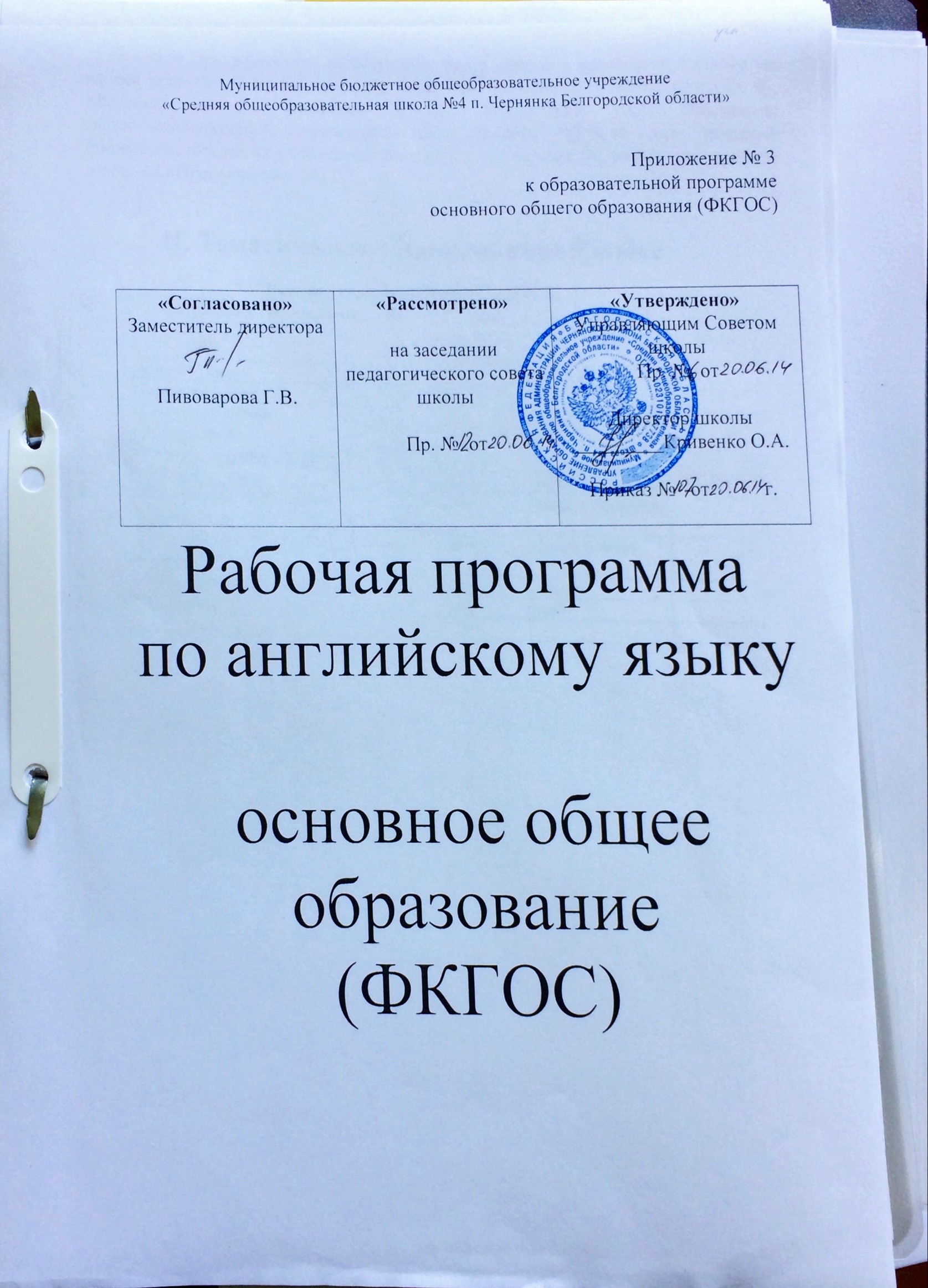 	Рабочая программа по английскому языку для 5-9 классов составлена на основе программы по английскому языку для 2-11 классов Афанасьевой О. В., Михеевой И. В., Языковой Н. В. "Английский язык. Программы общеобразовательных учреждений 2-11 классы: пособие для учителей общеобразовательных учреждений и школ с углубленным изучением английского языка. М.: Просвещение, 2011.II. Тематическое планирование 5 классРаспределение учебного времениIчетвертьRound-up LessonsТEМА: «Я и моя семья»(8 часов ) ТEМА :«Распорядок дня»(8 часов)ТEМА :«Свободное время» (8 часов)ТEМА : «Путешествия»(10 часов) ТEМА : «Различные страны и традиции» (11 часов)II четверть  ТEМА :  «Мир вокруг нас»(35 часов )III четверть ТEМА :«Соединенное Королевство Великобритании и Северной Ирландии» (24 часа)IV четверть ТEМА : «Спорт в жизни человека»(15 часов)              ТEМА :«Покупки»(25 часов)III. Формы и средства контроляВедущими  составляющими контроля выступают речевые умения в области говорения, аудирования, чтения, грамматики, перевода и письма. Предполагаются следующие виды контроля: предварительный, текущий, промежуточный. Текущий  контроль позволяет видеть процесс становления умений и навыков, заменять отдельные приемы работы, вовремя менять виды работы, их последовательность в зависимости от особенностей той или иной группы обучаемых. Основным объектом текущего контроля будут языковые умения и навыки, однако не исключается и проверка речевых умений в ходе их формирования. В отдельных случаях возможен контроль какого-либо отдельного вида речевой деятельности. В процессе текущего контроля используются обычные упражнения, характерные для формирования умений и навыков пользования языковым материалом, и речевые упражнения. Промежуточный контроль проводится после цепочки занятий, посвященных какой-либо теме или блоку, являясь подведением итогов приращения в области речевых умений. Объектом контроля в этом случае будут речевые умения, однако проверке подвергаются не все виды речевой деятельности. Формами промежуточного контроля являются тесты и контрольные работы, тематические сообщения, тематические диалоги и полилоги, проекты, соответствующие этапу обучения. В ходе проверки языковых навыков и рецептивных коммуникативных умений используются преимущественно тесты, поскольку при проверке этих навыков и умений можно в полной мере предугадать ответы обучаемых. При контроле же продуктивных коммуникативных умений (говорение, письмо) проявляется творчество обучаемых, так как эти коммуникативные умения связаны с выражением их собственных мыслей. Поэтому продуктивные коммуникативные умения могут проверяться либо с помощью тестов со свободно конструируемым ответом и последующим сравнением этого ответа с эталоном, либо с помощью коммуникативно ориентированных тестовых заданий. Задания, направленные на контроль отдельных компонентов владения языком, проверяют сформированность грамматических, лексических, фонетических, орфографических и речевых навыков. Важным является использование заданий, направленных на контроль способности и готовности обучаемых к общению на иностранном языке в различных ситуациях. Среди многочисленных типов заданий, которые могут быть использованы для составления тестов и контрольных работ, можно выделить следующие: перекрестный выбор; альтернативный выбор; множественный выбор; упорядочение; завершение/окончание; замена/подстановка; трансформация; ответ на вопрос; перефразирование; перевод; клоуз-процедура и т.д. В тесты и контрольные работы, используемые для промежуточного контроля, для проверки продуктивных умений включены такие задания, при выполнении которых обучаемые становятся участниками иноязычного общения. IV. Перечень учебно-методических средств обучения.1. Используемая линия  УМК Бумажные носителиУчебник (Книга для учащихся)Рабочая тетрадьКнига для чтенияКнига для учителяНаглядно-дидактический материал (5 класс)Демонстрационные тематические  и грамматические таблицы Календарно-тематические планыЭлектронные носители Интернет-поддержкаМетодическая помощь авторовДополнительные материалы к УМКЭлектронные Книги для учителяКалендарно-тематические планыАудиоприложения в MP3 формате Цифровые носителиМультимедийные приложения к учебникамАудиоприложение (CD, MP3)Методический портфель для учителяУчебные фильмы по коммуникативной технологии иноязычного образования2. Литература (основная и дополнительная)1.  Английский язык» 5 класс. УМК (учебник, рабочая тетрадь, книга для чтения, книга для учителя, аудиоприложение МР3) для школ с углубленным изучением английского языка/И.Н.Верещагина, О.В.Афанасьева. – М.:Просвщение, 2007.2. Школьные олимпиады. Английский язык 5-8 кл. Е.Б.Власова. – М.: Айрис-пресс,2007.3. Е.А Барашкова. Грамматика английского языка. Сборник упражнений. «Экзамен» -М.20084. Новый англо-русский словарь: Ок. 170 000 слов и словосочетаний. – М:Рус.яз.- Медиа, 2008.5. Англо-русский словарь фразовых глаголов/Русская версия Ю.В. Момджи. – М.: Айрис-пресс, 2003.6. О Британии вкратце. /В.В. Ощепкова, И.И. Шустилова. – М.: Новая школа, 1997.7. What A Life!: stories of amazing people/ by MiladaBroukal8.Английский язык: Сценарии школьных праздников и постановок: Книга для учителя. –М: Издательство «Первое сентября», 2008.9.Ключ к успеху. Учебное пособие по английскому языку /В.М. Паволоцкий.– СПб.:Каро, 2009.10. Грамматика. Сборник упражнений./Ю.Голицынский. – СПб.:Каро, 2008.3. Оснащение  образовательного процесса в соответствии с содержанием учебного предметаИзменения, внесенные в программуИзменений в рабочей программе по сравнению с авторской нет. II. Тематическое планирование 6 классРаспределение учебного времениIчетвертьIIчетвертьBasicCourse. III четверть IVчетверть III.Формы и средства контроляВедущими  составляющими контроля выступают речевые умения в области говорения, аудирования, чтения, грамматики, перевода и письма. Предполагаются следующие виды контроля: входной, текущий, промежуточный, итоговый.Текущий  контроль позволяет видеть процесс становления умений и навыков, заменять отдельные приемы работы, вовремя менять виды работы, их последовательность в зависимости от особенностей той или иной группы обучаемых. Основным объектом текущего контроля будут языковые умения и навыки, однако не исключается и проверка речевых умений в ходе их формирования. В отдельных случаях возможен контроль какого-либо отдельного вида речевой деятельности. В процессе текущего контроля используются обычные упражнения, характерные для формирования умений и навыков пользования языковым материалом, и речевые упражнения. Промежуточный контроль проводится после цепочки занятий, посвященных какой-либо теме или блоку, являясь подведением итогов приращения в области речевых умений. Объектом контроля в этом случае будут речевые умения, однако проверке подвергаются не все виды речевой деятельности. Формами промежуточного контроля являются тесты и контрольные работы, тематические сообщения, тематические диалоги и полилоги, проекты, соответствующие этапу обучения. В ходе проверки языковых навыков и рецептивных коммуникативных умений используются преимущественно тесты, поскольку при проверке этих навыков и умений можно в полной мере предугадать ответы обучаемых. При контроле же продуктивных коммуникативных умений (говорение, письмо) проявляется творчество обучаемых, так как эти коммуникативные умения связаны с выражением их собственных мыслей. Поэтому продуктивные коммуникативные умения могут проверяться либо с помощью тестов со свободно конструируемым ответом и последующим сравнением этого ответа с эталоном, либо с помощью коммуникативно ориентированных тестовых заданий. Задания, направленные на контроль отдельных компонентов владения языком, проверяют сформированность грамматических, лексических, фонетических, орфографических и речевых навыков. Важным является использование заданий, направленных на контроль способности и готовности обучаемых к общению на иностранном языке в различных ситуациях. Среди многочисленных типов заданий, которые могут быть использованы для составления тестов и контрольных работ, можно выделить следующие: перекрестный выбор; альтернативный выбор; множественный выбор; упорядочение; завершение/окончание; замена/подстановка; трансформация; ответ на вопрос; перефразирование; перевод; клоуз-процедура и т.д. В тесты и контрольные работы, используемые для контроля, для проверки продуктивных умений включены такие задания, при выполнении которых обучаемые становятся участниками иноязычного общения. IV. Перечень учебно-методических средств обучения.1. Используемая линия  УМК Бумажные носителиУчебник (Книга для учащихся)Рабочая тетрадьКнига для чтенияКнига для учителяНаглядно-дидактический материал (6 класс)Демонстрационные тематические  и грамматические таблицы Календарно-тематические планыЭлектронные носители Интернет-поддержкаМетодическая помощь авторовДополнительные материалы к УМКЭлектронные Книги для учителяКалендарно-тематические планыАудиоприложения в MP3 формате Цифровые носителиМультимедийные приложения к учебникамАудиоприложение (CD, MP3)Методический портфель для учителяУчебные фильмы по коммуникативной технологии иноязычного образования2. Литература (основная и дополнительная)1.О.В Афанасьева, И.В.Михеева. «Английский язык. Учебник для 6 класса школ с углубленным изучением английского языка, лицеев, гимназий, колледжей. Москва, «Просвещение», 2012.  2. Английский язык. Контрольные и проверочные задания.6 класс.О.В Афанасьева, И.В.Михеева.Москва, «Просвещение», 2010.  3. Е.А Барашкова. Грамматика английского языка. Сборник упражнений. «Экзамен» -М.20084. Новый англо-русский словарь: Ок. 170 000 слов и словосочетаний. – М:Рус.яз.- Медиа, 2006.5. Англо-русский словарь фразовых глаголов/Русская версия Ю.В. Момджи. – М.: Айрис-пресс, 2007.6.What A Life!: stories of amazing people/ by MiladaBroukal7.Государственные стандарты школьного образования по иностранному языку. – М.: ООО «Издательство Астрель»: ООО «Издательство АСТ», 2004.8. Школьные олимпиады. Английский язык 5-8 кл. Е.Б.Власова. – М.: Айрис-пресс,2007.9.Ключ к успеху. Учебное пособие по английскому языку /В.М. Паволоцкий.– СПб.:Каро, 2006.10. Грамматика. Сборник упражнений./Ю. Голицынский. – СПб.:Каро, 2006.11. Английский язык: Сценарии школьных праздников и постановок: Книга для учителя. –М: Издательство «Первое сентября», 2006.3. Оснащение  образовательного процесса в соответствии с содержанием учебного предметаИзменения, внесенные в программуИзменений в рабочей программе по сравнению с авторской нет. Тематическое планирование7 классРаспределение учебного времени 7классIII. Формы и средства контроляВедущими средствами коммуникативно-ориентированного контроля выступают речевые умения в области навыков лексико-грамматического оформления иноязычной речи, аудирования, чтения, письма, перевода и говорения.         Уровень лексико-грамматической коррекции иноязычной речи определяется по результатам выполнения коммуникативно-ориентированных контекстуальных заданий на множественный выбор, заданий на лексико-грамматические трансформации, на нахождение и исправление лексико-грамматических ошибок.         При контроле уровня сформированности умений аудировать иноязычный аудиотекст проверяется способность учащихся воспринимать на слух аутентичный текст, извлекать необходимую информацию и представлять ее в той форме, которая задается контрольным заданием. Для этого используются контрольные задания на полное понимание прослушанного текста, а также на аудирование с выборочным извлечением информации. По форме эти задания могут включать задания тестового характера с множественным выбором, задания на определение правильности ряда суждений в отношении услышанного, на заполнение пропусков в тексте,в таблице, схеме.       При определении уровня сформированности коммуникативных умений читать аутентичные тексты наИЯ и способности к ориентировке в разных стратегиях чтения оценка умений осуществляется по результатам выполнения заданий на поисковое чтение, ознакомительное чтение, чтение с полным пониманием и извлечением информации.    При определении уровня сформированности умений письменной речи учащиеся выполняют задания, в которых от школьника требуется написать неофициальные письма и открытки , а также сочинение -описание.       При оценке устной иноязычной речи необходимо учитывать такие критерии как: способность к коммуникативному партнерству; лексико–грамматическая, интонационно- синтаксическая и фонетическая правильность речи; коммуникативная целесообразность лексико-грамматического оформления речи.       При определении сформированности навыков перевода проверяется умение учащихся:передать смысл иноязычной речи на литературном русском языке;находить грамматический эквивалент перевода из ряда данных;использовать переводческие замены и перестановки при переводе текста, содержащего грамматические трудности перевода;переводить сообщение, содержащее предложение не имеющих аналоги на русском языке.       Различают следующие виды контроля: входной, текущий, промежуточный и итоговый.       Текущий контроль позволяет видеть процесс становления умений и навыков, заменять отдельные приемы работы, менять их виды, их последовательность  в  зависимости от особенностей той или иной группы учащихся. Основным объектом текущего контроля будут языковые умения и навыки, однако не исключается и проверка речевых умений в ходе их формирования. В отдельных случаях возможен контроль какого-либо отдельного вида деятельности. В процессе текущего контроля используются обычные упражнения, характерные для формирования умений и навыков пользования языковым материалом и речевые упражнения.Промежуточный контроль проводится после цепочки занятий, посвященных какой-либо теме или блоку, являясь подведением итогов в области речевых умений. Объектом контроля в этом случае будут речевые умения. Формами промежуточного контроля являются тесты и контрольные работы соответствующие этапу обучения.В  каждой четверти проводятся контрольные работы по следующим видам речевой деятельности: аудирование, чтение, письмо, говорение, грамматика и перевод.IV. Перечень учебно-методических средств обученияИспользуемая линия УМКБумажные носители:Учебник (Книга для учащихся) Английский  язык  для  7 класса общеобразовательных учреждений и школ  с  углубленным изучением английского языка О.В Афанасьевой, И.В. Михеевой – Москва  «Просвещение» 2010 годРабочая тетрадьКнига для чтенияКнига для учителя Календарно-тематические планыДополнительные материалы к УМК:Контрольные и проверочные задания. VII класс. О.В Афанасьева, И.В. Михеева – Москва  «Просвещение» 2010 г.2.  Литература (дополнительная)Pacesetter Elementary, Derec Strange, Diane Hall, Oxford University Press, 2008Английскийязык 6-7 класс. Improve your language skills. Хотунцева Е. М., «Интеллект-Центр», 2007.Listening Extra. Miles Craven. Cambridge University Press, 2006. (+ Audio-2CD)ПРАКТИЧЕСКАЯ  ГРАММАТИКА АНГЛИЙСКОГО ЯЗЫКА. А.И. Каменский, И.Б. Каменская. Справочное пособие. Харьков: ИНЭМ, 2006Демонстрационные грамматические таблицыЭлектронные носителиИнтернет-поддержкаhttp://www.macmillan.ru/http://www.alleng.ru/english/engl.htmhttp://ru.wikipedia.org/http://www.farosta.ru/http://study-english.infohttp://netenglish.ru/http://www.future4you.ru/https://www.it-n.ru/reg. Методическая поддержка авторовЭлектронные книги для учителяЦифровые носители:Аудиоприложение к учебнику MP33. Оснащение  образовательного процесса в соответствии с содержанием учебного предметаИзменения, внесенные в программуИзменений в рабочей программе по сравнению с авторской нет. II. Тематическое планирование           8 классРаспределение учебного времени 8 классIII.Формы и средства контроляВедущими  составляющими контроля выступают речевые умения в области говорения, аудирования, чтения, грамматики, перевода и письма. Предполагаются следующие виды контроля: предварительный, текущий, промежуточный. Текущий  контроль позволяет видеть процесс становления умений и навыков, заменять отдельные приемы работы, вовремя менять виды работы, их последовательность в зависимости от особенностей той или иной группы обучаемых. Основным объектом текущего контроля будут языковые умения и навыки, однако не исключается и проверка речевых умений в ходе их формирования. В отдельных случаях возможен контроль какого-либо отдельного вида речевой деятельности. В процессе текущего контроля используются обычные упражнения, характерные для формирования умений и навыков пользования языковым материалом, и речевые упражнения. Промежуточный контроль проводится после цепочки занятий, посвященных какой-либо теме или блоку, являясь подведением итогов приращения в области речевых умений. Объектом контроля в этом случае будут речевые умения, однако проверке подвергаются не все виды речевой деятельности. Формами промежуточного контроля являются тесты и контрольные работы, тематические сообщения, тематические диалоги и полилоги, проекты, соответствующие этапу обучения. В ходе проверки языковых навыков и рецептивных коммуникативных умений необходимо использовать преимущественно тесты, поскольку при проверке этих навыков и умений можно в полной мере предугадать ответы обучаемых. При контроле же продуктивных коммуникативных умений (говорение, письмо) проявляется творчество обучаемых, так как эти коммуникативные умения связаны с выражением их собственных мыслей. Поэтому продуктивные коммуникативные умения могут проверяться либо с помощью тестов со свободно конструируемым ответом и последующим сравнением этого ответа с эталоном, либо с помощью коммуникативно ориентированных тестовых заданий. Задания, направленные на контроль отдельных компонентов владения языком, проверяют сформированность грамматических, лексических, фонетических, орфографических и речевых навыков. Важным является использование заданий, направленных на контроль способности и готовности обучаемых к общению на иностранном языке в различных ситуациях. Среди многочисленных типов заданий, которые могут быть использованы для составления тестов и контрольных работ, можно выделить следующие: перекрестный выбор; альтернативный выбор; множественный выбор; упорядочение; завершение/окончание; замена/подстановка; трансформация; ответ на вопрос; перефразирование; перевод; клоуз-процедура и т.д. В тесты и контрольные работы, используемые для промежуточного контроля, для проверки продуктивных умений включены такие задания, при выполнении которых обучаемые становятся участниками иноязычного общения. IV. Перечень учебно-методических средств обучения.1. Используемая линия  УМК Бумажные носителиУчебник (Книга для учащихся)Рабочая тетрадьКнига для чтенияКнига для учителяНаглядно-дидактический материал (8 класс)Демонстрационные тематические  и грамматические таблицы Календарно-тематические планыЭлектронные носители Интернет-поддержкаМетодическая помощь авторовДополнительные материалы к УМКЭлектронные Книги для учителяКалендарно-тематические планыАудиоприложения в MP3 формате Цифровые носителиМультимедийные приложения к учебникамАудиоприложение (CD, MP3)Методический портфель для учителяУчебные фильмы по коммуникативной технологии иноязычного образования2. Литература (основная и дополнительная)1.«Английский язык» 8 класс. Учебник для школ с углубленным изучением английского языка/И.Н.Верещагина, О.В.Афанасьева. – М.:Просвещение, 2011.2. Oxford Advanced Learner’s Dictionary. A.S.Hornby.	Oxford University Press,	20053.О Британии вкратце. /В.В. Ощепкова, И.И. Шустилова. – М.: Новая школа, 1997.4. Новыйангло-русскийсловарь: Ок. 170 000 словисловосочетаний. – М:Рус.яз.- Медиа, 2004.5. Англо-русскийсловарьфразовых глаголов/Русская версия Ю.В. Момджи. – М.: Айрис-пресс, 2003.6. ЕГЭ. Английский язык. Типовые тестовые задания. СолововаЕ.Н, JohnParsons. ЦентризученияанглийскогоязыкаЕленыСолововой, Москва, «Экзамен», 20117. ЕГЭ. Английский язык. Тематические тестовые задания. Россия и мир. СолововаЕ.Н, JohnParsons. Центр изучения английского языка Елены Солововой, Москва. 2011.8. Сборник тренировочных и проверочных  заданий. Английский язык. 9кл. (в формате ЕГЭ)Ю.С.Веселова. Москва. «Интеллект-Центр». 2009.9.Английский язык. Практикум ЕГЭ. Аудирование.Е.И.Михалева. М., «Экзамен», 2011.10. Грамматика. Сборник упражнений./Ю. Голицынский. – СПб.:Каро, 2006.11. Новые государственные стандарты школьного образования по иностранному языку. – М.: ООО «Издательство Астрель»: ООО «Издательство АСТ», 2004.12. Школьные олимпиады. Английский язык 5-8 кл. Е.Б.Власова. – М.: Айрис-пресс,2007.13. Английский язык: Сценарии школьных праздников и постановок: Книга для учителя. –М: Издательство «Первое сентябрая», 2003.3. Оснащение  образовательного процесса в соответствии с содержанием учебного предметаИзменения, внесенные в программуИзменений в рабочей программе по сравнению с авторской нетТематическое планирование9 классРаспределение учебного времени 9 классIII. Формы и средства контроляВедущими  составляющими контроля выступают речевые умения в области говорения, аудирования, чтения, грамматики, перевода и письма. Предполагаются следующие виды контроля: входной, текущий, промежуточный, итоговый. Текущий  контроль позволяет видеть процесс становления умений и навыков, заменять отдельные приемы работы, вовремя менять виды работы, их последовательность в зависимости от особенностей той или иной группы обучаемых. Основным объектом текущего контроля будут языковые умения и навыки, однако не исключается и проверка речевых умений в ходе их формирования. В отдельных случаях возможен контроль какого-либо отдельного вида речевой деятельности. В процессе текущего контроля используются обычные упражнения, характерные для формирования умений и навыков пользования языковым материалом, и речевые упражнения. Промежуточный контроль проводится после цепочки занятий, посвященных какой-либо теме или блоку, являясь подведением итогов приращения в области речевых умений. Объектом контроля в этом случае будут речевые умения, однако проверке подвергаются не все виды речевой деятельности. Формами промежуточного контроля являются тесты и контрольные работы, тематические сообщения, тематические диалоги и полилоги, проекты, соответствующие этапу обучения. В ходе проверки языковых навыков и рецептивных коммуникативных умений используются преимущественно тесты, поскольку при проверке этих навыков и умений можно в полной мере предугадать ответы обучаемых. При контроле же продуктивных коммуникативных умений (говорение, письмо) проявляется творчество обучаемых, так как эти коммуникативные умения связаны с выражением их собственных мыслей. Поэтому продуктивные коммуникативные умения могут проверяться либо с помощью тестов со свободно конструируемым ответом и последующим сравнением этого ответа с эталоном, либо с помощью коммуникативно ориентированных тестовых заданий. Задания, направленные на контроль отдельных компонентов владения языком, проверяют сформированность грамматических, лексических, фонетических, орфографических и речевых навыков. Важным является использование заданий, направленных на контроль способности и готовности обучаемых к общению на иностранном языке в различных ситуациях. Среди многочисленных типов заданий, которые могут быть использованы для составления тестов и контрольных работ, можно выделить следующие: перекрестный выбор; альтернативный выбор; множественный выбор; упорядочение; завершение/окончание; замена/подстановка; трансформация; ответ на вопрос; перефразирование; перевод; клоуз-процедура и т.д. В тесты и контрольные работы, используемые для промежуточного контроля, для проверки продуктивных умений включены такие задания, при выполнении которых обучаемые становятся участниками иноязычного общения. IV. Перечень учебно-методических средств обучения.1. Используемая линия  УМК Бумажные носителиУчебник (Книга для учащихся).«Английский язык» 9 класс. Учебник для школ с углубленным изучением английского языка/ О.В.Афанасьева, Михеевa И.В. – М.:Просвещение, 2011. Рабочая тетрадь.Книга для чтения.Книга для учителя.Наглядно-дидактический материал (9 класс)Демонстрационные тематические  и грамматические таблицы Календарно-тематические планыЭлектронные носители Интернет-поддержкаМетодическая помощь авторовДополнительные материалы к УМКЭлектронные Книги для учителяКалендарно-тематические планыАудиоприложения в MP3 формате Цифровые носителиМультимедийные приложения к учебникамАудиоприложение (CD, MP3)Методический портфель для учителяУчебные фильмы по коммуникативной технологии иноязычного образования2. Литература (основная и дополнительная)1.«Английский язык» 9 класс. Учебник для школ с углубленным изучением английского языка/ О.В.Афанасьева, Михеевa И.В. – М.:Просвещение, 2011.2. Oxford Advanced Learner’s Dictionary. A.S.Hornby.	Oxford University Press,	20063.Школьные олимпиады. Английский язык 9-11кл. Е.Б.Власова. – М.: Айрис-пресс,2007.4. Новыйангло-русскийсловарь: Ок. 170 000 словисловосочетаний. – М:Рус.яз.- Медиа, 2008.5. Англо-русскийсловарьфразовых глаголов/Русская версия Ю.В. Момджи. – М.: Айрис-пресс, 2006.6. ЕГЭ. Английский язык. Типовые тестовые задания. СолововаЕ.Н, JohnParsons. ЦентризученияанглийскогоязыкаЕленыСолововой, Москва, «Экзамен», 20117. ЕГЭ. Английский язык. Тематические тестовые задания. Россия и мир. СолововаЕ.Н, JohnParsons. Центр изучения английского языка Елены Солововой, Москва. 2011.8. Сборник тренировочных и проверочных  заданий. Английский язык. 9кл. (в формате ЕГЭ)Ю.С.Веселова. Москва. «Интеллект-Центр». 2009.9.Английский язык. Практикум ЕГЭ. Аудирование.Е.И.Михалева. М., «Экзамен», 2011.10. Грамматика. Сборник упражнений./Ю. Голицынский. – СПб.:Каро, 2006.3. Оснащение  образовательного процесса в соответствии с содержанием учебного предметаИзменения, внесенные в программуИзменений в рабочей программе по сравнению с авторской нет. №    п/ пПрограммное наименование темыЧасы учебного времениПлановые сроки прохожденияРезервное время1«Я и моя семья»8 ч.сентябрь2«Распорядокдня»8 ч.сентябрь3.«Свободное время»8 ч.октябрь4.«Путешествия»10 ч.октябрь5.«Различные страны и традиции»11 ч.октябрь6.«Мир вокруг нас»35 ч.ноябрь - декабрь7.«Соединенное Королевство Великобритании и Северной Ирландии»24 ч.январь - февраль8.Проблемы здравоохранения. Забота о здоровье человека.26 ч.февраль-март9.«Спортвжизничеловека»15 ч.апрель10.«Покупки»25ч.май170 ч.ДатаДатаУрок №Наименование раздела и темНаименование раздела и темграмматика и вокабулярлексикадомашнее заданиеЦОРПричина про-пуска урока и дата его проведения По плануфактическаяУрок №Наименование раздела и темНаименование раздела и темграмматика и вокабулярлексикадомашнее заданиеЦОРПричина про-пуска урока и дата его проведения 1Lesson I “Personal Identifica-tion.”«Яимоясемья»(8 часов)Подтемы:пате
address
telephone number
occupation
date and place of birth
age
family
likes and dislikesappearanceОтработка навыков диалогической речи, повторение лексического материала по теме, формирование навыков письменной речи.1) present, past, future indefinite (+ – ?)
have - have got
    (+ – ?)
2) Mr+surname
   Mrs+surname
  Miss+surname
  Ms +surname
3) What’s your job? =
    What do you do?1. baker
2. butcher
3. grocer
4.greengrocer
5. nurse
6. salesman
7. secretary
8. typist
9.occupation
10. job
11.married (to)урок 1, упр.6, 12, 28Модули дополнительных упражнений для 5 класса:http://www.prosv.ru/umk/vereshchagina/info.aspx?ob_no=124362Lesson I “Personal Identifica-tion.”«Яимоясемья»(8 часов)Подтемы:пате
address
telephone number
occupation
date and place of birth
age
family
likes and dislikesappearanceСовершенствование грамматических навыков - глагол  tohaveв системе времен Indefinite1) present, past, future indefinite (+ – ?)
have - have got
    (+ – ?)
2) Mr+surname
   Mrs+surname
  Miss+surname
  Ms +surname
3) What’s your job? =
    What do you do?1. baker
2. butcher
3. grocer
4.greengrocer
5. nurse
6. salesman
7. secretary
8. typist
9.occupation
10. job
11.married (to)урок 1, упр. 3,2http://www.prosv.ru/umk/vereshchagina/info.aspx?ob_no=34787 Аудиозаписи к учебникам для V-IX классов, соответствующим федеральному компоненту государственного стандарта образования3Lesson I “Personal Identifica-tion.”«Яимоясемья»(8 часов)Подтемы:пате
address
telephone number
occupation
date and place of birth
age
family
likes and dislikesappearanceВведение новой лексики по теме «Професии». Формирование навыков диалогической речи1) present, past, future indefinite (+ – ?)
have - have got
    (+ – ?)
2) Mr+surname
   Mrs+surname
  Miss+surname
  Ms +surname
3) What’s your job? =
    What do you do?1. baker
2. butcher
3. grocer
4.greengrocer
5. nurse
6. salesman
7. secretary
8. typist
9.occupation
10. job
11.married (to)урок 1, упр.15, 18, р.т. 2 стр.3http://www.prosv.ru/umk/vereshchagina/info.aspx?ob_no=34787 Аудиозаписи к учебникам для V-IX классов, соответствующим федеральному компоненту государственного стандарта образования4Lesson I “Personal Identifica-tion.”«Яимоясемья»(8 часов)Подтемы:пате
address
telephone number
occupation
date and place of birth
age
family
likes and dislikesappearanceФормирование навыков изучающего чтения, развитие навыков диалогической речи1) present, past, future indefinite (+ – ?)
have - have got
    (+ – ?)
2) Mr+surname
   Mrs+surname
  Miss+surname
  Ms +surname
3) What’s your job? =
    What do you do?1. baker
2. butcher
3. grocer
4.greengrocer
5. nurse
6. salesman
7. secretary
8. typist
9.occupation
10. job
11.married (to)урок 1, упр.20,22,285Lesson I “Personal Identifica-tion.”«Яимоясемья»(8 часов)Подтемы:пате
address
telephone number
occupation
date and place of birth
age
family
likes and dislikesappearanceСовершенствование техники чтения вслух, активизация навыков монологической речи1) present, past, future indefinite (+ – ?)
have - have got
    (+ – ?)
2) Mr+surname
   Mrs+surname
  Miss+surname
  Ms +surname
3) What’s your job? =
    What do you do?1. baker
2. butcher
3. grocer
4.greengrocer
5. nurse
6. salesman
7. secretary
8. typist
9.occupation
10. job
11.married (to)урок 1, упр.24,25,266Lesson I “Personal Identifica-tion.”«Яимоясемья»(8 часов)Подтемы:пате
address
telephone number
occupation
date and place of birth
age
family
likes and dislikesappearanceСовершенствование навыков устной речи, тренировка навыков письменной речи1) present, past, future indefinite (+ – ?)
have - have got
    (+ – ?)
2) Mr+surname
   Mrs+surname
  Miss+surname
  Ms +surname
3) What’s your job? =
    What do you do?1. baker
2. butcher
3. grocer
4.greengrocer
5. nurse
6. salesman
7. secretary
8. typist
9.occupation
10. job
11.married (to)урок 1, упр.31, р.т. 9 стр.7-87Lesson I “Personal Identifica-tion.”«Яимоясемья»(8 часов)Подтемы:пате
address
telephone number
occupation
date and place of birth
age
family
likes and dislikesappearanceРазвитие орфографического навыка, совершенствование навыков аудирования и пересказа1) present, past, future indefinite (+ – ?)
have - have got
    (+ – ?)
2) Mr+surname
   Mrs+surname
  Miss+surname
  Ms +surname
3) What’s your job? =
    What do you do?1. baker
2. butcher
3. grocer
4.greengrocer
5. nurse
6. salesman
7. secretary
8. typist
9.occupation
10. job
11.married (to)дом.чтение урок 1 8HOMEREADINGLESSON 1Обучение изучающему чтению, тренировка навыков пересказа текстар.т. упр.8 стр.7ДатаДатаУрок №Наименование раздела и темНаименование раздела и темграмматика и вокабулярлексикадомашнее заданиеЦОРПричина пропуска урока и дата его проведения По плануфактическаяУрок №Наименование раздела и темНаименование раздела и темграмматика и вокабулярлексикадомашнее заданиеЦОРПричина пропуска урока и дата его проведения 9Lesson II“Daily Life.” «Распорядокдня»(8 часов)Подтемы:home (at home)
house, rooms
modern convenien-ces
furniture at schoolСовершенствование грамматических  навыковpresent continuous
be+Ving(+ – ?)
present indefinite
V/Vs
(+ – ?)
The verbs that are not usually used in the present continuous tense: like, love, want, understand, hear, see, notice, feel, remember, recognize, wish, know, forget, seem, believe, hate12.electricity
13. gas
14. central heating
15. cold and hot running water
16. to turn on/off
17. to be on/off
18. modern conveniences
19. washing machine
20. vacuum cleanerр.т. упр.8 ср.710Lesson II“Daily Life.” «Распорядокдня»(8 часов)Подтемы:home (at home)
house, rooms
modern convenien-ces
furniture at schoolОзнакомление с социокультурными особенностями культуры и быта семьи британского среднего класса, закрепление грамматических навыковpresent continuous
be+Ving(+ – ?)
present indefinite
V/Vs
(+ – ?)
The verbs that are not usually used in the present continuous tense: like, love, want, understand, hear, see, notice, feel, remember, recognize, wish, know, forget, seem, believe, hate12.electricity
13. gas
14. central heating
15. cold and hot running water
16. to turn on/off
17. to be on/off
18. modern conveniences
19. washing machine
20. vacuum cleanerурок 2, упр.6, р.т. упр.2 стр.911Lesson II“Daily Life.” «Распорядокдня»(8 часов)Подтемы:home (at home)
house, rooms
modern convenien-ces
furniture at schoolВведение новой лексики, ее первичное закрепление, развитие навыков диалогической речиpresent continuous
be+Ving(+ – ?)
present indefinite
V/Vs
(+ – ?)
The verbs that are not usually used in the present continuous tense: like, love, want, understand, hear, see, notice, feel, remember, recognize, wish, know, forget, seem, believe, hate12.electricity
13. gas
14. central heating
15. cold and hot running water
16. to turn on/off
17. to be on/off
18. modern conveniences
19. washing machine
20. vacuum cleanerурок 2, упр.14,26, р.т. упр.4 стр.10http://study-english.info12Lesson II“Daily Life.” «Распорядокдня»(8 часов)Подтемы:home (at home)
house, rooms
modern convenien-ces
furniture at schoolСовершенствование навыков чтения вслух и про себя, актуализация навыков диалогической речиpresent continuous
be+Ving(+ – ?)
present indefinite
V/Vs
(+ – ?)
The verbs that are not usually used in the present continuous tense: like, love, want, understand, hear, see, notice, feel, remember, recognize, wish, know, forget, seem, believe, hate12.electricity
13. gas
14. central heating
15. cold and hot running water
16. to turn on/off
17. to be on/off
18. modern conveniences
19. washing machine
20. vacuum cleanerурок 2, упр.15,18,25 13Lesson II“Daily Life.” «Распорядокдня»(8 часов)Подтемы:home (at home)
house, rooms
modern convenien-ces
furniture at schoolЗакрепление грамматических навыков в устной и письменной речи, обучение монологической речи на материале текстаpresent continuous
be+Ving(+ – ?)
present indefinite
V/Vs
(+ – ?)
The verbs that are not usually used in the present continuous tense: like, love, want, understand, hear, see, notice, feel, remember, recognize, wish, know, forget, seem, believe, hate12.electricity
13. gas
14. central heating
15. cold and hot running water
16. to turn on/off
17. to be on/off
18. modern conveniences
19. washing machine
20. vacuum cleanerурок 2, упр.21,27, р.т. упр.5 стр.1014Lesson II“Daily Life.” «Распорядокдня»(8 часов)Подтемы:home (at home)
house, rooms
modern convenien-ces
furniture at schoolОбобщение материала по теме, развитие лексико-грамматических навыковpresent continuous
be+Ving(+ – ?)
present indefinite
V/Vs
(+ – ?)
The verbs that are not usually used in the present continuous tense: like, love, want, understand, hear, see, notice, feel, remember, recognize, wish, know, forget, seem, believe, hate12.electricity
13. gas
14. central heating
15. cold and hot running water
16. to turn on/off
17. to be on/off
18. modern conveniences
19. washing machine
20. vacuum cleanerр.т. упр.4,6 стр.1115Lesson II“Daily Life.” «Распорядокдня»(8 часов)Подтемы:home (at home)
house, rooms
modern convenien-ces
furniture at schoolВходной контроль навыков чтения.Совершенствование навыков аудирования, обучение составлению пересказа на материале прослушанного текстаpresent continuous
be+Ving(+ – ?)
present indefinite
V/Vs
(+ – ?)
The verbs that are not usually used in the present continuous tense: like, love, want, understand, hear, see, notice, feel, remember, recognize, wish, know, forget, seem, believe, hate12.electricity
13. gas
14. central heating
15. cold and hot running water
16. to turn on/off
17. to be on/off
18. modern conveniences
19. washing machine
20. vacuum cleanerдом.чтение урок 216HOMEREADINGLESSON 2Отработка навыков чтения с полным пониманием прочитанного, совершенствование навыков монологической речиpresent continuous
be+Ving(+ – ?)
present indefinite
V/Vs
(+ – ?)
The verbs that are not usually used in the present continuous tense: like, love, want, understand, hear, see, notice, feel, remember, recognize, wish, know, forget, seem, believe, hate12.electricity
13. gas
14. central heating
15. cold and hot running water
16. to turn on/off
17. to be on/off
18. modern conveniences
19. washing machine
20. vacuum cleanerр.т. упр.9 стр.12-13ДатаДатаУрок №Наименование раздела и темНаименование раздела и темграмматика и вокабулярлексикадомашнее заданиеЦОРПричина пропуска урока и дата его проведения По плануфактическаяУрок №Наименование раздела и темНаименование раздела и темграмматика и вокабулярлексикадомашнее заданиеЦОРПричина пропуска урока и дата его проведения 17LessonIII“FreeTime” «Свободноевремя»(8 часов)Подтемы:hobbies and interests
radio, TV
cinema, theatre, concert
museum, exhibitions
sportsАктивизация материала по теме «Хобби», закрепление грамматических навыков1) past indefinite
  Ved/V2 (+ – ?)
     Wh-questions
2) to play the piano (violin, flute, guitar) /
    to play tennis (football)
    “Who”-questions
    What’s on at the cinema?21. flute
22. violin
23. piano
24. guitar
25.exhibition
26. paint
27. painting
28. circus
29. sculpture
30. folk
31. go in for (sports)урок 3, упр.4 р.т. упр.1,4 стр.13-1518LessonIII“FreeTime” «Свободноевремя»(8 часов)Подтемы:hobbies and interests
radio, TV
cinema, theatre, concert
museum, exhibitions
sportsВведение страноведческой информации по теме «Английские и американские писатели». Совершенствование навыков чтения и грамматики.1) past indefinite
  Ved/V2 (+ – ?)
     Wh-questions
2) to play the piano (violin, flute, guitar) /
    to play tennis (football)
    “Who”-questions
    What’s on at the cinema?21. flute
22. violin
23. piano
24. guitar
25.exhibition
26. paint
27. painting
28. circus
29. sculpture
30. folk
31. go in for (sports)урок 3, упр. 9,3019LessonIII“FreeTime” «Свободноевремя»(8 часов)Подтемы:hobbies and interests
radio, TV
cinema, theatre, concert
museum, exhibitions
sportsВведение новой лексики по теме «Свободное время», развитие навыков диалогической речи1) past indefinite
  Ved/V2 (+ – ?)
     Wh-questions
2) to play the piano (violin, flute, guitar) /
    to play tennis (football)
    “Who”-questions
    What’s on at the cinema?21. flute
22. violin
23. piano
24. guitar
25.exhibition
26. paint
27. painting
28. circus
29. sculpture
30. folk
31. go in for (sports)урок 3, упр.15, р.т 7,8 стр.18-1920LessonIII“FreeTime” «Свободноевремя»(8 часов)Подтемы:hobbies and interests
radio, TV
cinema, theatre, concert
museum, exhibitions
sportsСовершенствование навыков техники чтения вслух и про себя, развитие грамматических навыков и навыков диалогической речи1) past indefinite
  Ved/V2 (+ – ?)
     Wh-questions
2) to play the piano (violin, flute, guitar) /
    to play tennis (football)
    “Who”-questions
    What’s on at the cinema?21. flute
22. violin
23. piano
24. guitar
25.exhibition
26. paint
27. painting
28. circus
29. sculpture
30. folk
31. go in for (sports)урок 3, упр.19,28, 17-чтение вслух21LessonIII“FreeTime” «Свободноевремя»(8 часов)Подтемы:hobbies and interests
radio, TV
cinema, theatre, concert
museum, exhibitions
sportsОбучение монологической речи (пересказ текста по плану), развитие навыков техники чтения вслух.1) past indefinite
  Ved/V2 (+ – ?)
     Wh-questions
2) to play the piano (violin, flute, guitar) /
    to play tennis (football)
    “Who”-questions
    What’s on at the cinema?21. flute
22. violin
23. piano
24. guitar
25.exhibition
26. paint
27. painting
28. circus
29. sculpture
30. folk
31. go in for (sports)урок 3, упр.16,1722LessonIII“FreeTime” «Свободноевремя»(8 часов)Подтемы:hobbies and interests
radio, TV
cinema, theatre, concert
museum, exhibitions
sportsОбобщение материала по теме «Свободное время», совершенствование навыков грамматики и устной речи по теме.1) past indefinite
  Ved/V2 (+ – ?)
     Wh-questions
2) to play the piano (violin, flute, guitar) /
    to play tennis (football)
    “Who”-questions
    What’s on at the cinema?21. flute
22. violin
23. piano
24. guitar
25.exhibition
26. paint
27. painting
28. circus
29. sculpture
30. folk
31. go in for (sports)урок 3, упр.3123LessonIII“FreeTime” «Свободноевремя»(8 часов)Подтемы:hobbies and interests
radio, TV
cinema, theatre, concert
museum, exhibitions
sportsРазвитие навыков аудирования с целью полного извлечения информации и навыков пересказа1) past indefinite
  Ved/V2 (+ – ?)
     Wh-questions
2) to play the piano (violin, flute, guitar) /
    to play tennis (football)
    “Who”-questions
    What’s on at the cinema?21. flute
22. violin
23. piano
24. guitar
25.exhibition
26. paint
27. painting
28. circus
29. sculpture
30. folk
31. go in for (sports)дом.чтение урок 324HOMEREADINGLESSON 3Обучение изучающему чтению,  совершенствование навыков монологической речи1) past indefinite
  Ved/V2 (+ – ?)
     Wh-questions
2) to play the piano (violin, flute, guitar) /
    to play tennis (football)
    “Who”-questions
    What’s on at the cinema?21. flute
22. violin
23. piano
24. guitar
25.exhibition
26. paint
27. painting
28. circus
29. sculpture
30. folk
31. go in for (sports)урок 3, повт. лексико-грам. материалДатаДатаУрок №Наименование раздела и темНаименование раздела и темграмматика и вокабулярлексикадомашнее заданиеЦОРПричина пропуска урока и дата его проведения По плануфактическаяУрок №Наименование раздела и темНаименование раздела и темграмматика и вокабулярлексикадомашнее заданиеЦОРПричина пропуска урока и дата его проведения 25Lesson IV“Travelling.” «Путешествия»(10 часов)Подтемы:transport
hotels
arrival
departure
luggage
weather (seasons, nature)
moving about the cityОзнакомление с этикетом во время зарубежной поездки. Активизация материала по теме «Путешествие»1) present perfect have/has+Ved/V3
(+ – ? Wh-questions)
2) N + -y = Adj
sun — sunny
wind — windy
cloud — cloudy
rain — rainy
snow — snowy
fog — foggy32. arrival
33.departure
34.check in (v)
35.check-in (n)
36. customs
37.customs officer
38. (to) book
39. bookingoffice
40. fareурок 4, упр.5, р.т. 2 стр.21, непр. глаголы26Lesson IV“Travelling.” «Путешествия»(10 часов)Подтемы:transport
hotels
arrival
departure
luggage
weather (seasons, nature)
moving about the cityРазвитие навыков диалогической речи, активизация лексико-грамматических навыков1) present perfect have/has+Ved/V3
(+ – ? Wh-questions)
2) N + -y = Adj
sun — sunny
wind — windy
cloud — cloudy
rain — rainy
snow — snowy
fog — foggy32. arrival
33.departure
34.check in (v)
35.check-in (n)
36. customs
37.customs officer
38. (to) book
39. bookingoffice
40. fareурок 4, упр.14, р.т. 4 стр.22http://study-english.info27Lesson IV“Travelling.” «Путешествия»(10 часов)Подтемы:transport
hotels
arrival
departure
luggage
weather (seasons, nature)
moving about the cityВведение новой лексики, ее первичное закрепление. Формирование грамматического навыка использования маркера always.1) present perfect have/has+Ved/V3
(+ – ? Wh-questions)
2) N + -y = Adj
sun — sunny
wind — windy
cloud — cloudy
rain — rainy
snow — snowy
fog — foggy32. arrival
33.departure
34.check in (v)
35.check-in (n)
36. customs
37.customs officer
38. (to) book
39. bookingoffice
40. fareурок 4, упр.16, р.т.6(а),7 стр.23-2628Lesson IV“Travelling.” «Путешествия»(10 часов)Подтемы:transport
hotels
arrival
departure
luggage
weather (seasons, nature)
moving about the cityФормирование навыка социокультурной ориентировки в надписях-указателях, разрешениях, запрещениях.1) present perfect have/has+Ved/V3
(+ – ? Wh-questions)
2) N + -y = Adj
sun — sunny
wind — windy
cloud — cloudy
rain — rainy
snow — snowy
fog — foggy32. arrival
33.departure
34.check in (v)
35.check-in (n)
36. customs
37.customs officer
38. (to) book
39. bookingoffice
40. fareурок 4, упр.18,19, р.т.5 стр.2229Lesson IV“Travelling.” «Путешествия»(10 часов)Подтемы:transport
hotels
arrival
departure
luggage
weather (seasons, nature)
moving about the cityТренировка лексико-грамматических навыков, развитие умения чтения с извлечением нужной информации1) present perfect have/has+Ved/V3
(+ – ? Wh-questions)
2) N + -y = Adj
sun — sunny
wind — windy
cloud — cloudy
rain — rainy
snow — snowy
fog — foggy32. arrival
33.departure
34.check in (v)
35.check-in (n)
36. customs
37.customs officer
38. (to) book
39. bookingoffice
40. fareурок 4, упр.19,22, р.т.6(8)№4-9, 9 стр.24-2730Lesson IV“Travelling.” «Путешествия»(10 часов)Подтемы:transport
hotels
arrival
departure
luggage
weather (seasons, nature)
moving about the cityЗакрепление лексических навыков. Обобщение грамматического материала, активизация навыков монологической речи1) present perfect have/has+Ved/V3
(+ – ? Wh-questions)
2) N + -y = Adj
sun — sunny
wind — windy
cloud — cloudy
rain — rainy
snow — snowy
fog — foggy32. arrival
33.departure
34.check in (v)
35.check-in (n)
36. customs
37.customs officer
38. (to) book
39. bookingoffice
40. fareурок 4, упр.23,28,3031Lesson IV“Travelling.” «Путешествия»(10 часов)Подтемы:transport
hotels
arrival
departure
luggage
weather (seasons, nature)
moving about the cityКонтроль грамматических навыков. Тренировка навыков монологической речи1) present perfect have/has+Ved/V3
(+ – ? Wh-questions)
2) N + -y = Adj
sun — sunny
wind — windy
cloud — cloudy
rain — rainy
snow — snowy
fog — foggy32. arrival
33.departure
34.check in (v)
35.check-in (n)
36. customs
37.customs officer
38. (to) book
39. bookingoffice
40. fareповт.темыРоссия,СШАВеликобрит.32Lesson IV“Travelling.” «Путешествия»(10 часов)Подтемы:transport
hotels
arrival
departure
luggage
weather (seasons, nature)
moving about the cityКонтроль навыков аудирования, отработка навыков диалогической речи и письма1) present perfect have/has+Ved/V3
(+ – ? Wh-questions)
2) N + -y = Adj
sun — sunny
wind — windy
cloud — cloudy
rain — rainy
snow — snowy
fog — foggy32. arrival
33.departure
34.check in (v)
35.check-in (n)
36. customs
37.customs officer
38. (to) book
39. bookingoffice
40. fareурок 4 упр.25, диал. №20 наизусть33Lesson IV“Travelling.” «Путешествия»(10 часов)Подтемы:transport
hotels
arrival
departure
luggage
weather (seasons, nature)
moving about the cityОбобщение материала по теме «Путешествие», совершенствование навыков устной речи1) present perfect have/has+Ved/V3
(+ – ? Wh-questions)
2) N + -y = Adj
sun — sunny
wind — windy
cloud — cloudy
rain — rainy
snow — snowy
fog — foggy32. arrival
33.departure
34.check in (v)
35.check-in (n)
36. customs
37.customs officer
38. (to) book
39. bookingoffice
40. fareдом.чтение урок 434HOMEREADINGLESSON 4Обучение изучающему чтению, совершенствование техники чтения вслух, актуализация навыков диалогической речи1) present perfect have/has+Ved/V3
(+ – ? Wh-questions)
2) N + -y = Adj
sun — sunny
wind — windy
cloud — cloudy
rain — rainy
snow — snowy
fog — foggy32. arrival
33.departure
34.check in (v)
35.check-in (n)
36. customs
37.customs officer
38. (to) book
39. bookingoffice
40. fareр.т. 3 стр.21-22, 8 стр.27-28ДатаДатаУрок №Наименование раздела и темНаименование раздела и темграмматика и вокабулярлексикадомашнее заданиеЦОРПричина пропуска урока и дата его проведени По плануфактическаяУрок №Наименование раздела и темНаименование раздела и темграмматика и вокабулярлексикадомашнее заданиеЦОРПричина пропуска урока и дата его проведени 35Lesson V “So Many Countries, So Many Customs.” «Различныестраныитрадиции»(11 часов)Подтемы:history
main cities
symbols
famous peopleАктивизация страноведческой информации по теме «Страны и традиции», повторение грамматики – будущее простое времяfuture indefinite
shall/will + V (+ – ? Wh-questions)
to be going to (+ – ?)
present continuous to express future
I’m travelling to Rome tomorrow.41. caviar
42. custom
43. honey
44. hope
45. pancake
46. sour cream
47. science
48. scientist
49. scientific
50. village
51. space
52. spaceship36Lesson V “So Many Countries, So Many Customs.” «Различныестраныитрадиции»(11 часов)Подтемы:history
main cities
symbols
famous peopleОбогащение знаний учащихся о вкладе британских и российских городов в культурное наследие мира. Формирование грамматических навыков.future indefinite
shall/will + V (+ – ? Wh-questions)
to be going to (+ – ?)
present continuous to express future
I’m travelling to Rome tomorrow.41. caviar
42. custom
43. honey
44. hope
45. pancake
46. sour cream
47. science
48. scientist
49. scientific
50. village
51. space
52. spaceshipурок 5 упр.12, р.т. 2 стр.2937Lesson V “So Many Countries, So Many Customs.” «Различныестраныитрадиции»(11 часов)Подтемы:history
main cities
symbols
famous peopleСовершенствование лексико- грамматических  навыков, введение новой информации по теме «Знаменитые люди»future indefinite
shall/will + V (+ – ? Wh-questions)
to be going to (+ – ?)
present continuous to express future
I’m travelling to Rome tomorrow.41. caviar
42. custom
43. honey
44. hope
45. pancake
46. sour cream
47. science
48. scientist
49. scientific
50. village
51. space
52. spaceshipурок 5 упр.11, рассказ об извес.челов.38Lesson V “So Many Countries, So Many Customs.” «Различныестраныитрадиции»(11 часов)Подтемы:history
main cities
symbols
famous peopleОтработка навыков грамматики и монологической речи. Контроль навыков чтения.future indefinite
shall/will + V (+ – ? Wh-questions)
to be going to (+ – ?)
present continuous to express future
I’m travelling to Rome tomorrow.41. caviar
42. custom
43. honey
44. hope
45. pancake
46. sour cream
47. science
48. scientist
49. scientific
50. village
51. space
52. spaceshipурок 5 упр.19,22, р.т. 7 стр.3239Lesson V “So Many Countries, So Many Customs.” «Различныестраныитрадиции»(11 часов)Подтемы:history
main cities
symbols
famous peopleЗакрепление лексико-грамматических навыков, активизация навыков чтенияfuture indefinite
shall/will + V (+ – ? Wh-questions)
to be going to (+ – ?)
present continuous to express future
I’m travelling to Rome tomorrow.41. caviar
42. custom
43. honey
44. hope
45. pancake
46. sour cream
47. science
48. scientist
49. scientific
50. village
51. space
52. spaceshipповт.уроки1-5, р.т.4 стр.2940Lesson V “So Many Countries, So Many Customs.” «Различныестраныитрадиции»(11 часов)Подтемы:history
main cities
symbols
famous peopleАктуализация навыков монологической речи и грамматикиfuture indefinite
shall/will + V (+ – ? Wh-questions)
to be going to (+ – ?)
present continuous to express future
I’m travelling to Rome tomorrow.41. caviar
42. custom
43. honey
44. hope
45. pancake
46. sour cream
47. science
48. scientist
49. scientific
50. village
51. space
52. spaceshipповт. лексику урока 541Lesson V “So Many Countries, So Many Customs.” «Различныестраныитрадиции»(11 часов)Подтемы:history
main cities
symbols
famous peopleКонтроль навыков перевода. Тренировка навыков аудирования, лексики, устной речиfuture indefinite
shall/will + V (+ – ? Wh-questions)
to be going to (+ – ?)
present continuous to express future
I’m travelling to Rome tomorrow.41. caviar
42. custom
43. honey
44. hope
45. pancake
46. sour cream
47. science
48. scientist
49. scientific
50. village
51. space
52. spaceshipповт.грам. матер., прав.напис. письмаhttp://study-english.info42Lesson V “So Many Countries, So Many Customs.” «Различныестраныитрадиции»(11 часов)Подтемы:history
main cities
symbols
famous peopleКонтроль навыков письма. Отработка навыков диалогической речи future indefinite
shall/will + V (+ – ? Wh-questions)
to be going to (+ – ?)
present continuous to express future
I’m travelling to Rome tomorrow.41. caviar
42. custom
43. honey
44. hope
45. pancake
46. sour cream
47. science
48. scientist
49. scientific
50. village
51. space
52. spaceshipповт.уст. сообщения, диалоги43Lesson V “So Many Countries, So Many Customs.” «Различныестраныитрадиции»(11 часов)Подтемы:history
main cities
symbols
famous peopleКонтроль навыков устной речиfuture indefinite
shall/will + V (+ – ? Wh-questions)
to be going to (+ – ?)
present continuous to express future
I’m travelling to Rome tomorrow.41. caviar
42. custom
43. honey
44. hope
45. pancake
46. sour cream
47. science
48. scientist
49. scientific
50. village
51. space
52. spaceshipдом.чтение урок 544HOMEREADINGLESSON5Обучение учащихся пересказу по плану. Совершенствование навыков чтения.future indefinite
shall/will + V (+ – ? Wh-questions)
to be going to (+ – ?)
present continuous to express future
I’m travelling to Rome tomorrow.41. caviar
42. custom
43. honey
44. hope
45. pancake
46. sour cream
47. science
48. scientist
49. scientific
50. village
51. space
52. spaceshipдом.чтение урок 645HOMEREADINGLESSON 6Совершенствование навыков изучающего чтения, закрепление навыков устной речиfuture indefinite
shall/will + V (+ – ? Wh-questions)
to be going to (+ – ?)
present continuous to express future
I’m travelling to Rome tomorrow.41. caviar
42. custom
43. honey
44. hope
45. pancake
46. sour cream
47. science
48. scientist
49. scientific
50. village
51. space
52. spaceshipДатаДатаУрок №Наименование раздела и темНаименование раздела и темграмматика и вокабулярлексикадомашнее заданиеЦОРПричина пропуска урока и дата его проведения По плануфактическаяУрок №Наименование раздела и темНаименование раздела и темграмматика и вокабулярлексикадомашнее заданиеЦОРПричина пропуска урока и дата его проведения 46Lesson VI «The World Around Us»«Мир вокруг нас»(35 часов )Развитие речевых умений в диалогической форме речи, активизация изученной лексики1) Adj+-th=N
    warm+-th
    =warmth
    long+-th=length
2) used to (+ – ?)
3) conversa-tional formu-las:    on  meeting53(1). curious
54(2). explore
55(3). explorer
56(4). exploration
57(5). set (set, set)
58(6). rise (rose, risen)
59(7). continue
60(8). separate
61(9). nation
62(10). national
63(11). nationality47Lesson VI «The World Around Us»«Мир вокруг нас»(35 часов )Формирование лексических навыков чтения и говорения, обучение словообразованию1) Adj+-th=N
    warm+-th
    =warmth
    long+-th=length
2) used to (+ – ?)
3) conversa-tional formu-las:    on  meeting53(1). curious
54(2). explore
55(3). explorer
56(4). exploration
57(5). set (set, set)
58(6). rise (rose, risen)
59(7). continue
60(8). separate
61(9). nation
62(10). national
63(11). nationalityур.6, упр. 10, р.т. упр.2 стр.3448Lesson VI «The World Around Us»«Мир вокруг нас»(35 часов )Обучение грамматике (оборот usedto) ; развитие аудитивных навыков1) Adj+-th=N
    warm+-th
    =warmth
    long+-th=length
2) used to (+ – ?)
3) conversa-tional formu-las:    on  meeting53(1). curious
54(2). explore
55(3). explorer
56(4). exploration
57(5). set (set, set)
58(6). rise (rose, risen)
59(7). continue
60(8). separate
61(9). nation
62(10). national
63(11). nationalityур.6, упр.15,11 р.т. упр.449Lesson VI «The World Around Us»«Мир вокруг нас»(35 часов )Развитие умения учащихся читать с разными стратегиями; активизация употребления лексики; отработка навыков говорения на основе прочитанного1) Adj+-th=N
    warm+-th
    =warmth
    long+-th=length
2) used to (+ – ?)
3) conversa-tional formu-las:    on  meeting53(1). curious
54(2). explore
55(3). explorer
56(4). exploration
57(5). set (set, set)
58(6). rise (rose, risen)
59(7). continue
60(8). separate
61(9). nation
62(10). national
63(11). nationalityур.6, упр.19,25, 29 (п)50Lesson VI «The World Around Us»«Мир вокруг нас»(35 часов )Совершенствование речевых навыков учащихся, активизация употребления лексики. Развитие умений в диалогической речи1) Adj+-th=N
    warm+-th
    =warmth
    long+-th=length
2) used to (+ – ?)
3) conversa-tional formu-las:    on  meeting53(1). curious
54(2). explore
55(3). explorer
56(4). exploration
57(5). set (set, set)
58(6). rise (rose, risen)
59(7). continue
60(8). separate
61(9). nation
62(10). national
63(11). nationalityур.6, упр.31, р.т. упр. 3 стр.3551Lesson VI «The World Around Us»«Мир вокруг нас»(35 часов )Формирование лексических навыков. Развитие навыков аудирования с разными стратегиями.1) Adj+-th=N
    warm+-th
    =warmth
    long+-th=length
2) used to (+ – ?)
3) conversa-tional formu-las:    on  meeting53(1). curious
54(2). explore
55(3). explorer
56(4). exploration
57(5). set (set, set)
58(6). rise (rose, risen)
59(7). continue
60(8). separate
61(9). nation
62(10). national
63(11). nationalityдом.чт. урок 752HOMEREADINGLESSON7Совершенствование умения читать с разными стратегиями. Развитие навыков пересказа прочитанного текста1) Adj+-th=N
    warm+-th
    =warmth
    long+-th=length
2) used to (+ – ?)
3) conversa-tional formu-las:    on  meeting53(1). curious
54(2). explore
55(3). explorer
56(4). exploration
57(5). set (set, set)
58(6). rise (rose, risen)
59(7). continue
60(8). separate
61(9). nation
62(10). national
63(11). nationalityдом.чт. урок 7, пересказ текстаДатаДатаУрок №Наименование раздела и темНаименование раздела и темграмматика и вокабулярлексикадомашнее          задание		домаш-нее зада-ниеЦОРПричина пропуска урока и дата его проведения По плануфактическаяУрок №Наименование раздела и темНаименование раздела и темграмматика и вокабулярлексикадомашнее          задание		домаш-нее зада-ниеЦОРПричина пропуска урока и дата его проведения 53Lesson VII  «The World Around Us»«Мирвокругнас»Развитие речевых умений в диалогической форме речи, активизация лексики «Континенты и страны». Совершенствование навыков чтения и аудирования1) past continuous 
was/were+Ving
2) You don’t say so!
3) conversational
 formulas: on parting64(12). while
65(13). nowadays
66(14). use
67(15). both
68(16). foreignур.7, упр.10,12http://study-english.info54Lesson VII  «The World Around Us»«Мирвокругнас»Ознакомление учащихся с новой лексикой. Формирование навыков говорения, активизация лексики предыдущих уроков в речи1) past continuous 
was/were+Ving
2) You don’t say so!
3) conversational
 formulas: on parting64(12). while
65(13). nowadays
66(14). use
67(15). both
68(16). foreignур.7, упр. 17, р.т. упр.3 стр.4155Lesson VII  «The World Around Us»«Мирвокругнас»Ознакомление учащихся с новым грамм.материалом (прошедшее длительное время). Формирование грамматических навыков говорения, активизация употр. лексики предыдущих уроков1) past continuous 
was/were+Ving
2) You don’t say so!
3) conversational
 formulas: on parting64(12). while
65(13). nowadays
66(14). use
67(15). both
68(16). foreignур.7, упр.29, §23 стр.298 – выуч. правило56Lesson VII  «The World Around Us»«Мирвокругнас»Развитие умения читать с разными стратегиями (с полным и детальным пониманием). Развитие умения вести диалог.1) past continuous 
was/were+Ving
2) You don’t say so!
3) conversational
 formulas: on parting64(12). while
65(13). nowadays
66(14). use
67(15). both
68(16). foreignур.7, упр. 26,3157Lesson VII  «The World Around Us»«Мирвокругнас»Совершенствование речевых навыков учащихся. Развитие грамматических навыков употребления прошедшего длительного времени, активизация лексики1) past continuous 
was/were+Ving
2) You don’t say so!
3) conversational
 formulas: on parting64(12). while
65(13). nowadays
66(14). use
67(15). both
68(16). foreignур.7, упр.30, 3258Lesson VII  «The World Around Us»«Мирвокругнас»Совершенствование навыков аудирования и говорения на основе услышанного, развитие лексических умений и языковой догадки1) past continuous 
was/were+Ving
2) You don’t say so!
3) conversational
 formulas: on parting64(12). while
65(13). nowadays
66(14). use
67(15). both
68(16). foreignдом.чтение урок 859HOMEREADINGLESSON8Развитие умения читать, вести беседу, пересказывать на основе прочитанногор.т. упр.9 стр.45, пересказ текста ур.8ДатаДатаУрок №Наименование раздела и темНаименование раздела и темграмматика и вокабулярлексикадомашнее заданиеЦОРПричина пропуска урока и дата его проведения По плануфактическаяУрок №Наименование раздела и темНаименование раздела и темграмматика и вокабулярлексикадомашнее заданиеЦОРПричина пропуска урока и дата его проведения 60Lesson VIII«The World Around Us»«Мир вокруг нас»Развитие речевых умений в диалогической форме речи, развитие умения понимать текст на слух с общим охватом содержания1) past indefinite,
     past continuous
2) neither ... nor
3) conversational
 formulas: accepting,
refusing invitation69(17). among
70(18). save
71(19). high
72(20). hide
73(21). deep
74(22). freshур.8, упр.9.2561Lesson VIII«The World Around Us»«Мир вокруг нас»Формирование лексических навыков чтения и говорения. Формирование грамматических навыков говорения. Развитие языковой догадки.1) past indefinite,
     past continuous
2) neither ... nor
3) conversational
 formulas: accepting,
refusing invitation69(17). among
70(18). save
71(19). high
72(20). hide
73(21). deep
74(22). freshур.8, упр.11,16(наизусть), р.т. упр.5 стр.4862Lesson VIII«The World Around Us»«Мир вокруг нас»Развитие умения читать с полным охватом содержания, с целью извлечения конкретной информации, активизация лексики. Развитие речевых умений в диалогической речи1) past indefinite,
     past continuous
2) neither ... nor
3) conversational
 formulas: accepting,
refusing invitation69(17). among
70(18). save
71(19). high
72(20). hide
73(21). deep
74(22). freshур.8, упр. 19, 26 (п)63Lesson VIII«The World Around Us»«Мир вокруг нас»Совершенствование речевых навыков учащихся, совершенствование грамматических навыков - сравнение времен прошедшее длительное и прошедшее простое1) past indefinite,
     past continuous
2) neither ... nor
3) conversational
 formulas: accepting,
refusing invitation69(17). among
70(18). save
71(19). high
72(20). hide
73(21). deep
74(22). freshур.8, упр.20 пересказ, 28 (п)http://study-english.info64Lesson VIII«The World Around Us»«Мир вокруг нас»Совершенствование лексических навыков говорения, развитие речевых умений на основе творческого использования усвоенного материала1) past indefinite,
     past continuous
2) neither ... nor
3) conversational
 formulas: accepting,
refusing invitation69(17). among
70(18). save
71(19). high
72(20). hide
73(21). deep
74(22). freshур.8, упр. 21, 29 к диктанту65Lesson VIII«The World Around Us»«Мир вокруг нас»Развитие лексических навыков по теме «Животные в опасности». Развитие умения читать и говорить на основе услышанного.1) past indefinite,
     past continuous
2) neither ... nor
3) conversational
 formulas: accepting,
refusing invitation69(17). among
70(18). save
71(19). high
72(20). hide
73(21). deep
74(22). freshДомашнее чтение ур.9, придумать конец рассказа66HOMEREADINGLESSON9Развитие умения учащихся читать и говорить на основе прочитанногоДомашнее чтение ур.9, пересказДатаДатаУрок №Наименование раздела и темНаименование раздела и темграмматика и вокабулярлексикадомашнее заданиеЦОРПричина пропуска урока и дата его проведения По плануфактическаяУрок №Наименование раздела и темНаименование раздела и темграмматика и вокабулярлексикадомашнее заданиеЦОРПричина пропуска урока и дата его проведения 67Lesson IX«The World Around Us»«Мир вокруг нас»Совершенствование навыков диалогической речи, грамматических навыков. Употребление простого прошедшего и прошедшего длительного времен.1) passive voice present indefinite passive is/am/are+Ved/V3
2)   feel
       smell
N+  taste      Adj
       sound
     The rose smells pleasant.
     The song sounds sad.
3) conversational  formulas: expressing thanks75(23). purple
76(24). smell
77(25). pleasant
78(26). emblem
79(27). climb
80(28). daffodil
81(29). lily
82(30). chrysanthemum
83(31). honeysuckle
84(32). daisy
85(33). poppy
86(34). snowdrop
87(35). primrose
88(36). blossom (to be in blossom)ур.9 упр.12 наизусть,р.т. упр. 2 стр. 1868Lesson IX«The World Around Us»«Мир вокруг нас»Формирование грамматических навыков чтения и говорения. Совершенствование навыков диалогической речи1) passive voice present indefinite passive is/am/are+Ved/V3
2)   feel
       smell
N+  taste      Adj
       sound
     The rose smells pleasant.
     The song sounds sad.
3) conversational  formulas: expressing thanks75(23). purple
76(24). smell
77(25). pleasant
78(26). emblem
79(27). climb
80(28). daffodil
81(29). lily
82(30). chrysanthemum
83(31). honeysuckle
84(32). daisy
85(33). poppy
86(34). snowdrop
87(35). primrose
88(36). blossom (to be in blossom)ур. 9 упр.15 (п) §25 стр. 298 заучить правило69Lesson IX«The World Around Us»«Мир вокруг нас»Формирование лексических навыков чтения и говорения. Совершенствование грамматических навыков1) passive voice present indefinite passive is/am/are+Ved/V3
2)   feel
       smell
N+  taste      Adj
       sound
     The rose smells pleasant.
     The song sounds sad.
3) conversational  formulas: expressing thanks75(23). purple
76(24). smell
77(25). pleasant
78(26). emblem
79(27). climb
80(28). daffodil
81(29). lily
82(30). chrysanthemum
83(31). honeysuckle
84(32). daisy
85(33). poppy
86(34). snowdrop
87(35). primrose
88(36). blossom (to be in blossom)ур. 9 упр. 17,21 р.т. упр.3  стр.5070Lesson IX«The World Around Us»«Мир вокруг нас»Совершенствование навыков чтения с извлечением необходимой информации. Активизация новой лексики в речи1) passive voice present indefinite passive is/am/are+Ved/V3
2)   feel
       smell
N+  taste      Adj
       sound
     The rose smells pleasant.
     The song sounds sad.
3) conversational  formulas: expressing thanks75(23). purple
76(24). smell
77(25). pleasant
78(26). emblem
79(27). climb
80(28). daffodil
81(29). lily
82(30). chrysanthemum
83(31). honeysuckle
84(32). daisy
85(33). poppy
86(34). snowdrop
87(35). primrose
88(36). blossom (to be in blossom)ур. 9 упр.22 чтение, 32 (п)71Lesson IX«The World Around Us»«Мир вокруг нас»Развитие речевых умений в монологической речи. Развитие навыков аудирования1) passive voice present indefinite passive is/am/are+Ved/V3
2)   feel
       smell
N+  taste      Adj
       sound
     The rose smells pleasant.
     The song sounds sad.
3) conversational  formulas: expressing thanks75(23). purple
76(24). smell
77(25). pleasant
78(26). emblem
79(27). climb
80(28). daffodil
81(29). lily
82(30). chrysanthemum
83(31). honeysuckle
84(32). daisy
85(33). poppy
86(34). snowdrop
87(35). primrose
88(36). blossom (to be in blossom)ур.9  упр. 32 р.т. упр.2,7  стр. 50, 5972Lesson IX«The World Around Us»«Мир вокруг нас»Контроль навыковаудирования.Развитие умений монологической речи1) passive voice present indefinite passive is/am/are+Ved/V3
2)   feel
       smell
N+  taste      Adj
       sound
     The rose smells pleasant.
     The song sounds sad.
3) conversational  formulas: expressing thanks75(23). purple
76(24). smell
77(25). pleasant
78(26). emblem
79(27). climb
80(28). daffodil
81(29). lily
82(30). chrysanthemum
83(31). honeysuckle
84(32). daisy
85(33). poppy
86(34). snowdrop
87(35). primrose
88(36). blossom (to be in blossom)Домашнее чтение ур.1073HOMEREADINGLESSON10Контроль навыков перевода. Развитие умений читать и говорить на основе прочитанногоур.10 пересказ74LessonX2TheWorldAroundUs» «Мир вокруг нас»Совершенствование навыков диалогической речи. Развитие речевых умений учащихся1) past simple passive
was/were + Ved/V3
2) What (a)+N!
     What a deep lake!
     What an easy text!
     What high hills!
3) conversational 
formulas: having a table talk89(37). mild
90(38). climate
91(39). possible
92(40). impossible
93(41). factory
94(42). breathe
95(43). protect
96(44). harm (to do a lot of harm)ур. 10 упр.6, 11(п) стр.6175LessonX2TheWorldAroundUs» «Мир вокруг нас»Введение новой лексики по теме «Земля в опасности». Совершенствование грамматических навыков1) past simple passive
was/were + Ved/V3
2) What (a)+N!
     What a deep lake!
     What an easy text!
     What high hills!
3) conversational 
formulas: having a table talk89(37). mild
90(38). climate
91(39). possible
92(40). impossible
93(41). factory
94(42). breathe
95(43). protect
96(44). harm (to do a lot of harm)ур.10  упр.14, 20 р.т. упр. 9(а) 76LessonX2TheWorldAroundUs» «Мир вокруг нас»Развитие речевых умений в диалогической речи. Формирование грамматических навыков чтения и говорения1) past simple passive
was/were + Ved/V3
2) What (a)+N!
     What a deep lake!
     What an easy text!
     What high hills!
3) conversational 
formulas: having a table talk89(37). mild
90(38). climate
91(39). possible
92(40). impossible
93(41). factory
94(42). breathe
95(43). protect
96(44). harm (to do a lot of harm)ур. упр.13 р.т. упр. 3 стр.53http://study-english.info77LessonX2TheWorldAroundUs» «Мир вокруг нас»Промежуточный контроль навыковчтения,активизация лексики предыдущих уроков1) past simple passive
was/were + Ved/V3
2) What (a)+N!
     What a deep lake!
     What an easy text!
     What high hills!
3) conversational 
formulas: having a table talk89(37). mild
90(38). climate
91(39). possible
92(40). impossible
93(41). factory
94(42). breathe
95(43). protect
96(44). harm (to do a lot of harm)ур.10 упр.26, 29 (п), 30 – зауч. слова78LessonX2TheWorldAroundUs» «Мир вокруг нас»Контроль грамматических навыков. Совершенствование навыков аудирования1) past simple passive
was/were + Ved/V3
2) What (a)+N!
     What a deep lake!
     What an easy text!
     What high hills!
3) conversational 
formulas: having a table talk89(37). mild
90(38). climate
91(39). possible
92(40). impossible
93(41). factory
94(42). breathe
95(43). protect
96(44). harm (to do a lot of harm)Домашнее чтение ур.1179HOMEREADINGLESSON11Контроль навыков письма.Совершенствование навыков монологической речиповт. материал уроков 6-1080LessonXIReviewIКонтроль навыков устной речиДатаДатаУрок №Наименование раздела и темНаименование раздела и темграмматика и вокабулярлексикадомашнее заданиеЦОРПричина пропуска урока и дата его проведения По плануфактическаяУрок №Наименование раздела и темНаименование раздела и темграмматика и вокабулярлексикадомашнее заданиеЦОРПричина пропуска урока и дата его проведения 81LessonXII«Соединен-ноеКоро-левствоВеликобри-тании и Северной Ирландии»(24 часа)Ознакомление с новыми разговорными клише. Развитие навыков аудирования и диалогической речи. Совершенствование грамматических навыков1) reported speech (+ –)
2)Which of you ... / 
    who ...3) as well = also
4) conversational 
    formulas: expressing 
    likes and dislikes97(1). kingdom
98(2). state
99(3). sign
100(4). industry
101(5). Industrial102(6). saint
103(7). consist of
104(8). surprise, be surprised at
105(9). lonely
106(10). careful, carefully
107(11). careless, carelessly
108(12). saint
109(13). especiallyур.12 упр.6, 8https://ru.wikipedia.org82LessonXII«Соединен-ноеКоро-левствоВеликобри-тании и Северной Ирландии»(24 часа)Формирование грамматических навыков (перевод прямой речи в косвенную). Развитие навыков диалогической речи и аудирования1) reported speech (+ –)
2)Which of you ... / 
    who ...3) as well = also
4) conversational 
    formulas: expressing 
    likes and dislikes97(1). kingdom
98(2). state
99(3). sign
100(4). industry
101(5). Industrial102(6). saint
103(7). consist of
104(8). surprise, be surprised at
105(9). lonely
106(10). careful, carefully
107(11). careless, carelessly
108(12). saint
109(13). especiallyур.12 упр.983LessonXII«Соединен-ноеКоро-левствоВеликобри-тании и Северной Ирландии»(24 часа)Введение и первичное закрепление новой лексики. Закрепление грамматического материала (косвенная речь)1) reported speech (+ –)
2)Which of you ... / 
    who ...3) as well = also
4) conversational 
    formulas: expressing 
    likes and dislikes97(1). kingdom
98(2). state
99(3). sign
100(4). industry
101(5). Industrial102(6). saint
103(7). consist of
104(8). surprise, be surprised at
105(9). lonely
106(10). careful, carefully
107(11). careless, carelessly
108(12). saint
109(13). especiallyур.12 упр. 10, 2484LessonXII«Соединен-ноеКоро-левствоВеликобри-тании и Северной Ирландии»(24 часа)Совершенствование произносительных навыков. Развитие навыков чтения1) reported speech (+ –)
2)Which of you ... / 
    who ...3) as well = also
4) conversational 
    formulas: expressing 
    likes and dislikes97(1). kingdom
98(2). state
99(3). sign
100(4). industry
101(5). Industrial102(6). saint
103(7). consist of
104(8). surprise, be surprised at
105(9). lonely
106(10). careful, carefully
107(11). careless, carelessly
108(12). saint
109(13). especiallyр.т. упр. 8,10  стр.68-7085LessonXII«Соединен-ноеКоро-левствоВеликобри-тании и Северной Ирландии»(24 часа)Активизация новой лексики в речи. Развитие навыков монологической речи1) reported speech (+ –)
2)Which of you ... / 
    who ...3) as well = also
4) conversational 
    formulas: expressing 
    likes and dislikes97(1). kingdom
98(2). state
99(3). sign
100(4). industry
101(5). Industrial102(6). saint
103(7). consist of
104(8). surprise, be surprised at
105(9). lonely
106(10). careful, carefully
107(11). careless, carelessly
108(12). saint
109(13). especiallyур.12 упр.19http://study-english.info86LessonXII«Соединен-ноеКоро-левствоВеликобри-тании и Северной Ирландии»(24 часа) Развитие навыков аудирования и монологической речи1) reported speech (+ –)
2)Which of you ... / 
    who ...3) as well = also
4) conversational 
    formulas: expressing 
    likes and dislikes97(1). kingdom
98(2). state
99(3). sign
100(4). industry
101(5). Industrial102(6). saint
103(7). consist of
104(8). surprise, be surprised at
105(9). lonely
106(10). careful, carefully
107(11). careless, carelessly
108(12). saint
109(13). especiallyДомашнее чтение ур.1287LessonXII«Соединен-ноеКоро-левствоВеликобри-тании и Северной Ирландии»(24 часа)Развитие лексических навыков и навыков монологической речи1) reported speech (+ –)
2)Which of you ... / 
    who ...3) as well = also
4) conversational 
    formulas: expressing 
    likes and dislikes97(1). kingdom
98(2). state
99(3). sign
100(4). industry
101(5). Industrial102(6). saint
103(7). consist of
104(8). surprise, be surprised at
105(9). lonely
106(10). careful, carefully
107(11). careless, carelessly
108(12). saint
109(13). especiallyур.12 пересказ88Развитие навыков пересказа97(1). kingdom
98(2). state
99(3). sign
100(4). industry
101(5). Industrial102(6). saint
103(7). consist of
104(8). surprise, be surprised at
105(9). lonely
106(10). careful, carefully
107(11). careless, carelessly
108(12). saint
109(13). especiallyур.12 упр.389HOMEREADINGLESSON12Актуализация изученного лексико-грамматического материалаДомашнее чтение ур.1390Lesson XIIIРазвитие навыков устной речи. Актуализация лексико-грамматического материала. Ознакомление с разговорными клише.1) reported speech
     (? wh — )
2) So do/did I.
3) conversational 
     formulas: talking
     about weather110(14). power
111(15). belong (to)
112(16). royal
113(17). include
114(18). former
115(19). offer
116(20). law
117(21). lawyer
118(22). delay
119(23). elect
120(24). permanentур.13 упр.10 р.т. упр.7  стр.7391Lesson XIIIФормирование грамматических навыков. Совершенствование навыков диалогической речи1) reported speech
     (? wh — )
2) So do/did I.
3) conversational 
     formulas: talking
     about weather110(14). power
111(15). belong (to)
112(16). royal
113(17). include
114(18). former
115(19). offer
116(20). law
117(21). lawyer
118(22). delay
119(23). elect
120(24). permanentур.13 упр.1392Lesson XIIIВведение и первичное закрепление новой лексики. Закрепление грамматического навыка1) reported speech
     (? wh — )
2) So do/did I.
3) conversational 
     formulas: talking
     about weather110(14). power
111(15). belong (to)
112(16). royal
113(17). include
114(18). former
115(19). offer
116(20). law
117(21). lawyer
118(22). delay
119(23). elect
120(24). permanentр.т. упр.2.6   стр.71,7393Lesson XIIIРазвитие навыков чтения.активизация грамматического материала (косвенная речь)1) reported speech
     (? wh — )
2) So do/did I.
3) conversational 
     formulas: talking
     about weather110(14). power
111(15). belong (to)
112(16). royal
113(17). include
114(18). former
115(19). offer
116(20). law
117(21). lawyer
118(22). delay
119(23). elect
120(24). permanentур.13 упр.21 чтен. вслух, р.т. упр.9(b)  стр.76-7794Lesson XIIIРазвитие навыков монологической речи. Совершенствование техники чтения вслух.1) reported speech
     (? wh — )
2) So do/did I.
3) conversational 
     formulas: talking
     about weather110(14). power
111(15). belong (to)
112(16). royal
113(17). include
114(18). former
115(19). offer
116(20). law
117(21). lawyer
118(22). delay
119(23). elect
120(24). permanentур.13 упр.26,2995Lesson XIIIРазвитие навыков монологической речи и аудирования1) reported speech
     (? wh — )
2) So do/did I.
3) conversational 
     formulas: talking
     about weather110(14). power
111(15). belong (to)
112(16). royal
113(17). include
114(18). former
115(19). offer
116(20). law
117(21). lawyer
118(22). delay
119(23). elect
120(24). permanentподгот. к диктанту96Lesson XIIIРазвитие орфографического навыка. Развитие навыков выразительного чтения. Совершенствование навыков монологической речи1) reported speech
     (? wh — )
2) So do/did I.
3) conversational 
     formulas: talking
     about weather110(14). power
111(15). belong (to)
112(16). royal
113(17). include
114(18). former
115(19). offer
116(20). law
117(21). lawyer
118(22). delay
119(23). elect
120(24). permanentур.13 упр.20 ДатаДатаУрок №Наименование раздела и темНаименование раздела и темграмматика и вокабулярлексикадомашнее заданиеЦОРПричина пропуска урока и дата его проведения По плануфактическаяУрок №Наименование раздела и темНаименование раздела и темграмматика и вокабулярлексикадомашнее заданиеЦОРПричина пропуска урока и дата его проведения 97Lesson XIVОзнакомление с разговорными клише.Развитиенавыков аудированияи диалогической речи. Актуализация изученной лексики1) should/ shouldn’t+V
2) either ... or
3) conversational
     formulas: giving and
     receiving
     compliments121(25). way
122(26). seldom
123(27). hardly ever
124(28). dull
125(29). knowledge
126(30). show off
127(31). sense
128(32). offend
129(33). lie
130(34). respect, respectable
131(35). fork
132(36). knife (knives)
133(37). spoonур.14 упр.8 р.т. упр.3   стр.78-7998Lesson XIVОзнакомление с употреблением структур с модальным глаголом should. Совершенствование навыков диалогической речи1) should/ shouldn’t+V
2) either ... or
3) conversational
     formulas: giving and
     receiving
     compliments121(25). way
122(26). seldom
123(27). hardly ever
124(28). dull
125(29). knowledge
126(30). show off
127(31). sense
128(32). offend
129(33). lie
130(34). respect, respectable
131(35). fork
132(36). knife (knives)
133(37). spoonр.т. упр.2  стр.7899Lesson XIVВведение  и первичное закрепление новой лексики. Совершенствование грамматических навыков1) should/ shouldn’t+V
2) either ... or
3) conversational
     formulas: giving and
     receiving
     compliments121(25). way
122(26). seldom
123(27). hardly ever
124(28). dull
125(29). knowledge
126(30). show off
127(31). sense
128(32). offend
129(33). lie
130(34). respect, respectable
131(35). fork
132(36). knife (knives)
133(37). spoonур.14 упр.12 р.т. упр.2   стр.80100Развитиенавыковчтения. Совершенствование лексико-грамматических навыков1) should/ shouldn’t+V
2) either ... or
3) conversational
     formulas: giving and
     receiving
     compliments121(25). way
122(26). seldom
123(27). hardly ever
124(28). dull
125(29). knowledge
126(30). show off
127(31). sense
128(32). offend
129(33). lie
130(34). respect, respectable
131(35). fork
132(36). knife (knives)
133(37). spoonур.14 упр.16 р.т. упр.5  стр.80101Развитие навыков монологической речи. Совершенствование навыков выразительного чтения. Тренировка навыков письменной речи.1) should/ shouldn’t+V
2) either ... or
3) conversational
     formulas: giving and
     receiving
     compliments121(25). way
122(26). seldom
123(27). hardly ever
124(28). dull
125(29). knowledge
126(30). show off
127(31). sense
128(32). offend
129(33). lie
130(34). respect, respectable
131(35). fork
132(36). knife (knives)
133(37). spoonур.14 упр.26http://study-english.info102Развитие  навыков монологической речи и аудирования1) should/ shouldn’t+V
2) either ... or
3) conversational
     formulas: giving and
     receiving
     compliments121(25). way
122(26). seldom
123(27). hardly ever
124(28). dull
125(29). knowledge
126(30). show off
127(31). sense
128(32). offend
129(33). lie
130(34). respect, respectable
131(35). fork
132(36). knife (knives)
133(37). spoonДомашнее чтение ур.14103Развитие навыков чтения с детальным пониманием прочитанного. Совершенствование  техники чтения вслух. Развитие лексических навыков1) should/ shouldn’t+V
2) either ... or
3) conversational
     formulas: giving and
     receiving
     compliments121(25). way
122(26). seldom
123(27). hardly ever
124(28). dull
125(29). knowledge
126(30). show off
127(31). sense
128(32). offend
129(33). lie
130(34). respect, respectable
131(35). fork
132(36). knife (knives)
133(37). spoonур.14 упр.8104Развитие речевых навыков121(25). way
122(26). seldom
123(27). hardly ever
124(28). dull
125(29). knowledge
126(30). show off
127(31). sense
128(32). offend
129(33). lie
130(34). respect, respectable
131(35). fork
132(36). knife (knives)
133(37). spoonур.14 упр.5ТEМА:«Проблемы здравоохранения. Забота о здоровье человека» (26 ч.)ТEМА:«Проблемы здравоохранения. Забота о здоровье человека» (26 ч.)ТEМА:«Проблемы здравоохранения. Забота о здоровье человека» (26 ч.)ТEМА:«Проблемы здравоохранения. Забота о здоровье человека» (26 ч.)ТEМА:«Проблемы здравоохранения. Забота о здоровье человека» (26 ч.)ТEМА:«Проблемы здравоохранения. Забота о здоровье человека» (26 ч.)ТEМА:«Проблемы здравоохранения. Забота о здоровье человека» (26 ч.)ТEМА:«Проблемы здравоохранения. Забота о здоровье человека» (26 ч.)ТEМА:«Проблемы здравоохранения. Забота о здоровье человека» (26 ч.)ТEМА:«Проблемы здравоохранения. Забота о здоровье человека» (26 ч.)105Lesson XV“Health and Body Care”Проблемы здравоохранения. Забота о здоровье человека.(26 ч.)Ознакомление с разговорными клише. Развитие навыков аудирования и диалогической речи1) reported speech (after said or told)
2) conversational
     formulas: expressing
     apologies134(38). lung
135(39). chest
136(40). cough
137(41). blood
138(42). pressure
139(43). break (broke, broken)
140(44). regular
141(45). regularly
142(46). pulse
143(47). health
144(48). healthy
145(49). touch
146(50). immediately
147(51). temperature
148(52). medicine
149(53). hurt (hurt, hurt)
150(54). pain
151(55). sillyур.15 упр.7 р.т. упр.1  стр. 81-82106Lesson XV“Health and Body Care”Проблемы здравоохранения. Забота о здоровье человека.(26 ч.)Совершенствование навыков диалогической речи. Активизация грамматического материала (косвенная речь)1) reported speech (after said or told)
2) conversational
     formulas: expressing
     apologies134(38). lung
135(39). chest
136(40). cough
137(41). blood
138(42). pressure
139(43). break (broke, broken)
140(44). regular
141(45). regularly
142(46). pulse
143(47). health
144(48). healthy
145(49). touch
146(50). immediately
147(51). temperature
148(52). medicine
149(53). hurt (hurt, hurt)
150(54). pain
151(55). sillyур.15 упр.4,10107Lesson XV“Health and Body Care”Проблемы здравоохранения. Забота о здоровье человека.(26 ч.)Формирование грамматических навыков: косвенные вопросы. Активизация лексики.1) reported speech (after said or told)
2) conversational
     formulas: expressing
     apologies134(38). lung
135(39). chest
136(40). cough
137(41). blood
138(42). pressure
139(43). break (broke, broken)
140(44). regular
141(45). regularly
142(46). pulse
143(47). health
144(48). healthy
145(49). touch
146(50). immediately
147(51). temperature
148(52). medicine
149(53). hurt (hurt, hurt)
150(54). pain
151(55). sillyур.15 упр.12 (п)108Lesson XV“Health and Body Care”Проблемы здравоохранения. Забота о здоровье человека.(26 ч.)Введение и первичное закрепление новой лексики.1) reported speech (after said or told)
2) conversational
     formulas: expressing
     apologies134(38). lung
135(39). chest
136(40). cough
137(41). blood
138(42). pressure
139(43). break (broke, broken)
140(44). regular
141(45). regularly
142(46). pulse
143(47). health
144(48). healthy
145(49). touch
146(50). immediately
147(51). temperature
148(52). medicine
149(53). hurt (hurt, hurt)
150(54). pain
151(55). sillyр.т. упр. 8 стр.85109Lesson XV“Health and Body Care”Проблемы здравоохранения. Забота о здоровье человека.(26 ч.)Активизация новой лексики в речи. Развитие навыков говорения. Совершенствование техники чтения вслух1) reported speech (after said or told)
2) conversational
     formulas: expressing
     apologies134(38). lung
135(39). chest
136(40). cough
137(41). blood
138(42). pressure
139(43). break (broke, broken)
140(44). regular
141(45). regularly
142(46). pulse
143(47). health
144(48). healthy
145(49). touch
146(50). immediately
147(51). temperature
148(52). medicine
149(53). hurt (hurt, hurt)
150(54). pain
151(55). sillyур.15 упр.27, 31110Lesson XV“Health and Body Care”Проблемы здравоохранения. Забота о здоровье человека.(26 ч.)Развитие навыков чтения. Совершенствование лексико-грамматических навыков1) reported speech (after said or told)
2) conversational
     formulas: expressing
     apologies134(38). lung
135(39). chest
136(40). cough
137(41). blood
138(42). pressure
139(43). break (broke, broken)
140(44). regular
141(45). regularly
142(46). pulse
143(47). health
144(48). healthy
145(49). touch
146(50). immediately
147(51). temperature
148(52). medicine
149(53). hurt (hurt, hurt)
150(54). pain
151(55). sillyур.15 упр.28111Совершенствование техники чтения вслух. Развитие навыков аудирования и монологической речи1) reported speech (after said or told)
2) conversational
     formulas: expressing
     apologies134(38). lung
135(39). chest
136(40). cough
137(41). blood
138(42). pressure
139(43). break (broke, broken)
140(44). regular
141(45). regularly
142(46). pulse
143(47). health
144(48). healthy
145(49). touch
146(50). immediately
147(51). temperature
148(52). medicine
149(53). hurt (hurt, hurt)
150(54). pain
151(55). sillyДомашнее чтение ур.15112Развитие лексических навыков и навыков пересказа. 134(38). lung
135(39). chest
136(40). cough
137(41). blood
138(42). pressure
139(43). break (broke, broken)
140(44). regular
141(45). regularly
142(46). pulse
143(47). health
144(48). healthy
145(49). touch
146(50). immediately
147(51). temperature
148(52). medicine
149(53). hurt (hurt, hurt)
150(54). pain
151(55). sillyур.15 - пересказДатаДатаУрок №Наименование раздела и темНаименование раздела и темграмматика и вокабулярлексикадомашнее заданиеЦОРПричина пропуска урока и дата его проведения По плануфактическаяУрок №Наименование раздела и темНаименование раздела и темграмматика и вокабулярлексикадомашнее заданиеЦОРПричина пропуска урока и дата его проведения 113LessonXVIОзнакомление с разговорными клише. Развитие навыков аудирования и диалогической речи1) reported speech
   (future in the past)
     should/would+V
2) V+ -able=Adj
    move+ -able
    =movable
    break+ -able
    =breakable
3) Adj+ -ness=N
    polite+ -ness
    =politeness
     4) conversational 
     formulas: asking for information152(56). excite (to be/ get excited about/by smth.)
153(57). throat
154(58). fall (fell, fallen) (to fall ill)
155(59). nod
156(60). examine
157(61). swallow
158(62). tongue
159(63). worry
160(64). sneeze
161(65). serious
162(66). seriously
163(67). prescribe
164(68). recoverур.16 упр.9, 30http://study-english.info114LessonXVIОбучение употреблению неисчисляемых существительных. Совершенствование навыков диалогической речи и перевода.1) reported speech
   (future in the past)
     should/would+V
2) V+ -able=Adj
    move+ -able
    =movable
    break+ -able
    =breakable
3) Adj+ -ness=N
    polite+ -ness
    =politeness
     4) conversational 
     formulas: asking for information152(56). excite (to be/ get excited about/by smth.)
153(57). throat
154(58). fall (fell, fallen) (to fall ill)
155(59). nod
156(60). examine
157(61). swallow
158(62). tongue
159(63). worry
160(64). sneeze
161(65). serious
162(66). seriously
163(67). prescribe
164(68). recoverур.16 упр.4 р.т. упр.6  стр.90115LessonXVIФормирование грамматических навыков (время будущее в прошедшем). Развитие навыков говорения.1) reported speech
   (future in the past)
     should/would+V
2) V+ -able=Adj
    move+ -able
    =movable
    break+ -able
    =breakable
3) Adj+ -ness=N
    polite+ -ness
    =politeness
     4) conversational 
     formulas: asking for information152(56). excite (to be/ get excited about/by smth.)
153(57). throat
154(58). fall (fell, fallen) (to fall ill)
155(59). nod
156(60). examine
157(61). swallow
158(62). tongue
159(63). worry
160(64). sneeze
161(65). serious
162(66). seriously
163(67). prescribe
164(68). recoverур.16 упр.10 (п)116LessonXVIВведение и первичное закрепление новой лексики. Закрепление грамматических навыков1) reported speech
   (future in the past)
     should/would+V
2) V+ -able=Adj
    move+ -able
    =movable
    break+ -able
    =breakable
3) Adj+ -ness=N
    polite+ -ness
    =politeness
     4) conversational 
     formulas: asking for information152(56). excite (to be/ get excited about/by smth.)
153(57). throat
154(58). fall (fell, fallen) (to fall ill)
155(59). nod
156(60). examine
157(61). swallow
158(62). tongue
159(63). worry
160(64). sneeze
161(65). serious
162(66). seriously
163(67). prescribe
164(68). recoverур.16 упр.31117LessonXVIРазвитие навыков чтения, активизация лексики в речи1) reported speech
   (future in the past)
     should/would+V
2) V+ -able=Adj
    move+ -able
    =movable
    break+ -able
    =breakable
3) Adj+ -ness=N
    polite+ -ness
    =politeness
     4) conversational 
     formulas: asking for information152(56). excite (to be/ get excited about/by smth.)
153(57). throat
154(58). fall (fell, fallen) (to fall ill)
155(59). nod
156(60). examine
157(61). swallow
158(62). tongue
159(63). worry
160(64). sneeze
161(65). serious
162(66). seriously
163(67). prescribe
164(68). recoverур.16 упр.24,33118LessonXVIРазвитие навыков монологической речи. Тренировка орфографических навыков1) reported speech
   (future in the past)
     should/would+V
2) V+ -able=Adj
    move+ -able
    =movable
    break+ -able
    =breakable
3) Adj+ -ness=N
    polite+ -ness
    =politeness
     4) conversational 
     formulas: asking for information152(56). excite (to be/ get excited about/by smth.)
153(57). throat
154(58). fall (fell, fallen) (to fall ill)
155(59). nod
156(60). examine
157(61). swallow
158(62). tongue
159(63). worry
160(64). sneeze
161(65). serious
162(66). seriously
163(67). prescribe
164(68). recoverур.16 упр.28119LessonXVIРазвитие навыков аудирования. Совершенствование навыков монологической речи1) reported speech
   (future in the past)
     should/would+V
2) V+ -able=Adj
    move+ -able
    =movable
    break+ -able
    =breakable
3) Adj+ -ness=N
    polite+ -ness
    =politeness
     4) conversational 
     formulas: asking for information152(56). excite (to be/ get excited about/by smth.)
153(57). throat
154(58). fall (fell, fallen) (to fall ill)
155(59). nod
156(60). examine
157(61). swallow
158(62). tongue
159(63). worry
160(64). sneeze
161(65). serious
162(66). seriously
163(67). prescribe
164(68). recoverДомашнее чтение ур.16120LessonXVIРазвитие навыков чтения. Совершенствование навыков монологической речи1) reported speech
   (future in the past)
     should/would+V
2) V+ -able=Adj
    move+ -able
    =movable
    break+ -able
    =breakable
3) Adj+ -ness=N
    polite+ -ness
    =politeness
     4) conversational 
     formulas: asking for information152(56). excite (to be/ get excited about/by smth.)
153(57). throat
154(58). fall (fell, fallen) (to fall ill)
155(59). nod
156(60). examine
157(61). swallow
158(62). tongue
159(63). worry
160(64). sneeze
161(65). serious
162(66). seriously
163(67). prescribe
164(68). recoverур.16 пересказ121LessonXVIIОзнакомление с разговорными клише. Развитие навыков монологической речи и аудированияpast perfect (in reported speech)had+Ved/V3
2) sick/illsick childrenThe children are ill.
3) conversational 
    formulas: talk at the shop165(69). suffer (from)
166(70). diet (be on a diet, keep to a diet)167(71). fry
168(72). cream
169(73). soft
170(74). soft drink (my/his ... cup of tea)
171(75). cottage cheese
172(76). dairy
173(77). dairy products
174(78). bitter
175(79). definite
176(80). definitely
177(81). ride (rode, ridden)
178(82). bicycle=bikeур.17 упр.8,9122LessonXVIIФормирование грамматических навыков (перфектное прошедшее время в косвенной речи). Совершенствование навыков аудирования и диалогической речиpast perfect (in reported speech)had+Ved/V3
2) sick/illsick childrenThe children are ill.
3) conversational 
    formulas: talk at the shop165(69). suffer (from)
166(70). diet (be on a diet, keep to a diet)167(71). fry
168(72). cream
169(73). soft
170(74). soft drink (my/his ... cup of tea)
171(75). cottage cheese
172(76). dairy
173(77). dairy products
174(78). bitter
175(79). definite
176(80). definitely
177(81). ride (rode, ridden)
178(82). bicycle=bikeур.17 упр.17 наизусть, р.т. упр.6  стр.95123LessonXVIIВведение и первичное закрепление новой лексики. Совершенствование грамматических навыковpast perfect (in reported speech)had+Ved/V3
2) sick/illsick childrenThe children are ill.
3) conversational 
    formulas: talk at the shop165(69). suffer (from)
166(70). diet (be on a diet, keep to a diet)167(71). fry
168(72). cream
169(73). soft
170(74). soft drink (my/his ... cup of tea)
171(75). cottage cheese
172(76). dairy
173(77). dairy products
174(78). bitter
175(79). definite
176(80). definitely
177(81). ride (rode, ridden)
178(82). bicycle=bikeур.17 упр.3 р.т. упр.5  стр.95124LessonXVIIРазвитие навыков чтения, совершенствование лексико-грамматических навыковpast perfect (in reported speech)had+Ved/V3
2) sick/illsick childrenThe children are ill.
3) conversational 
    formulas: talk at the shop165(69). suffer (from)
166(70). diet (be on a diet, keep to a diet)167(71). fry
168(72). cream
169(73). soft
170(74). soft drink (my/his ... cup of tea)
171(75). cottage cheese
172(76). dairy
173(77). dairy products
174(78). bitter
175(79). definite
176(80). definitely
177(81). ride (rode, ridden)
178(82). bicycle=bikeур.17 упр.26,29125LessonXVIIКонтроль грамматических навыков. Развитие навыков чтенияpast perfect (in reported speech)had+Ved/V3
2) sick/illsick childrenThe children are ill.
3) conversational 
    formulas: talk at the shop165(69). suffer (from)
166(70). diet (be on a diet, keep to a diet)167(71). fry
168(72). cream
169(73). soft
170(74). soft drink (my/his ... cup of tea)
171(75). cottage cheese
172(76). dairy
173(77). dairy products
174(78). bitter
175(79). definite
176(80). definitely
177(81). ride (rode, ridden)
178(82). bicycle=bikeр.т. упр. 6 стр.102126LessonXVIIКонтроль навыков чтения.Развитие навыков перевода.past perfect (in reported speech)had+Ved/V3
2) sick/illsick childrenThe children are ill.
3) conversational 
    formulas: talk at the shop165(69). suffer (from)
166(70). diet (be on a diet, keep to a diet)167(71). fry
168(72). cream
169(73). soft
170(74). soft drink (my/his ... cup of tea)
171(75). cottage cheese
172(76). dairy
173(77). dairy products
174(78). bitter
175(79). definite
176(80). definitely
177(81). ride (rode, ridden)
178(82). bicycle=bikeповт. лексику127LessonXVIIКонтроль навыков перевода.Развитие навыков аудированияpast perfect (in reported speech)had+Ved/V3
2) sick/illsick childrenThe children are ill.
3) conversational 
    formulas: talk at the shop165(69). suffer (from)
166(70). diet (be on a diet, keep to a diet)167(71). fry
168(72). cream
169(73). soft
170(74). soft drink (my/his ... cup of tea)
171(75). cottage cheese
172(76). dairy
173(77). dairy products
174(78). bitter
175(79). definite
176(80). definitely
177(81). ride (rode, ridden)
178(82). bicycle=bikeповт. грамм.материалhttp://study-english.info128LessonXVIIIIКонтроль навыков аудирования. Развитие навыков письменной речиповт. раз-говорные клише129LessonXVIIIIКонтроль навыков письменнойречи.Развитие навыков говоренияур.18 упр.11130LessonXVIIIIКонтроль навыков устной речи.ДатаДатаУрок №Наименование раздела и темНаименование раздела и темграммати-ка и вокабулярлексикадомашнее заданиеЦОРПричина пропуска урока и дата его проведения По плануфактическаяУрок №Наименование раздела и темНаименование раздела и темграммати-ка и вокабулярлексикадомашнее заданиеЦОРПричина пропуска урока и дата его проведения 131LessonXIX«SportsandGames» «Спортвжизничеловека»
(15 часов)Ознакомление с абсолютной формой притяжательных местоимений. Совершенствование навыков аудирования, чтения1) possessive pronouns:
my— mine
his— his
her— hers
its— its
our— ours
your— yours
their— theirs
2) if, when clauses
When you are in bed, I shall read to you.
If the weather is fine, we shall go to the forest.179(1). boat
180(2) boating (to go boating)
181(3). row
182(4). rowing
183(5). invent
184(6). develop
185(7). probably
186(8). spread (spread, spread) (widespread)
187(9). team
188(10). compete
189(11). competition
190(12). exist
191(13). lawn
192(14). hold (held, held) (to hold a competition in smth.)ур.19 упр.3.18 р.т. упр.2  стр.106132LessonXIX«SportsandGames» «Спортвжизничеловека»
(15 часов)Формировани грамматических навыков (придаточные времени и условия). Совершенствование навыков выразительного чтения1) possessive pronouns:
my— mine
his— his
her— hers
its— its
our— ours
your— yours
their— theirs
2) if, when clauses
When you are in bed, I shall read to you.
If the weather is fine, we shall go to the forest.179(1). boat
180(2) boating (to go boating)
181(3). row
182(4). rowing
183(5). invent
184(6). develop
185(7). probably
186(8). spread (spread, spread) (widespread)
187(9). team
188(10). compete
189(11). competition
190(12). exist
191(13). lawn
192(14). hold (held, held) (to hold a competition in smth.)ур.19 упр.9 р.т. упр.5   стр.107133LessonXIX«SportsandGames» «Спортвжизничеловека»
(15 часов)Введение и первичное закрепление новой лексики. Совершенствование грамматических навыков1) possessive pronouns:
my— mine
his— his
her— hers
its— its
our— ours
your— yours
their— theirs
2) if, when clauses
When you are in bed, I shall read to you.
If the weather is fine, we shall go to the forest.179(1). boat
180(2) boating (to go boating)
181(3). row
182(4). rowing
183(5). invent
184(6). develop
185(7). probably
186(8). spread (spread, spread) (widespread)
187(9). team
188(10). compete
189(11). competition
190(12). exist
191(13). lawn
192(14). hold (held, held) (to hold a competition in smth.)ур.19 упр.17,24 134LessonXIX«SportsandGames» «Спортвжизничеловека»
(15 часов)Развитие навыков чтения. Активизация новой лексики в речи.1) possessive pronouns:
my— mine
his— his
her— hers
its— its
our— ours
your— yours
their— theirs
2) if, when clauses
When you are in bed, I shall read to you.
If the weather is fine, we shall go to the forest.179(1). boat
180(2) boating (to go boating)
181(3). row
182(4). rowing
183(5). invent
184(6). develop
185(7). probably
186(8). spread (spread, spread) (widespread)
187(9). team
188(10). compete
189(11). competition
190(12). exist
191(13). lawn
192(14). hold (held, held) (to hold a competition in smth.)ур.19 упр. 22(а) р.т. упр.6  стр.107135LessonXIX«SportsandGames» «Спортвжизничеловека»
(15 часов)Развитие навыков монологической речи. Активизация новой лексики в речи.1) possessive pronouns:
my— mine
his— his
her— hers
its— its
our— ours
your— yours
their— theirs
2) if, when clauses
When you are in bed, I shall read to you.
If the weather is fine, we shall go to the forest.179(1). boat
180(2) boating (to go boating)
181(3). row
182(4). rowing
183(5). invent
184(6). develop
185(7). probably
186(8). spread (spread, spread) (widespread)
187(9). team
188(10). compete
189(11). competition
190(12). exist
191(13). lawn
192(14). hold (held, held) (to hold a competition in smth.)Домашнее чтение ур.18136OptionalLessonРазвитие навыков чтения и монологической речи. Совершенствование лексических навыков1) possessive pronouns:
my— mine
his— his
her— hers
its— its
our— ours
your— yours
their— theirs
2) if, when clauses
When you are in bed, I shall read to you.
If the weather is fine, we shall go to the forest.179(1). boat
180(2) boating (to go boating)
181(3). row
182(4). rowing
183(5). invent
184(6). develop
185(7). probably
186(8). spread (spread, spread) (widespread)
187(9). team
188(10). compete
189(11). competition
190(12). exist
191(13). lawn
192(14). hold (held, held) (to hold a competition in smth.)ур.19 упр.27,28 http://study-english.info137LessonXXРазвитие навыков аудирования. Совершенствование навыков монологической речи и навыков орфографииreflexive pronouns:
I — myself
you — уourself
he — himself
she — herself
it — itself
we — ourselves
you — уourselves
they — themselves193(15). train
194(16). training
195(17). coach
196(18). trouble (v)
197(19). trouble (n) (to get into trouble)
198(20). race (n)
199(21). excellent
200(22). draw
201(23). end in a draw
202(24). receive
203(25). punish
204(26). punishment
205(27). follow
206(28). following
207(29). throw (threw, thrown)ур.20 упр.3 р.т. упр.1  стр.110138LessonXXОзнакомление с возвратными местоимениями. Совершенствование навыков аудирования и чтенияreflexive pronouns:
I — myself
you — уourself
he — himself
she — herself
it — itself
we — ourselves
you — уourselves
they — themselves193(15). train
194(16). training
195(17). coach
196(18). trouble (v)
197(19). trouble (n) (to get into trouble)
198(20). race (n)
199(21). excellent
200(22). draw
201(23). end in a draw
202(24). receive
203(25). punish
204(26). punishment
205(27). follow
206(28). following
207(29). throw (threw, thrown)ур.20 р.т. упр.2,4  стр.111-112139LessonXXВведение и первичное закрепление новой лексики. Развитие навыков устной речиreflexive pronouns:
I — myself
you — уourself
he — himself
she — herself
it — itself
we — ourselves
you — уourselves
they — themselves193(15). train
194(16). training
195(17). coach
196(18). trouble (v)
197(19). trouble (n) (to get into trouble)
198(20). race (n)
199(21). excellent
200(22). draw
201(23). end in a draw
202(24). receive
203(25). punish
204(26). punishment
205(27). follow
206(28). following
207(29). throw (threw, thrown)ур.20 упр.12 р.т. упр.3   стр.112140LessonXXРазвитие навыков чтения. Активизация новой лексики в речи.reflexive pronouns:
I — myself
you — уourself
he — himself
she — herself
it — itself
we — ourselves
you — уourselves
they — themselves193(15). train
194(16). training
195(17). coach
196(18). trouble (v)
197(19). trouble (n) (to get into trouble)
198(20). race (n)
199(21). excellent
200(22). draw
201(23). end in a draw
202(24). receive
203(25). punish
204(26). punishment
205(27). follow
206(28). following
207(29). throw (threw, thrown)ур.20 упр.21,25141LessonXXРазвитие навыков монологической речи. Актуализация изученного лексико-грамматического материалаreflexive pronouns:
I — myself
you — уourself
he — himself
she — herself
it — itself
we — ourselves
you — уourselves
they — themselves193(15). train
194(16). training
195(17). coach
196(18). trouble (v)
197(19). trouble (n) (to get into trouble)
198(20). race (n)
199(21). excellent
200(22). draw
201(23). end in a draw
202(24). receive
203(25). punish
204(26). punishment
205(27). follow
206(28). following
207(29). throw (threw, thrown)ур.20 упр.28 р.т. упр.5   стр.113142LessonXXРазвитиенавыковаудирования. Совершенствование навыков монологической речи и орфографииreflexive pronouns:
I — myself
you — уourself
he — himself
she — herself
it — itself
we — ourselves
you — уourselves
they — themselves193(15). train
194(16). training
195(17). coach
196(18). trouble (v)
197(19). trouble (n) (to get into trouble)
198(20). race (n)
199(21). excellent
200(22). draw
201(23). end in a draw
202(24). receive
203(25). punish
204(26). punishment
205(27). follow
206(28). following
207(29). throw (threw, thrown)Домашнее чтение ур.19https://ru.wikipedia.org143LessonXXРазвитие навыков чтения и монологической речи. Совершенствование лексических навыковreflexive pronouns:
I — myself
you — уourself
he — himself
she — herself
it — itself
we — ourselves
you — уourselves
they — themselves193(15). train
194(16). training
195(17). coach
196(18). trouble (v)
197(19). trouble (n) (to get into trouble)
198(20). race (n)
199(21). excellent
200(22). draw
201(23). end in a draw
202(24). receive
203(25). punish
204(26). punishment
205(27). follow
206(28). following
207(29). throw (threw, thrown)р.т. упр.6   стр.113-114144LessonXXРазвитие навыков чтения и монологической речи. Совершенствование лексических навыковreflexive pronouns:
I — myself
you — уourself
he — himself
she — herself
it — itself
we — ourselves
you — уourselves
they — themselves193(15). train
194(16). training
195(17). coach
196(18). trouble (v)
197(19). trouble (n) (to get into trouble)
198(20). race (n)
199(21). excellent
200(22). draw
201(23). end in a draw
202(24). receive
203(25). punish
204(26). punishment
205(27). follow
206(28). following
207(29). throw (threw, thrown)сообщение об олим-пийских играх145LessonXXРазвитие речевых навыков учащихся. Совершенствование орфографических навыковreflexive pronouns:
I — myself
you — уourself
he — himself
she — herself
it — itself
we — ourselves
you — уourselves
they — themselves193(15). train
194(16). training
195(17). coach
196(18). trouble (v)
197(19). trouble (n) (to get into trouble)
198(20). race (n)
199(21). excellent
200(22). draw
201(23). end in a draw
202(24). receive
203(25). punish
204(26). punishment
205(27). follow
206(28). following
207(29). throw (threw, thrown)повт. лексику уроков 19,20ДатаДатаУрок №Наименование раздела и темНаименование раздела и темграмматика и вокабулярлексикадомашнее заданиеЦОРПричина пропуска урока и дата его проведенияПо плануфактическаяУрок №Наименование раздела и темНаименование раздела и темграмматика и вокабулярлексикадомашнее заданиеЦОРПричина пропуска урока и дата его проведения146Lesson XXI«Shopping»«Покупки»(25часов)Ознакомление со структурой Neitherdowe/doesshe. Совершенствование лексико-грамматических навыков1) Neither do we/does she. 2) at the baker’s
    at the grocer’s
    at the butcher’s
    at the fishmonger’s
    at the greengrocer’s
    at the dairy
    at the sweet shop
    at the confectionery
    go shopping
    do the shopping208(30). piece
209(31). pound
210(32). pay (paid, paid)
211(33). a bit
212(34). pork
213(35). fat
214(36). cut (cut, cut)
215(37). wrap
216(38). beef
217(39). tie (v)
218(40). tie (n)
219(41).change (n)р.т. упр.4,5   стр.117147Lesson XXI«Shopping»«Покупки»(25часов)Развитие навыков аудирования и чтения. Совершенствование лексических навыков1) Neither do we/does she. 2) at the baker’s
    at the grocer’s
    at the butcher’s
    at the fishmonger’s
    at the greengrocer’s
    at the dairy
    at the sweet shop
    at the confectionery
    go shopping
    do the shopping208(30). piece
209(31). pound
210(32). pay (paid, paid)
211(33). a bit
212(34). pork
213(35). fat
214(36). cut (cut, cut)
215(37). wrap
216(38). beef
217(39). tie (v)
218(40). tie (n)
219(41).change (n)ур.21 упр.12 р.т. упр.3(в)  стр.116148Lesson XXI«Shopping»«Покупки»(25часов)Введение и первичное закрепление новой лексики. Развитие навыков диалогической речи1) Neither do we/does she. 2) at the baker’s
    at the grocer’s
    at the butcher’s
    at the fishmonger’s
    at the greengrocer’s
    at the dairy
    at the sweet shop
    at the confectionery
    go shopping
    do the shopping208(30). piece
209(31). pound
210(32). pay (paid, paid)
211(33). a bit
212(34). pork
213(35). fat
214(36). cut (cut, cut)
215(37). wrap
216(38). beef
217(39). tie (v)
218(40). tie (n)
219(41).change (n)ур.21 упр.13 р.т. упр.7   стр.118149Lesson XXI«Shopping»«Покупки»(25часов)Развитие навыков чтения и диалогической речи. Активизация новой лексики в речи.1) Neither do we/does she. 2) at the baker’s
    at the grocer’s
    at the butcher’s
    at the fishmonger’s
    at the greengrocer’s
    at the dairy
    at the sweet shop
    at the confectionery
    go shopping
    do the shopping208(30). piece
209(31). pound
210(32). pay (paid, paid)
211(33). a bit
212(34). pork
213(35). fat
214(36). cut (cut, cut)
215(37). wrap
216(38). beef
217(39). tie (v)
218(40). tie (n)
219(41).change (n)ур.21 упр.22 р.т. упр.1   стр.115http://study-english.info150Lesson XXI«Shopping»«Покупки»(25часов)Развитие навыков  диалогической и монологической речи. Совершенствование грамматических навыков1) Neither do we/does she. 2) at the baker’s
    at the grocer’s
    at the butcher’s
    at the fishmonger’s
    at the greengrocer’s
    at the dairy
    at the sweet shop
    at the confectionery
    go shopping
    do the shopping208(30). piece
209(31). pound
210(32). pay (paid, paid)
211(33). a bit
212(34). pork
213(35). fat
214(36). cut (cut, cut)
215(37). wrap
216(38). beef
217(39). tie (v)
218(40). tie (n)
219(41).change (n)ур.21 упр.28151Lesson XXI«Shopping»«Покупки»(25часов)Совершенствование лексико-грамматических навыков1) Neither do we/does she. 2) at the baker’s
    at the grocer’s
    at the butcher’s
    at the fishmonger’s
    at the greengrocer’s
    at the dairy
    at the sweet shop
    at the confectionery
    go shopping
    do the shopping208(30). piece
209(31). pound
210(32). pay (paid, paid)
211(33). a bit
212(34). pork
213(35). fat
214(36). cut (cut, cut)
215(37). wrap
216(38). beef
217(39). tie (v)
218(40). tie (n)
219(41).change (n)задания по карточкам152Lesson XXI«Shopping»«Покупки»(25часов) Развитие навыков аудирования, орфографических навыков1) Neither do we/does she. 2) at the baker’s
    at the grocer’s
    at the butcher’s
    at the fishmonger’s
    at the greengrocer’s
    at the dairy
    at the sweet shop
    at the confectionery
    go shopping
    do the shopping208(30). piece
209(31). pound
210(32). pay (paid, paid)
211(33). a bit
212(34). pork
213(35). fat
214(36). cut (cut, cut)
215(37). wrap
216(38). beef
217(39). tie (v)
218(40). tie (n)
219(41).change (n)Домашнее чтение ур.20153Lesson XXI«Shopping»«Покупки»(25часов)Развитие навыков чтения. Совершенствование навыков монологической речи 1) Neither do we/does she. 2) at the baker’s
    at the grocer’s
    at the butcher’s
    at the fishmonger’s
    at the greengrocer’s
    at the dairy
    at the sweet shop
    at the confectionery
    go shopping
    do the shopping208(30). piece
209(31). pound
210(32). pay (paid, paid)
211(33). a bit
212(34). pork
213(35). fat
214(36). cut (cut, cut)
215(37). wrap
216(38). beef
217(39). tie (v)
218(40). tie (n)
219(41).change (n)записать 5 вопросов154Lesson XXI«Shopping»«Покупки»(25часов)Развитие речевых навыков учащихся1) Neither do we/does she. 2) at the baker’s
    at the grocer’s
    at the butcher’s
    at the fishmonger’s
    at the greengrocer’s
    at the dairy
    at the sweet shop
    at the confectionery
    go shopping
    do the shopping208(30). piece
209(31). pound
210(32). pay (paid, paid)
211(33). a bit
212(34). pork
213(35). fat
214(36). cut (cut, cut)
215(37). wrap
216(38). beef
217(39). tie (v)
218(40). tie (n)
219(41).change (n)повт. лексику урока 21155Lesson XXI«Shopping»«Покупки»(25часов)Развитие лексических навыков1) Neither do we/does she. 2) at the baker’s
    at the grocer’s
    at the butcher’s
    at the fishmonger’s
    at the greengrocer’s
    at the dairy
    at the sweet shop
    at the confectionery
    go shopping
    do the shopping208(30). piece
209(31). pound
210(32). pay (paid, paid)
211(33). a bit
212(34). pork
213(35). fat
214(36). cut (cut, cut)
215(37). wrap
216(38). beef
217(39). tie (v)
218(40). tie (n)
219(41).change (n)задания по карточкам156LessonXXIIОзнакомление с местоимением one. Совершенствование лексико-грамматических навыков1) Neither do we/does she. 2) at the baker’s
    at the grocer’s
    at the butcher’s
    at the fishmonger’s
    at the greengrocer’s
    at the dairy
    at the sweet shop
    at the confectionery
    go shopping
    do the shopping208(30). piece
209(31). pound
210(32). pay (paid, paid)
211(33). a bit
212(34). pork
213(35). fat
214(36). cut (cut, cut)
215(37). wrap
216(38). beef
217(39). tie (v)
218(40). tie (n)
219(41).change (n)р.т. упр.2  стр.121157LessonXXIIРазвитие навыков диалогической речи. Совершенствование лексико-грамматических навыков1) Neither do we/does she. 2) at the baker’s
    at the grocer’s
    at the butcher’s
    at the fishmonger’s
    at the greengrocer’s
    at the dairy
    at the sweet shop
    at the confectionery
    go shopping
    do the shopping208(30). piece
209(31). pound
210(32). pay (paid, paid)
211(33). a bit
212(34). pork
213(35). fat
214(36). cut (cut, cut)
215(37). wrap
216(38). beef
217(39). tie (v)
218(40). tie (n)
219(41).change (n)задания по карточкам158LessonXXIIВведение и первичное закрепление новой лексики. Совершенствование лексико-грамматических навыковур.22 упр.18159LessonXXIIСовершенствование лексико-грамматических навыковр.т. упр. 3  стр.121ДатаДатаУрок №	Наименование раздела и тем	Наименование раздела и темграмматика и вокабулярлексикадомаш-неезада-ниеЦОРПричина пропуска урока и дата его проведения По плануфактическаяУрок №	Наименование раздела и тем	Наименование раздела и темграмматика и вокабулярлексикадомаш-неезада-ниеЦОРПричина пропуска урока и дата его проведения 160LessonXXII«Shopping»«Покупки»Развитиенавыковчтения. Активизация новой лексики в речи.1) one and ones in place of countable nouns
2) English and American money220(42). store
221(43). department
(a department store)
222(44). cost (cost, cost)
223(45). price
224(46). necessary
225(47). cotton
226(48). blanket
227(49). sheet
228(50). towel
229(51). pillow
230(52). wool
231(53). woollen
232(54). pureр.т. упр.6  стр.123161LessonXXII«Shopping»«Покупки»Развитие навыков диалогической речи. Совершенствование орфографических навыков1) one and ones in place of countable nouns
2) English and American money220(42). store
221(43). department
(a department store)
222(44). cost (cost, cost)
223(45). price
224(46). necessary
225(47). cotton
226(48). blanket
227(49). sheet
228(50). towel
229(51). pillow
230(52). wool
231(53). woollen
232(54). pureур.22 упр.24162LessonXXII«Shopping»«Покупки»Развитие навыков аудирования. Совершенствование навыков монологической речи1) one and ones in place of countable nouns
2) English and American money220(42). store
221(43). department
(a department store)
222(44). cost (cost, cost)
223(45). price
224(46). necessary
225(47). cotton
226(48). blanket
227(49). sheet
228(50). towel
229(51). pillow
230(52). wool
231(53). woollen
232(54). pureДомашнее чтение ур.21163LessonXXII«Shopping»«Покупки»Совершенствованиелексико-грамматическихнавыков. Подготовка проекта.1) one and ones in place of countable nouns
2) English and American money220(42). store
221(43). department
(a department store)
222(44). cost (cost, cost)
223(45). price
224(46). necessary
225(47). cotton
226(48). blanket
227(49). sheet
228(50). towel
229(51). pillow
230(52). wool
231(53). woollen
232(54). pureр.т. упр.7   стр.125 работать над проектомhttp://study-english.info164LessonXXII«Shopping»«Покупки»Развитиеречевыхнавыковучащихся. Защита проекта.1) one and ones in place of countable nouns
2) English and American money220(42). store
221(43). department
(a department store)
222(44). cost (cost, cost)
223(45). price
224(46). necessary
225(47). cotton
226(48). blanket
227(49). sheet
228(50). towel
229(51). pillow
230(52). wool
231(53). woollen
232(54). pureповт. граммати-ку уроков 20-22165LessonXXII«Shopping»«Покупки»Контроль грамматических навыков. Развитие навыков чтения1) one and ones in place of countable nouns
2) English and American money220(42). store
221(43). department
(a department store)
222(44). cost (cost, cost)
223(45). price
224(46). necessary
225(47). cotton
226(48). blanket
227(49). sheet
228(50). towel
229(51). pillow
230(52). wool
231(53). woollen
232(54). pureповт. лексику уроков 20-22166LessonXXII«Shopping»«Покупки»Итоговый контроль навыков чтения.Развитие навыков перевода.1) one and ones in place of countable nouns
2) English and American money220(42). store
221(43). department
(a department store)
222(44). cost (cost, cost)
223(45). price
224(46). necessary
225(47). cotton
226(48). blanket
227(49). sheet
228(50). towel
229(51). pillow
230(52). wool
231(53). woollen
232(54). pureповт. граммати-ческий материал по спра-вочнику167LessonXXII«Shopping»«Покупки»Контроль навыков перевода.Развитие навыков аудирования1) one and ones in place of countable nouns
2) English and American money220(42). store
221(43). department
(a department store)
222(44). cost (cost, cost)
223(45). price
224(46). necessary
225(47). cotton
226(48). blanket
227(49). sheet
228(50). towel
229(51). pillow
230(52). wool
231(53). woollen
232(54). pureповт. правила написания письма168LessonXXIIIReview 3Контроль навыков аудирования. Развитие навыков письменной речи1) one and ones in place of countable nouns
2) English and American money220(42). store
221(43). department
(a department store)
222(44). cost (cost, cost)
223(45). price
224(46). necessary
225(47). cotton
226(48). blanket
227(49). sheet
228(50). towel
229(51). pillow
230(52). wool
231(53). woollen
232(54). pureличное письмо169LessonXXIIIReview 3Контроль навыков письменной речи.Развитие навыков говорения1) one and ones in place of countable nouns
2) English and American money220(42). store
221(43). department
(a department store)
222(44). cost (cost, cost)
223(45). price
224(46). necessary
225(47). cotton
226(48). blanket
227(49). sheet
228(50). towel
229(51). pillow
230(52). wool
231(53). woollen
232(54). pureповторить диалоги170LessonXXIIIReview 3Контроль навыков устной речи.1.Библиотечный фонд (книгопечатная продукция)Федеральный компонент государственных образовательных стандартов (полного) общего образования Стандарт основного общего образования по иностранному языкуПримерная программа основного общего образования по иностранному языкуУчебник 5 кл. Верещагиной И.Н.,Афанасьевой О.В.Рабочая тетрадь, книга для чтения к учебнику 5 кл. Верещагиной И.Н. и др.Пособия по страноведению Великобритании/СШАДвуязычные словариАвторская рабочая программы к УМК, которая используются для изучения иностранного языка (Сафоновой В.В.)Книгa для учителя (методические рекомендации к  УМК)2.ПЕЧАТНЫЕ ПОСОБИЯАлфавит (настенная таблица)Произносительная таблицаГрамматические таблицы к основным разделам грамматического материала, содержащегося в стандартах для каждого ступени обученияПортреты писателей и выдающихся деятелей культуры стран изучаемого языка Карты на иностранном языкеКарты стран изучаемого языкаКарта Европы (политическая, физическая)Флаги стран изучаемого языкаНабор  фотографий с изображением ландшафта, городов, отдельных достопримечательностей стран изучаемого языка3.информационно-коммуникативные средстваЭлектронные учебники, практикумы и мультимедийные обучающие программы по иностранным языкамКомпьютерные словари – ABBYLingvo 12.lnkЭлектронные библиотекиИгровые компьютерные программы (WayAheadTwo)4. Экранно-звуковые пособия (при наличии компьютера  могут быть представлены в цифровом виде)Аудиозаписи к УМК, которые используются для изучения иностранного языка Видеофильмы, соответствующие тематике, данной в стандарте  для данной ступени обучения. 5.ТЕХНИЧЕСКИЕ СРЕДСТВА ОБУЧЕНИЯМультимедийный компьютер Принтер с запасным картриджемКопировальный аппаратСканерВидеомагнитофон  (видеоплейер) АудиомагнитофонЛингафонный  кабинетМультимедийный проектор6Учебно-практическое оборудованиеКлассная  доска с магнитной поверхностью и набором приспособлений для крепления постеров и таблицЭкспозиционный экран Укладки для аудиовизуальных средств (слайдов, кассет и др.)Интерактивная доскаШкаф 5 секционный Сетевой фильтр-удлинитель ( 5 евророзеток)Стол для компьютера№    п/ пПрограммное наименование темыЧасы учебного времениПлановые сроки прохожденияПримечания1Погода8 ч.сентябрь2Климат7 ч.сентябрь3.Мир вокруг нас6 ч.октябрь4.Влияние человека на среду обитания8 ч.октябрь5.Экология16 ч.октябрь6.Великобритания: Англия35 ч.ноябрь - декабрь7.Великобритания: Шотландия8 ч.январь 8.Великобритания: Уэльс8 ч.февраль9.СоединённыеШтатыАмерики34 ч.февраль - март10.Австралия40 ч.Апрель - май170 ч.ДатаДатаУрок №Наименование раздела и темНаименование раздела и темграмматика и вокабулярлексикалексикадомаш-нее зада-ниеЦОРПричина пропуска урока и дата его проведенияДатаДатаУрок №Наименование раздела и темНаименование раздела и темграмматика и вокабулярслова на узнавание и пассивное использова-ниеслова на изучение и активное использова-ниедомаш-нее зада-ниеЦОРПричина пропуска урока и дата его проведенияпланируемаяфактическаяУрок №Наименование раздела и темНаименование раздела и темграмматика и вокабулярслова на узнавание и пассивное использова-ниеслова на изучение и активное использова-ниедомаш-нее зада-ниеЦОРПричина пропуска урока и дата его проведения1Lesson I “Weather. Holidays. Travelling. WeatherForecast.”«Погода» (8 часов)Временагода. Активизация лексико-грамматическихнавыковустнойречиPresent indefinite; Рast indefinite;Present continuous;Past continuousto look out forstha weatherman, a  rainbow,  a rainstorm, a barometer, a showera forecast, to forecast, to expect, daily, calm, mist, mistly, chsngeableAB 1 стр.3Модули дополнительных упражнений для 6 класса:http://www.prosv.ru/umk/vereshchagina/info.aspx?ob_no=12436http://www.prosv.ru/umk/vereshchagina/info.aspx?ob_no=34787 Аудиозаписи к учебникам для V-IX классов, соответствующим федеральному компоненту государственного стандарта образования2Lesson I “Weather. Holidays. Travelling. WeatherForecast.”Описание погоды.Формирование лексико-грамматических навыков устной речиPresent indefinite; Рast indefinite;Present continuous;Past continuousto look out forstha weatherman, a  rainbow,  a rainstorm, a barometer, a showera forecast, to forecast, to expect, daily, calm, mist, mistly, chsngeableAB 2 стр. 3,4Модули дополнительных упражнений для 6 класса:http://www.prosv.ru/umk/vereshchagina/info.aspx?ob_no=12436http://www.prosv.ru/umk/vereshchagina/info.aspx?ob_no=34787 Аудиозаписи к учебникам для V-IX классов, соответствующим федеральному компоненту государственного стандарта образования3Lesson I “Weather. Holidays. Travelling. WeatherForecast.”Формирование лексических навыков чтения и аудированияPresent indefinite; Рast indefinite;Present continuous;Past continuousto look out forstha weatherman, a  rainbow,  a rainstorm, a barometer, a showera forecast, to forecast, to expect, daily, calm, mist, mistly, chsngeableAB 3 стр.4Модули дополнительных упражнений для 6 класса:http://www.prosv.ru/umk/vereshchagina/info.aspx?ob_no=12436http://www.prosv.ru/umk/vereshchagina/info.aspx?ob_no=34787 Аудиозаписи к учебникам для V-IX классов, соответствующим федеральному компоненту государственного стандарта образования4Lesson I “Weather. Holidays. Travelling. WeatherForecast.”Измерение температуры.Формирование лексико-грамматических навыков устной речи  и аудированияPresent indefinite; Рast indefinite;Present continuous;Past continuousto look out forstha weatherman, a  rainbow,  a rainstorm, a barometer, a showera forecast, to forecast, to expect, daily, calm, mist, mistly, chsngeableAB 5 стр.5Модули дополнительных упражнений для 6 класса:http://www.prosv.ru/umk/vereshchagina/info.aspx?ob_no=12436http://www.prosv.ru/umk/vereshchagina/info.aspx?ob_no=34787 Аудиозаписи к учебникам для V-IX классов, соответствующим федеральному компоненту государственного стандарта образования5Lesson I “Weather. Holidays. Travelling. WeatherForecast.”Предсказание погоды. Формирование лексико-грамматических навыков устной речи, чтения, письма.Present indefinite; Рast indefinite;Present continuous;Past continuousto look out forstha weatherman, a  rainbow,  a rainstorm, a barometer, a showera forecast, to forecast, to expect, daily, calm, mist, mistly, chsngeableAB 7,8 стр.76Lesson I “Weather. Holidays. Travelling. WeatherForecast.”Совершенствование лексико-грамматических  навыков устной и письменной речи  Present indefinite; Рast indefinite;Present continuous;Past continuousto look out forstha weatherman, a  rainbow,  a rainstorm, a barometer, a showera forecast, to forecast, to expect, daily, calm, mist, mistly, chsngeable28 стр.18 AB 10 стр.77Lesson I “Weather. Holidays. Travelling. WeatherForecast.”Совершенствование лексико-грамматических навыков говорения и аудированияPresent indefinite; Рast indefinite;Present continuous;Past continuousto look out forstha weatherman, a  rainbow,  a rainstorm, a barometer, a showera forecast, to forecast, to expect, daily, calm, mist, mistly, chsngeableR стр. 6-108HOMEREADINGLESSON 1Совершенствование навыков чтения и устной речиR стр. 12-15, стр.10*ДатаДатаДатаУрок №Наименование раздела и темНаименование раздела и темНаименование раздела и темграмматика и вокабулярлексикалексикадомаш-нее зада-ниеЦОРПричина пропуска урока и дата его проведенияпланируемаяфактическаяфактическаяУрок №Наименование раздела и темНаименование раздела и темНаименование раздела и темграмматика и вокабулярслова на узнавание и пассивное использова-ниеслова на изучение и активное использова-ниедомаш-нее зада-ниеЦОРПричина пропуска урока и дата его проведения9Lesson II“Weather. Weather Forecast. Seasons. Climatic Changes.”«Климат»(7 часов)Климатическиеизменения,парниковый эффект. Активизациялексико-грамматическихнавыковустнойречи.«Климат»(7 часов)Климатическиеизменения,парниковый эффект. Активизациялексико-грамматическихнавыковустнойречи.1) present perfect (resultative) versus            past indefinite; present perfect (durative)versus   present perfect continuous2) to be/get in (out), to come/stay in (out), to breathe in (out), to eat in (out), to sleep in (out), to influence smb/sth,to have an influence on smb/sth,the greenhouse effectclimaticsunlight sunshine effectinfluence to influence human a human to ruin heat to produce huge a coast fragile a greenho-use5(б) стр.1910Lesson II“Weather. Weather Forecast. Seasons. Climatic Changes.”Влияние климата на растительный и животный мир.Формированиелексико-грамматических навыков устной речиВлияние климата на растительный и животный мир.Формированиелексико-грамматических навыков устной речи1) present perfect (resultative) versus            past indefinite; present perfect (durative)versus   present perfect continuous2) to be/get in (out), to come/stay in (out), to breathe in (out), to eat in (out), to sleep in (out), to influence smb/sth,to have an influence on smb/sth,the greenhouse effectclimaticsunlight sunshine effectinfluence to influence human a human to ruin heat to produce huge a coast fragile a greenho-useАВ 1,2* стр.8, 25 стр.2811Lesson II“Weather. Weather Forecast. Seasons. Climatic Changes.”Формирование лексических навыков чтения и аудированияФормирование лексических навыков чтения и аудирования1) present perfect (resultative) versus            past indefinite; present perfect (durative)versus   present perfect continuous2) to be/get in (out), to come/stay in (out), to breathe in (out), to eat in (out), to sleep in (out), to influence smb/sth,to have an influence on smb/sth,the greenhouse effectclimaticsunlight sunshine effectinfluence to influence human a human to ruin heat to produce huge a coast fragile a greenho-use13 стр.23, 25, 26 стр.2812Lesson II“Weather. Weather Forecast. Seasons. Climatic Changes.”Разнообразие климатических зон на территории России. Совершенствование лексико-грамматических навыков аудирования и письмаРазнообразие климатических зон на территории России. Совершенствование лексико-грамматических навыков аудирования и письма1) present perfect (resultative) versus            past indefinite; present perfect (durative)versus   present perfect continuous2) to be/get in (out), to come/stay in (out), to breathe in (out), to eat in (out), to sleep in (out), to influence smb/sth,to have an influence on smb/sth,the greenhouse effectclimaticsunlight sunshine effectinfluence to influence human a human to ruin heat to produce huge a coast fragile a greenho-use16 стр.24, 27 стр.29,АВ 4 стр.9*http://study-english.info13Lesson II“Weather. Weather Forecast. Seasons. Climatic Changes.”Изменения климата. Устная речь по теме.Изменения климата. Устная речь по теме.1) present perfect (resultative) versus            past indefinite; present perfect (durative)versus   present perfect continuous2) to be/get in (out), to come/stay in (out), to breathe in (out), to eat in (out), to sleep in (out), to influence smb/sth,to have an influence on smb/sth,the greenhouse effectclimaticsunlight sunshine effectinfluence to influence human a human to ruin heat to produce huge a coast fragile a greenho-use19 стр.26, 30 стр.30, АВ 5 стр.10*14Lesson II“Weather. Weather Forecast. Seasons. Climatic Changes.”Входной контроль чтения. Совершенствование лексико-грамматических  навыков устной речи, аудирования  Входной контроль чтения. Совершенствование лексико-грамматических  навыков устной речи, аудирования  1) present perfect (resultative) versus            past indefinite; present perfect (durative)versus   present perfect continuous2) to be/get in (out), to come/stay in (out), to breathe in (out), to eat in (out), to sleep in (out), to influence smb/sth,to have an influence on smb/sth,the greenhouse effectclimaticsunlight sunshine effectinfluence to influence human a human to ruin heat to produce huge a coast fragile a greenho-use29 стр.30, АВ 6 стр.10*15HOMEREADINGLESSON 2Совершенствование навыков чтения и устной речиСовершенствование навыков чтения и устной речистр.15*,стр.17-20ДатаДатаДатаУрок №Наименование раздела и темНаименование раздела и темНаименование раздела и темграмматика и вокабулярлексикалексикадомаш-нее зада-ниеЦОРПричина пропуска урока и дата его проведенияпланируемаяпланируемаяфактическаяУрок №Наименование раздела и темНаименование раздела и темНаименование раздела и темграмматика и вокабулярслова на узнавание и пассивное использова-ниеслова на изучение и активное использова-ниедомаш-нее зада-ниеЦОРПричина пропуска урока и дата его проведения16Lesson III “Natural World in Danger: Weather and Climate. Clothes. Free Time. Hobbies. Plants and Animals.”Lesson III “Natural World in Danger: Weather and Climate. Clothes. Free Time. Hobbies. Plants and Animals.”«Мир вокруг нас»   (6 часов)Флора и фауна; жизнь животных на воле и в зоопарках. Активизация лексики1) Present/past indefinite passive; future indefinite passive; possible constructions with modal verbs (? + -); 2) should/ must/ can/ have/ have got to/ ought to – be done3) to be created, to be cured (? + -); to be damaged, to be endangered, to be destroyed;4) Reflexive Pronouns. Possessive Pronouns.a reptile a savannaextincta pigeon species (sing. and pl.) an insect a mammal a habitat a creature cardboard to cure to damage to endanger to destroy to include6,7 стр.3417Lesson III “Natural World in Danger: Weather and Climate. Clothes. Free Time. Hobbies. Plants and Animals.”Lesson III “Natural World in Danger: Weather and Climate. Clothes. Free Time. Hobbies. Plants and Animals.”Совершенствование грамматических навыков1) Present/past indefinite passive; future indefinite passive; possible constructions with modal verbs (? + -); 2) should/ must/ can/ have/ have got to/ ought to – be done3) to be created, to be cured (? + -); to be damaged, to be endangered, to be destroyed;4) Reflexive Pronouns. Possessive Pronouns.a reptile a savannaextincta pigeon species (sing. and pl.) an insect a mammal a habitat a creature cardboard to cure to damage to endanger to destroy to include1 АВ стр.1218Lesson III “Natural World in Danger: Weather and Climate. Clothes. Free Time. Hobbies. Plants and Animals.”Lesson III “Natural World in Danger: Weather and Climate. Clothes. Free Time. Hobbies. Plants and Animals.”Исчезнувшие и исчезающие виды растений и животных; истребление лесов. Введение новой лексики1) Present/past indefinite passive; future indefinite passive; possible constructions with modal verbs (? + -); 2) should/ must/ can/ have/ have got to/ ought to – be done3) to be created, to be cured (? + -); to be damaged, to be endangered, to be destroyed;4) Reflexive Pronouns. Possessive Pronouns.a reptile a savannaextincta pigeon species (sing. and pl.) an insect a mammal a habitat a creature cardboard to cure to damage to endanger to destroy to include17б стр.40, 20 стр.4119Lesson III “Natural World in Danger: Weather and Climate. Clothes. Free Time. Hobbies. Plants and Animals.”Lesson III “Natural World in Danger: Weather and Climate. Clothes. Free Time. Hobbies. Plants and Animals.”Влияние изменений окружающей среды на погодные условия. Развитие навыков чтения1) Present/past indefinite passive; future indefinite passive; possible constructions with modal verbs (? + -); 2) should/ must/ can/ have/ have got to/ ought to – be done3) to be created, to be cured (? + -); to be damaged, to be endangered, to be destroyed;4) Reflexive Pronouns. Possessive Pronouns.a reptile a savannaextincta pigeon species (sing. and pl.) an insect a mammal a habitat a creature cardboard to cure to damage to endanger to destroy to include27, 28,29* стр.45,4620Lesson III “Natural World in Danger: Weather and Climate. Clothes. Free Time. Hobbies. Plants and Animals.”Lesson III “Natural World in Danger: Weather and Climate. Clothes. Free Time. Hobbies. Plants and Animals.”Домашние любимцы Развитие навыков говорения и аудирования.1) Present/past indefinite passive; future indefinite passive; possible constructions with modal verbs (? + -); 2) should/ must/ can/ have/ have got to/ ought to – be done3) to be created, to be cured (? + -); to be damaged, to be endangered, to be destroyed;4) Reflexive Pronouns. Possessive Pronouns.a reptile a savannaextincta pigeon species (sing. and pl.) an insect a mammal a habitat a creature cardboard to cure to damage to endanger to destroy to include35 стр.47, 21HOMEREADINGLESSON 3HOMEREADINGLESSON 3Совершенствование навыков чтения и устной речи1) Present/past indefinite passive; future indefinite passive; possible constructions with modal verbs (? + -); 2) should/ must/ can/ have/ have got to/ ought to – be done3) to be created, to be cured (? + -); to be damaged, to be endangered, to be destroyed;4) Reflexive Pronouns. Possessive Pronouns.a reptile a savannaextincta pigeon species (sing. and pl.) an insect a mammal a habitat a creature cardboard to cure to damage to endanger to destroy to includeСтр.21-22*, HRL4 стр.23-25ДатаДатаУрок №Наименование раздела и темНаименование раздела и темграмматика и вокабулярлексикалексикадомаш-нее зада-ниеЦОРПричина пропуска урока и дата его проведенияпланируемаяфактическаяУрок №Наименование раздела и темНаименование раздела и темграмматика и вокабулярлексикалексикадомаш-нее зада-ниеЦОРПричина пропуска урока и дата его проведенияпланируемаяфактическаяУрок №Наименование раздела и темНаименование раздела и темграмматика и вокабулярслова на узнавание и пассивное использова-ниеслова на изучение и активное использова-ниедомаш-нее зада-ниеЦОРПричина пропуска урока и дата его проведения22LessonIV“Man and Natural World: Plant and Animal Life.Town and Country. Pollution.”«Влияние человека на среду обитания»(8 часов)Средаобитания; жизньвгородеизагородом. Активизациялексики.1)Degrees of Comparison ofAdjectives 2)”if”, “when” clauses3) So do I.Neither do I.a resource to testa ton ecology ozone filter ultraviolet radiationenviron-mentto pollute/ pollution destruction nuclear a weapon to survive shortage population a dump/ to dump a poison/ to poison to cause waste АВ 1,2* стр.16,17http://study-english.info23LessonIV“Man and Natural World: Plant and Animal Life.Town and Country. Pollution.”Наиболее серьёзные проблемы, связанные с загрязнением окружающей среды.Совершенствование навыков чтения1)Degrees of Comparison ofAdjectives 2)”if”, “when” clauses3) So do I.Neither do I.a resource to testa ton ecology ozone filter ultraviolet radiationenviron-mentto pollute/ pollution destruction nuclear a weapon to survive shortage population a dump/ to dump a poison/ to poison to cause waste АВ 5,6  стр. 18,1924LessonIV“Man and Natural World: Plant and Animal Life.Town and Country. Pollution.”Формирование грамматических навыков1)Degrees of Comparison ofAdjectives 2)”if”, “when” clauses3) So do I.Neither do I.a resource to testa ton ecology ozone filter ultraviolet radiationenviron-mentto pollute/ pollution destruction nuclear a weapon to survive shortage population a dump/ to dump a poison/ to poison to cause waste 15,17, 16* стр.55-5725LessonIV“Man and Natural World: Plant and Animal Life.Town and Country. Pollution.”Совершенствование грамматических навыков 1)Degrees of Comparison ofAdjectives 2)”if”, “when” clauses3) So do I.Neither do I.a resource to testa ton ecology ozone filter ultraviolet radiationenviron-mentto pollute/ pollution destruction nuclear a weapon to survive shortage population a dump/ to dump a poison/ to poison to cause waste АВ 8,9* стр.20-2126LessonIV“Man and Natural World: Plant and Animal Life.Town and Country. Pollution.”Загрязнение воздуха, земли, воды; радиоактивное загрязнение окружающей среды Совершенствование лексических навыков.1)Degrees of Comparison ofAdjectives 2)”if”, “when” clauses3) So do I.Neither do I.a resource to testa ton ecology ozone filter ultraviolet radiationenviron-mentto pollute/ pollution destruction nuclear a weapon to survive shortage population a dump/ to dump a poison/ to poison to cause waste 27 стр.63, 30б стр.6427LessonIV“Man and Natural World: Plant and Animal Life.Town and Country. Pollution.”Рост населения на планете; сокращение природных ресурсов. Совершенствование лексико-грамматических навыков устной речи, чтения, аудирования, письма1)Degrees of Comparison ofAdjectives 2)”if”, “when” clauses3) So do I.Neither do I.a resource to testa ton ecology ozone filter ultraviolet radiationenviron-mentto pollute/ pollution destruction nuclear a weapon to survive shortage population a dump/ to dump a poison/ to poison to cause waste 35 стр.6528LessonIV“Man and Natural World: Plant and Animal Life.Town and Country. Pollution.”Совершенствование лексико-грамматических навыков устной речи, аудирования, письма1)Degrees of Comparison ofAdjectives 2)”if”, “when” clauses3) So do I.Neither do I.a resource to testa ton ecology ozone filter ultraviolet radiationenviron-mentto pollute/ pollution destruction nuclear a weapon to survive shortage population a dump/ to dump a poison/ to poison to cause waste АВ 11 стр.2229HOMEREADINGLESSON 4Совершенствование навыков чтения и устной речи1)Degrees of Comparison ofAdjectives 2)”if”, “when” clauses3) So do I.Neither do I.a resource to testa ton ecology ozone filter ultraviolet radiationenviron-mentto pollute/ pollution destruction nuclear a weapon to survive shortage population a dump/ to dump a poison/ to poison to cause waste Стр.27-28*, HRL5 стр.29-32ДатаДатаУрок №Наименование раздела и темНаименование раздела и темграмматика и вокабулярлексикалексикадомаш-нее зада-ниеЦОРПричина пропуска урока и дата его проведенияДатаДатаУрок №Наименование раздела и темНаименование раздела и темграмматика и вокабулярслова на узнавание и пассивное использова-ниеслова на изучение и активное использова-ниедомаш-нее зада-ниеЦОРПричина пропуска урока и дата его проведенияпланируемаяфактическаяУрок №Наименование раздела и темНаименование раздела и темграмматика и вокабулярслова на узнавание и пассивное использова-ниеслова на изучение и активное использова-ниедомаш-нее зада-ниеЦОРПричина пропуска урока и дата его проведения30Lesson V “Ecology: Man and Natural World. Man the Creator. Man the Destroyer. Keeping Fit. Food.”«Экология» (16 часов)Формирование лексико-грамматических навыков устной речи to be in a mess to set to work a little bitan accent cooperation a crisis a picnicker internatio-nalHoorah! energy personally a shock (to be shocked) globala term a pile/ to pile a can/ to can a praise/ to praise disaster to spoil to clear a mess a society a bitАВ 1 стр.2331Lesson V “Ecology: Man and Natural World. Man the Creator. Man the Destroyer. Keeping Fit. Food.”Экологические проблемы и их влияние на растительный и животный мир.  Введение новой лексикиto be in a mess to set to work a little bitan accent cooperation a crisis a picnicker internatio-nalHoorah! energy personally a shock (to be shocked) globala term a pile/ to pile a can/ to can a praise/ to praise disaster to spoil to clear a mess a society a bitАВ 2 стр.2432Lesson V “Ecology: Man and Natural World. Man the Creator. Man the Destroyer. Keeping Fit. Food.”Совершенствование навыков чтенияto be in a mess to set to work a little bitan accent cooperation a crisis a picnicker internatio-nalHoorah! energy personally a shock (to be shocked) globala term a pile/ to pile a can/ to can a praise/ to praise disaster to spoil to clear a mess a society a bitАВ 3 стр.2533Lesson V “Ecology: Man and Natural World. Man the Creator. Man the Destroyer. Keeping Fit. Food.”Необходимая помощьпланете. Совершенствование навыков говоренияto be in a mess to set to work a little bitan accent cooperation a crisis a picnicker internatio-nalHoorah! energy personally a shock (to be shocked) globala term a pile/ to pile a can/ to can a praise/ to praise disaster to spoil to clear a mess a society a bitАВ 4 стр.2634Lesson V “Ecology: Man and Natural World. Man the Creator. Man the Destroyer. Keeping Fit. Food.”Cсовершенствование навыков говоренияto be in a mess to set to work a little bitan accent cooperation a crisis a picnicker internatio-nalHoorah! energy personally a shock (to be shocked) globala term a pile/ to pile a can/ to can a praise/ to praise disaster to spoil to clear a mess a society a bitАВ 5 стр.2635Lesson V “Ecology: Man and Natural World. Man the Creator. Man the Destroyer. Keeping Fit. Food.”Роль экологии в жизни человека; влияние шума на здоровье людей. Совершенство-вание навыков аудированияto be in a mess to set to work a little bitan accent cooperation a crisis a picnicker internatio-nalHoorah! energy personally a shock (to be shocked) globala term a pile/ to pile a can/ to can a praise/ to praise disaster to spoil to clear a mess a society a bit24 стр.78, АВ 6 стр.27*36Lesson V “Ecology: Man and Natural World. Man the Creator. Man the Destroyer. Keeping Fit. Food.”Развитие навыков аудированияto be in a mess to set to work a little bitan accent cooperation a crisis a picnicker internatio-nalHoorah! energy personally a shock (to be shocked) globala term a pile/ to pile a can/ to can a praise/ to praise disaster to spoil to clear a mess a society a bit30 стр.79http://study-english.info37Lesson V “Ecology: Man and Natural World. Man the Creator. Man the Destroyer. Keeping Fit. Food.”Физическая активность человека; проблемы питания. Развитие навыков чтенияto be in a mess to set to work a little bitan accent cooperation a crisis a picnicker internatio-nalHoorah! energy personally a shock (to be shocked) globala term a pile/ to pile a can/ to can a praise/ to praise disaster to spoil to clear a mess a society a bitАВ 7 стр.2738Lesson V “Ecology: Man and Natural World. Man the Creator. Man the Destroyer. Keeping Fit. Food.”Уровень медицины и здоровье людей. Совершенствование навыков письмаto be in a mess to set to work a little bitan accent cooperation a crisis a picnicker internatio-nalHoorah! energy personally a shock (to be shocked) globala term a pile/ to pile a can/ to can a praise/ to praise disaster to spoil to clear a mess a society a bit35 стр.8139Lesson V “Ecology: Man and Natural World. Man the Creator. Man the Destroyer. Keeping Fit. Food.”Спорт в жизни человека; экология человека. Совершенствование навыков устной речи и письмаto be in a mess to set to work a little bitan accent cooperation a crisis a picnicker internatio-nalHoorah! energy personally a shock (to be shocked) globala term a pile/ to pile a can/ to can a praise/ to praise disaster to spoil to clear a mess a society a bitАВ40HOMEREADINGLESSON5Совершенствование навыков чтения и устной речи. Контроль навыков перевода.to be in a mess to set to work a little bitan accent cooperation a crisis a picnicker internatio-nalHoorah! energy personally a shock (to be shocked) globala term a pile/ to pile a can/ to can a praise/ to praise disaster to spoil to clear a mess a society a bitСтр.33-34*, HRL6 стр. 35-3841OPTIONALLESSONSLesson VI Revision IКонтроль навыков чтения Совершенствование навыков аудирования2 стр.8242OPTIONALLESSONSLesson VI Revision IКонтроль навыков аудирования Совершенствование навыков устной речи 4 стр.8343OPTIONALLESSONSLesson VI Revision IКонтроль навыков устной речи6 стр.8544OPTIONALLESSONSLesson VI Revision IКонтроль навыков письменной речи Совершенствование грамматических навыков 7 стр.8545OPTIONALLESSONSLesson VI Revision IКонтроль грамматических навыков  Совершенствование навыков устной речи и письмаДатаДатаУрок №Наименование раздела и темНаименование раздела и темграмматика и вокабулярлексикалексикадомаш-нее зада-ниеЦОРПричина пропуска урока и дата его проведенияДатаДатаУрок №Наименование раздела и темНаименование раздела и темграмматика и вокабулярслова на узнавание и пассивное использова-ниеслова на изучение и активное использова-ниедомаш-нее зада-ниеЦОРПричина пропуска урока и дата его проведенияпланируемаяфактическаяУрок №Наименование раздела и темНаименование раздела и темграмматика и вокабулярслова на узнавание и пассивное использова-ниеслова на изучение и активное использова-ниедомаш-нее зада-ниеЦОРПричина пропуска урока и дата его проведения46Lessons VII - VIII How Much Do We Know About Britain?England.«Великобритания: Англия» (35 часов)Англия; юго-востокАнглии.ФормированиелексическихнавыковустнойречиичтенияParticiple I; Participle II;the rest (of) smb/sthto be famous forlowlands highlands a waterfall a holiday-maker a birthplace a pirate a position a university a ruler/to ruleto admire scenery (sing.)a plane a meadow a valley a hedge to excite (exciting) to attract attractive to connect flat (adj) a shape6 стр.92, 2 АВ стр.33https://ru.wikipedia.org47Lessons VII - VIII How Much Do We Know About Britain?England.Юго-запад Англии. Формирование лексико-грамматических навыков устной речи,  чтения, письмаParticiple I; Participle II;the rest (of) smb/sthto be famous forlowlands highlands a waterfall a holiday-maker a birthplace a pirate a position a university a ruler/to ruleto admire scenery (sing.)a plane a meadow a valley a hedge to excite (exciting) to attract attractive to connect flat (adj) a shape11 стр.94, 6 АВ стр.3548Lessons VII - VIII How Much Do We Know About Britain?England.Восточная Англия. Формирование лексико-грамматических навыков устной речи и письмаParticiple I; Participle II;the rest (of) smb/sthto be famous forlowlands highlands a waterfall a holiday-maker a birthplace a pirate a position a university a ruler/to ruleto admire scenery (sing.)a plane a meadow a valley a hedge to excite (exciting) to attract attractive to connect flat (adj) a shape8 стр.93http://study-english.info49Lessons VII - VIII How Much Do We Know About Britain?England.Центральная Англия.Формирование лексико-грамматических навыков устной речи.чтения  и письмаParticiple I; Participle II;the rest (of) smb/sthto be famous forlowlands highlands a waterfall a holiday-maker a birthplace a pirate a position a university a ruler/to ruleto admire scenery (sing.)a plane a meadow a valley a hedge to excite (exciting) to attract attractive to connect flat (adj) a shape3,4* АВ стр.3750Lessons VII - VIII How Much Do We Know About Britain?England.Север Англии. Совершенствование лексических навыков устной речи, чтения, аудированияParticiple I; Participle II;the rest (of) smb/sthto be famous forlowlands highlands a waterfall a holiday-maker a birthplace a pirate a position a university a ruler/to ruleto admire scenery (sing.)a plane a meadow a valley a hedge to excite (exciting) to attract attractive to connect flat (adj) a shape16 стр.10251Lessons VII - VIII How Much Do We Know About Britain?England.Совершенствование лексических навыков устной речи, чтения, аудированияParticiple I; Participle II;the rest (of) smb/sthto be famous forlowlands highlands a waterfall a holiday-maker a birthplace a pirate a position a university a ruler/to ruleto admire scenery (sing.)a plane a meadow a valley a hedge to excite (exciting) to attract attractive to connect flat (adj) a shape5,6*АВ стр.3852Lessons VII - VIII How Much Do We Know About Britain?England.Совершенствование лексико-грамматических навыков говорения, аудирования и письмаParticiple I; Participle II;the rest (of) smb/sthto be famous forlowlands highlands a waterfall a holiday-maker a birthplace a pirate a position a university a ruler/to ruleto admire scenery (sing.)a plane a meadow a valley a hedge to excite (exciting) to attract attractive to connect flat (adj) a shape25 стр.112, 35 стр.11753Lessons VII - VIII How Much Do We Know About Britain?England.Совершенствование навыков устной речи.аудирования  и письмаParticiple I; Participle II;the rest (of) smb/sthto be famous forlowlands highlands a waterfall a holiday-maker a birthplace a pirate a position a university a ruler/to ruleto admire scenery (sing.)a plane a meadow a valley a hedge to excite (exciting) to attract attractive to connect flat (adj) a shape30,31 стр.110-11154HOMEREADINGLESSON 6Совершенствование навыков чтения и устной речиR стр.41-44ДатаДатаУрок №Наименование раздела и темНаименование раздела и темграмматика и вокабулярлексикалексикадомаш-нее зада-ниеЦОРПричина пропуска урока и дата его проведенияпланируемаяфактическаяУрок №Наименование раздела и темНаименование раздела и темграмматика и вокабулярслова на узнавание и пассивное использова-ниеслова на изучение и активное использова-ниедомаш-нее зада-ниеЦОРПричина пропуска урока и дата его проведения55Lesson IX Royal LondonКоролевскийЛондон.Формированиелексико-грамматическихнавыковустнойречи1) to remind smb of sth   to remind smb to do sthat the baker’s etc.2) such / so3)Exclamatory Sentences.a ceremony a residence an avenue a procession a character a monarch a throne              a tragedy an empire politics (pl.)control (n) official public classicalto own a crown to reign/a reign to defeat/a defeat to remind to touch touching reason1,2 АВ стр.4056Lesson IX Royal LondonФормирование лексико-грамматических навыков устной речи1) to remind smb of sth   to remind smb to do sthat the baker’s etc.2) such / so3)Exclamatory Sentences.a ceremony a residence an avenue a procession a character a monarch a throne              a tragedy an empire politics (pl.)control (n) official public classicalto own a crown to reign/a reign to defeat/a defeat to remind to touch touching reason5 АВ стр.43,9 стр.11657Lesson IX Royal LondonДостопримечательности столицы, связанные с монархами.Совершенствова-ние лексических навыков чтения 1) to remind smb of sth   to remind smb to do sthat the baker’s etc.2) such / so3)Exclamatory Sentences.a ceremony a residence an avenue a procession a character a monarch a throne              a tragedy an empire politics (pl.)control (n) official public classicalto own a crown to reign/a reign to defeat/a defeat to remind to touch touching reason16 стр.120, 6АВ стр.4358Lesson IX Royal LondonФормирование лексико-грамматических навыков устной речи.чтения  и аудирования1) to remind smb of sth   to remind smb to do sthat the baker’s etc.2) such / so3)Exclamatory Sentences.a ceremony a residence an avenue a procession a character a monarch a throne              a tragedy an empire politics (pl.)control (n) official public classicalto own a crown to reign/a reign to defeat/a defeat to remind to touch touching reason21,22 стр.12659Lesson IX Royal LondonФормирование лексико-грамматических навыков устной речи1) to remind smb of sth   to remind smb to do sthat the baker’s etc.2) such / so3)Exclamatory Sentences.a ceremony a residence an avenue a procession a character a monarch a throne              a tragedy an empire politics (pl.)control (n) official public classicalto own a crown to reign/a reign to defeat/a defeat to remind to touch touching reason26 стр.12960Lesson IX Royal LondonРоль монархии в жизни страны; выдающиеся монархи прошлого. Совершенствование лексико-граммати-ческих  навыков устной речи и письма1) to remind smb of sth   to remind smb to do sthat the baker’s etc.2) such / so3)Exclamatory Sentences.a ceremony a residence an avenue a procession a character a monarch a throne              a tragedy an empire politics (pl.)control (n) official public classicalto own a crown to reign/a reign to defeat/a defeat to remind to touch touching reason30,31 стр.13061Lesson IX Royal LondonСовершенствование лексико-грамматических навыков говорения, аудирования и письма1) to remind smb of sth   to remind smb to do sthat the baker’s etc.2) such / so3)Exclamatory Sentences.a ceremony a residence an avenue a procession a character a monarch a throne              a tragedy an empire politics (pl.)control (n) official public classicalto own a crown to reign/a reign to defeat/a defeat to remind to touch touching reason7АВ стр.4462HOMEREADINGLESSON7Совершенствование навыков чтения и устной речиR стр.47-50ДатаДатаУрок №Наименование раздела и темНаименование раздела и темграмматика и вокабулярлексикалексикадомаш-нее зада-ниеЦОРПричина пропуска урока и дата его проведенияпланируемаяфактическаяУрок №Наименование раздела и темНаименование раздела и темграмматика и вокабулярслова на узнавание и пассивное использова-ниеслова на изучение и активное использова-ниедомаш-нее зада-ниеЦОРПричина пропуска урока и дата его проведения63LessonXEngland. Shakes-peare’s LandФормирование лексико-грамматических навыков устной речи, чтения, аудирования Даты1) Complex Object: to expect/ to want/ would like smb to do sth;2) to earn one’s living for a while at the top of one’s voice as you pleasea glove-maker a company a teenager a criminal poetrya twin a deer (sing. and pl.)to please (pleased) stupid a thief to scream wicked/ wickedly exact/exactly to earn a bank a top to act a law7 стр.13664LessonXEngland. Shakes-peare’s LandФормирование лексико-грамматических навыков устной речи,  чтения, письмаДаты1) Complex Object: to expect/ to want/ would like smb to do sth;2) to earn one’s living for a while at the top of one’s voice as you pleasea glove-maker a company a teenager a criminal poetrya twin a deer (sing. and pl.)to please (pleased) stupid a thief to scream wicked/ wickedly exact/exactly to earn a bank a top to act a law11.12 стр.137-138http://study-english.info65LessonXEngland. Shakes-peare’s LandГород Стратфорд - родина У. Шекспира; достопримечательности города; жизнь и творчество великого драматурга. Активизация новой лексикиДаты1) Complex Object: to expect/ to want/ would like smb to do sth;2) to earn one’s living for a while at the top of one’s voice as you pleasea glove-maker a company a teenager a criminal poetrya twin a deer (sing. and pl.)to please (pleased) stupid a thief to scream wicked/ wickedly exact/exactly to earn a bank a top to act a law16,17 стр.146,15 стр.141-14266LessonXEngland. Shakes-peare’s LandФормирование лексико-грамматических навыков устной речи.чтения  и аудированияДаты1) Complex Object: to expect/ to want/ would like smb to do sth;2) to earn one’s living for a while at the top of one’s voice as you pleasea glove-maker a company a teenager a criminal poetrya twin a deer (sing. and pl.)to please (pleased) stupid a thief to scream wicked/ wickedly exact/exactly to earn a bank a top to act a law21 стр.145, 1АВ стр.4667LessonXEngland. Shakes-peare’s LandФормирование лексико-грамматических навыков устной речи, чтения, аудированияДаты1) Complex Object: to expect/ to want/ would like smb to do sth;2) to earn one’s living for a while at the top of one’s voice as you pleasea glove-maker a company a teenager a criminal poetrya twin a deer (sing. and pl.)to please (pleased) stupid a thief to scream wicked/ wickedly exact/exactly to earn a bank a top to act a law27 стр.149, 2АВ стр.4668LessonXEngland. Shakes-peare’s LandСовершенствование лексико-грамматических  навыков устной речи и письмаДаты1) Complex Object: to expect/ to want/ would like smb to do sth;2) to earn one’s living for a while at the top of one’s voice as you pleasea glove-maker a company a teenager a criminal poetrya twin a deer (sing. and pl.)to please (pleased) stupid a thief to scream wicked/ wickedly exact/exactly to earn a bank a top to act a law30 стр.15069LessonXEngland. Shakes-peare’s LandСовершенствование лексико-грамматических навыков говорения и аудированияДаты1) Complex Object: to expect/ to want/ would like smb to do sth;2) to earn one’s living for a while at the top of one’s voice as you pleasea glove-maker a company a teenager a criminal poetrya twin a deer (sing. and pl.)to please (pleased) stupid a thief to scream wicked/ wickedly exact/exactly to earn a bank a top to act a law7 АВ стр. 49,5070HOMEREADINGLESSON8Совершенствование навыков чтения и устной речиR стр.54-56ДатаДатаУрок №Наименование раздела и темНаименование раздела и темРечевые знания, умения, навыкиРечевые знания, умения, навыкиРечевые знания, умения, навыкиРечевые знания, умения, навыкиРечевые знания, умения, навыкидомаш-нее зада-ниеЦОРПричина пропуска урока и дата его проведенияДатаДатаУрок №Наименование раздела и темНаименование раздела и темговорениеговорениечтениеаудированиеписьмодомаш-нее зада-ниеЦОРПричина пропуска урока и дата его проведенияпланируемаяфактическаяУрок №Наименование раздела и темНаименование раздела и темговорениеговорениечтениеаудированиеписьмодомаш-нее зада-ниеЦОРПричина пропуска урока и дата его проведенияпланируемаяфактическаяУрок №Наименование раздела и темНаименование раздела и теммонологдиалогчтениеаудированиеписьмодомаш-нее зада-ниеЦОРПричина пропуска урока и дата его проведения71OPTIONALLESSONРазвитие навыков аудирования, чтения и устной речи1,3 стр. 156, 4 стр.1575 стр.157, 7,8 стр.16011 стр.1625 стр.15714 стр.1631 АВ стр.4672LessonXIRevisionIIПромежуточный контроль навыков чтенияСовершенствование навыков аудирования9 стр.160-161Повт. лекс.73LessonXIRevisionIIКонтроль навыков аудирования Совершенствование навыков устной речи 17 стр.16512* стр.16274LessonXIRevisionIIКонтроль навыков устной речи6 стр.1582 стр.15613* стр.16375LessonXIRevisionIIКонтроль навыков письменной речи Совершенствование грамматических навыков 15 стр.16316* стр.16476LessonXIRevisionIIКонтроль грамматических навыков Совершенствование навыков перевода1,2 АВ стр.51,523 АВ стр.4777Контроль навыков перевода Совершенствование навыков письма2 АВ стр.464.5* АВ стр.48ДатаДатаУрок №Наименование раздела и темНаименование раздела и темграмматика и вокабулярлексикалексикадомаш-нее зада-ниеЦОРПричина пропуска урока и дата его проведенияДатаДатаУрок №Наименование раздела и темНаименование раздела и темграмматика и вокабулярслова на узнавание и пассивное использова-ниеслова на изучение и активное использова-ниедомаш-нее зада-ниеЦОРПричина пропуска урока и дата его проведенияпланируемаяфактическаяУрок №Наименование раздела и темНаименование раздела и темграмматика и вокабулярслова на узнавание и пассивное использова-ниеслова на изучение и активное использова-ниедомаш-нее зада-ниеЦОРПричина пропуска урока и дата его проведения78Lesson XIIHOLIDAYS:Christmas is ComingРождество в Великобритании.Совершенствование  навыков чтения, аудирования и устной речиReading Comprehension LessonsReading Comprehension LessonsReading Comprehension Lessons3АВ стр.5479Lesson XIIHOLIDAYS:Christmas is ComingРождественские традиции; Совершенствование навыков чтения, письма и устной речиReading Comprehension LessonsReading Comprehension LessonsReading Comprehension Lessons11*,12 стр.156-15780Lesson XIIHOLIDAYS:Christmas is ComingПоздравительные открытки; рождественские украшения;колядки. Развитие навыков чтения и устной речиReading Comprehension LessonsReading Comprehension LessonsReading Comprehension LessonsДатаДатаУрок №Наименование раздела и темНаименование раздела и темграмматика и вокабулярлексикалексикадомаш-нее зада-ниеЦОРПричина пропуска урока и дата его проведенияДатаДатаУрок №Наименование раздела и темНаименование раздела и темграмматика и вокабулярслова на узнавание и пассивное использова-ниеслова на изучение и активное использова-ниедомаш-нее зада-ниеЦОРПричина пропуска урока и дата его проведенияпланируемаяфактическаяУрок №Наименование раздела и темНаименование раздела и темграмматика и вокабулярслова на узнавание и пассивное использова-ниеслова на изучение и активное использова-ниедомаш-нее зада-ниеЦОРПричина пропуска урока и дата его проведения30.1281Lesson XIIIScotland«Великобритания:Шотландия» (8 часов)Формирование лексико-грамматических навыков устной речи, чтения, письма 1) make smb+Adj(to make smbhappy);let/make smbdo sthto be made      to doto be allowed  sth2) to be lined withsth3) How   does   itstrike you?a) to   strike   ablowb) the clock isstrikingc) tobestruck58. to   concen-trate59. contrast60. military61. busy (street)62. busy (town)88. trade89. a grave90. a rock91. devotion92. to bury93. to hang  (hung, hung)94. prosperous95. picturesque96. modest97. smart98. to strike(struck,struck)99. striking4,7 стр.169-170https://ru.wikipedia.org82Географическое положение Шотландии Формирование лексико-грамматических навыков устной речи,  чтения, аудирования1) make smb+Adj(to make smbhappy);let/make smbdo sthto be made      to doto be allowed  sth2) to be lined withsth3) How   does   itstrike you?a) to   strike   ablowb) the clock isstrikingc) tobestruck58. to   concen-trate59. contrast60. military61. busy (street)62. busy (town)88. trade89. a grave90. a rock91. devotion92. to bury93. to hang  (hung, hung)94. prosperous95. picturesque96. modest97. smart98. to strike(struck,struck)99. striking13,14 стр.173-174http://study-english.info83Формирование лексико-грамматических навыков монологической речи, чтения и письма1) make smb+Adj(to make smbhappy);let/make smbdo sthto be made      to doto be allowed  sth2) to be lined withsth3) How   does   itstrike you?a) to   strike   ablowb) the clock isstrikingc) tobestruck58. to   concen-trate59. contrast60. military61. busy (street)62. busy (town)88. trade89. a grave90. a rock91. devotion92. to bury93. to hang  (hung, hung)94. prosperous95. picturesque96. modest97. smart98. to strike(struck,struck)99. striking20 стр.17784Глазго и Эдинбург - основные города Шотландии.Активизация новой лексики.1) make smb+Adj(to make smbhappy);let/make smbdo sthto be made      to doto be allowed  sth2) to be lined withsth3) How   does   itstrike you?a) to   strike   ablowb) the clock isstrikingc) tobestruck58. to   concen-trate59. contrast60. military61. busy (street)62. busy (town)88. trade89. a grave90. a rock91. devotion92. to bury93. to hang  (hung, hung)94. prosperous95. picturesque96. modest97. smart98. to strike(struck,struck)99. striking25 стр.179-18285Формирование лексико-грамматических навыков устной речи, чтения, аудирования1) make smb+Adj(to make smbhappy);let/make smbdo sthto be made      to doto be allowed  sth2) to be lined withsth3) How   does   itstrike you?a) to   strike   ablowb) the clock isstrikingc) tobestruck58. to   concen-trate59. contrast60. military61. busy (street)62. busy (town)88. trade89. a grave90. a rock91. devotion92. to bury93. to hang  (hung, hung)94. prosperous95. picturesque96. modest97. smart98. to strike(struck,struck)99. striking27 стр.18386Совершенствование лексико-грамматических  навыков устной речи и письма1) make smb+Adj(to make smbhappy);let/make smbdo sthto be made      to doto be allowed  sth2) to be lined withsth3) How   does   itstrike you?a) to   strike   ablowb) the clock isstrikingc) tobestruck58. to   concen-trate59. contrast60. military61. busy (street)62. busy (town)88. trade89. a grave90. a rock91. devotion92. to bury93. to hang  (hung, hung)94. prosperous95. picturesque96. modest97. smart98. to strike(struck,struck)99. striking31 стр.18487Совершенствование лексико-грамматических навыков говорения и аудирования1) make smb+Adj(to make smbhappy);let/make smbdo sthto be made      to doto be allowed  sth2) to be lined withsth3) How   does   itstrike you?a) to   strike   ablowb) the clock isstrikingc) tobestruck58. to   concen-trate59. contrast60. military61. busy (street)62. busy (town)88. trade89. a grave90. a rock91. devotion92. to bury93. to hang  (hung, hung)94. prosperous95. picturesque96. modest97. smart98. to strike(struck,struck)99. striking37 стр.18588HOMEREADINGLESSON9Совершенствование навыков чтения и устной речи88. trade89. a grave90. a rock91. devotion92. to bury93. to hang  (hung, hung)94. prosperous95. picturesque96. modest97. smart98. to strike(struck,struck)99. strikingR text 10ДатаДатаУрок №Наименование раздела и темНаименование раздела и темграмматика и вокабулярлексикалексикадомаш-нее зада-ниеЦОРПричина пропуска урока и дата его проведенияпланируемаяфактическаяУрок №Наименование раздела и темНаименование раздела и темграмматика и вокабулярслова на узнавание и пассивное использова-ниеслова на изучение и активное использова-ниедомаш-нее зада-ниеЦОРПричина пропуска урока и дата его проведения89LessonXIV«Великобритания:Уэльс»(8 часов)Формирование лексико-грамматических навыков устной речи, чтения1)               +have to...=have got to... has     to...=has got to...don't/doesn'thave to...=haven't/hasn'tgot to...2) Phrasal    Verb"to look":to look at,to look for,to look through,to look after,to look up in;3) Complex    Ob-ject: see, watch,notice smbdo/doingsth;hear, feel smbdo/doingsth4) books  lectures          notes   Geographyfacts      storiesarticles /  on exams    classes         Geography    marks          Lessons/in63. a passport64, a visitor65. a climber100. to enter101. agriculture102. agricul-tural103. to argue104. an    argu-ment105. to injure106. injured107. fluent/flu-ently108. to rescue109. a rescue110. to serve111. service112. brief113. a cathedral114. a stream115. a path6 стр.19090LessonXIVГеографическое положение Уэльса. Формирование лексико-грамматических навыков устной речи,  чтения, письма1)               +have to...=have got to... has     to...=has got to...don't/doesn'thave to...=haven't/hasn'tgot to...2) Phrasal    Verb"to look":to look at,to look for,to look through,to look after,to look up in;3) Complex    Ob-ject: see, watch,notice smbdo/doingsth;hear, feel smbdo/doingsth4) books  lectures          notes   Geographyfacts      storiesarticles /  on exams    classes         Geography    marks          Lessons/in63. a passport64, a visitor65. a climber100. to enter101. agriculture102. agricul-tural103. to argue104. an    argu-ment105. to injure106. injured107. fluent/flu-ently108. to rescue109. a rescue110. to serve111. service112. brief113. a cathedral114. a stream115. a path10 стр.19291LessonXIVТрадиции и язык Уэльса. Формирование лексико-грамматических навыков чтения и говорения1)               +have to...=have got to... has     to...=has got to...don't/doesn'thave to...=haven't/hasn'tgot to...2) Phrasal    Verb"to look":to look at,to look for,to look through,to look after,to look up in;3) Complex    Ob-ject: see, watch,notice smbdo/doingsth;hear, feel smbdo/doingsth4) books  lectures          notes   Geographyfacts      storiesarticles /  on exams    classes         Geography    marks          Lessons/in63. a passport64, a visitor65. a climber100. to enter101. agriculture102. agricul-tural103. to argue104. an    argu-ment105. to injure106. injured107. fluent/flu-ently108. to rescue109. a rescue110. to serve111. service112. brief113. a cathedral114. a stream115. a path14 стр.19592LessonXIVКардифф - столица и главный порт Уэльса.Формирование лексико-грамматических навыков  чтения  и аудирования1)               +have to...=have got to... has     to...=has got to...don't/doesn'thave to...=haven't/hasn'tgot to...2) Phrasal    Verb"to look":to look at,to look for,to look through,to look after,to look up in;3) Complex    Ob-ject: see, watch,notice smbdo/doingsth;hear, feel smbdo/doingsth4) books  lectures          notes   Geographyfacts      storiesarticles /  on exams    classes         Geography    marks          Lessons/in63. a passport64, a visitor65. a climber100. to enter101. agriculture102. agricul-tural103. to argue104. an    argu-ment105. to injure106. injured107. fluent/flu-ently108. to rescue109. a rescue110. to serve111. service112. brief113. a cathedral114. a stream115. a path17 стр.19793LessonXIVАктивизация новой лексики.Совершенствование навыков говорения1)               +have to...=have got to... has     to...=has got to...don't/doesn'thave to...=haven't/hasn'tgot to...2) Phrasal    Verb"to look":to look at,to look for,to look through,to look after,to look up in;3) Complex    Ob-ject: see, watch,notice smbdo/doingsth;hear, feel smbdo/doingsth4) books  lectures          notes   Geographyfacts      storiesarticles /  on exams    classes         Geography    marks          Lessons/in63. a passport64, a visitor65. a climber100. to enter101. agriculture102. agricul-tural103. to argue104. an    argu-ment105. to injure106. injured107. fluent/flu-ently108. to rescue109. a rescue110. to serve111. service112. brief113. a cathedral114. a stream115. a path21 стр.201, 27 стр.20294LessonXIVСовершенствование лексико-грамматических  навыков устной речи, аудирования, чтения и письма1)               +have to...=have got to... has     to...=has got to...don't/doesn'thave to...=haven't/hasn'tgot to...2) Phrasal    Verb"to look":to look at,to look for,to look through,to look after,to look up in;3) Complex    Ob-ject: see, watch,notice smbdo/doingsth;hear, feel smbdo/doingsth4) books  lectures          notes   Geographyfacts      storiesarticles /  on exams    classes         Geography    marks          Lessons/in63. a passport64, a visitor65. a climber100. to enter101. agriculture102. agricul-tural103. to argue104. an    argu-ment105. to injure106. injured107. fluent/flu-ently108. to rescue109. a rescue110. to serve111. service112. brief113. a cathedral114. a stream115. a path24, 25 стр.201http://study-english.info95LessonXIVСовершенствование лексико-грамматических навыков письма  и аудирования1)               +have to...=have got to... has     to...=has got to...don't/doesn'thave to...=haven't/hasn'tgot to...2) Phrasal    Verb"to look":to look at,to look for,to look through,to look after,to look up in;3) Complex    Ob-ject: see, watch,notice smbdo/doingsth;hear, feel smbdo/doingsth4) books  lectures          notes   Geographyfacts      storiesarticles /  on exams    classes         Geography    marks          Lessons/in63. a passport64, a visitor65. a climber100. to enter101. agriculture102. agricul-tural103. to argue104. an    argu-ment105. to injure106. injured107. fluent/flu-ently108. to rescue109. a rescue110. to serve111. service112. brief113. a cathedral114. a stream115. a path30 стр.20396HOMEREADINGLESSON10Совершенствование навыков чтения и устной речи1)               +have to...=have got to... has     to...=has got to...don't/doesn'thave to...=haven't/hasn'tgot to...2) Phrasal    Verb"to look":to look at,to look for,to look through,to look after,to look up in;3) Complex    Ob-ject: see, watch,notice smbdo/doingsth;hear, feel smbdo/doingsth4) books  lectures          notes   Geographyfacts      storiesarticles /  on exams    classes         Geography    marks          Lessons/inR text 11ДатаДатаУрок №Наименование раздела и темНаименование раздела и темграмматика и вокабулярлексикалексикадомаш-нее зада-ниеЦОРПричина пропуска урока и дата его проведенияДатаДатаУрок №Наименование раздела и темНаименование раздела и темграмматика и вокабулярслова на узнавание и пассивное использова-ниеслова на изучение и активное использова-ниедомаш-нее зада-ниеЦОРПричина пропуска урока и дата его проведенияпланируемаяфактическаяУрок №Наименование раздела и темНаименование раздела и темграмматика и вокабулярслова на узнавание и пассивное использова-ниеслова на изучение и активное использова-ниедомаш-нее зада-ниеЦОРПричина пропуска урока и дата его проведения97Lesson XVHow much Do We Know About The USA?«Соединённые Штаты Америки»( 34 часа)Формирование лексико-грамматических навыков устной речи, чтения 4 стр.207https://ru.wikipedia.org98Lesson XVHow much Do We Know About The USA?Формирование лексико-грамматических навыков устной речи,  чтения, письма14, 16 стр.21199Lesson XVHow much Do We Know About The USA?HOMELESSON11 Совершенствование навыков чтения и устной речиR text 12100Lesson XVIGeographical Outlook. TheLand and Its PeopleГеографическое положение США. Формирование лексико-грамматических навыков устной речи.чтения 1) past perfect..by 5 o'clock...when...after......before...had + V3 / Vedhadn't+Vg/VedHad...V3/Ved2)  a  melting  pota bank of therivera shore of thelake (sea.ocean)3) millions ofstarsthousands of-peoplehundreds ofbooksbut5 million dollars6 thousand cars3 hundred let-ters66. farmland67. grassland68. wildland69. a canoe70. endless71. a waterway72. great-grand-  parents,116. mighty117. to rise(about riv-ers)118. to stretch119. a shore120. a beach121. a desert122. a chain123. an attrac-tion124. a skyscrap-er125. a mixture126. tomelt4,6 стр.214-215101Lesson XVIGeographical Outlook. TheLand and Its PeopleФормирование лексико-грамматических навыков устной речи, чтения, аудирования1) past perfect..by 5 o'clock...when...after......before...had + V3 / Vedhadn't+Vg/VedHad...V3/Ved2)  a  melting  pota bank of therivera shore of thelake (sea.ocean)3) millions ofstarsthousands of-peoplehundreds ofbooksbut5 million dollars6 thousand cars3 hundred let-ters66. farmland67. grassland68. wildland69. a canoe70. endless71. a waterway72. great-grand-  parents,116. mighty117. to rise(about riv-ers)118. to stretch119. a shore120. a beach121. a desert122. a chain123. an attrac-tion124. a skyscrap-er125. a mixture126. tomelt11 стр.219102Lesson XVIGeographical Outlook. TheLand and Its PeopleПятьдесят американских штатов; население страны, образование новой нации. Совершенствование лексико-грамматических  навыков устной речи и чтения1) past perfect..by 5 o'clock...when...after......before...had + V3 / Vedhadn't+Vg/VedHad...V3/Ved2)  a  melting  pota bank of therivera shore of thelake (sea.ocean)3) millions ofstarsthousands of-peoplehundreds ofbooksbut5 million dollars6 thousand cars3 hundred let-ters66. farmland67. grassland68. wildland69. a canoe70. endless71. a waterway72. great-grand-  parents,116. mighty117. to rise(about riv-ers)118. to stretch119. a shore120. a beach121. a desert122. a chain123. an attrac-tion124. a skyscrap-er125. a mixture126. tomelt12, 16 стр.220. 222103Lesson XVIGeographical Outlook. TheLand and Its PeopleДостопримечательности США. Совершенствование лексико-грамматических навыков чтения, говорения и аудирования1) past perfect..by 5 o'clock...when...after......before...had + V3 / Vedhadn't+Vg/VedHad...V3/Ved2)  a  melting  pota bank of therivera shore of thelake (sea.ocean)3) millions ofstarsthousands of-peoplehundreds ofbooksbut5 million dollars6 thousand cars3 hundred let-ters66. farmland67. grassland68. wildland69. a canoe70. endless71. a waterway72. great-grand-  parents,116. mighty117. to rise(about riv-ers)118. to stretch119. a shore120. a beach121. a desert122. a chain123. an attrac-tion124. a skyscrap-er125. a mixture126. tomelt19 стр.226104Европейские традиции - основа многонациональных традиций США. Совершенствование лексико-грамматических навыков письма, говорения и аудирования1) past perfect..by 5 o'clock...when...after......before...had + V3 / Vedhadn't+Vg/VedHad...V3/Ved2)  a  melting  pota bank of therivera shore of thelake (sea.ocean)3) millions ofstarsthousands of-peoplehundreds ofbooksbut5 million dollars6 thousand cars3 hundred let-ters66. farmland67. grassland68. wildland69. a canoe70. endless71. a waterway72. great-grand-  parents,116. mighty117. to rise(about riv-ers)118. to stretch119. a shore120. a beach121. a desert122. a chain123. an attrac-tion124. a skyscrap-er125. a mixture126. tomelt20 стр.226, 31 стр.228105Совершенствование лексико-грамматических навыков чтения, говорения и аудирования1) past perfect..by 5 o'clock...when...after......before...had + V3 / Vedhadn't+Vg/VedHad...V3/Ved2)  a  melting  pota bank of therivera shore of thelake (sea.ocean)3) millions ofstarsthousands of-peoplehundreds ofbooksbut5 million dollars6 thousand cars3 hundred let-ters66. farmland67. grassland68. wildland69. a canoe70. endless71. a waterway72. great-grand-  parents,116. mighty117. to rise(about riv-ers)118. to stretch119. a shore120. a beach121. a desert122. a chain123. an attrac-tion124. a skyscrap-er125. a mixture126. tomelt29 стр.227106HOMEREADINGLESSON12Совершенствование навыков чтения и устной речиR text 13ДатаДатаУрок №Наименование раздела и темНаименование раздела и темграмматика и вокабулярлексикалексикадомаш-нее зада-ниеЦОРПричина пропуска урока и дата его проведенияДатаДатаУрок №Наименование раздела и темНаименование раздела и темграмматика и вокабулярслова на узнавание и пассивное использова-ниеслова на изучение и активное использова-ниедомаш-нее зада-ниеЦОРПричина пропуска урока и дата его проведенияпланируемаяфактическаяУрок №Наименование раздела и темНаименование раздела и темграмматика и вокабулярслова на узнавание и пассивное использова-ниеслова на изучение и активное использова-ниедомаш-нее зада-ниеЦОРПричина пропуска урока и дата его проведения107Lesson XVIIPolitical OutlookФормирование лексико-грамматических навыков устной речи, чтения, письма 1) past perfect inreported speech(continued)He said he wasborn in 1989.He    said    theearth is round.2) no matter howall in alla leap year73. a  constitu-tion74. an election75. a senate76. a senator77. the Press78. religion79. a congress80. a congress-  man81. a congress-  woman82. a helper83. a vice president84. a cabinet85. to guarantee86. to end87. slavery127. to represent128. a represen-tative129. a trunk130. to support/a support131. a term132. to obey133. to declare134. a decision135. to vote136. to judge/a judge137. a citizen138. an amendment139. armedforces140. a court141. a bill10 стр.235108Lesson XVIIPolitical OutlookПолитические институты США; конституция США, поправки к конституции. Формирование лексико-грамматических навыков устной речи,  чтения, письма1) past perfect inreported speech(continued)He said he wasborn in 1989.He    said    theearth is round.2) no matter howall in alla leap year73. a  constitu-tion74. an election75. a senate76. a senator77. the Press78. religion79. a congress80. a congress-  man81. a congress-  woman82. a helper83. a vice president84. a cabinet85. to guarantee86. to end87. slavery127. to represent128. a represen-tative129. a trunk130. to support/a support131. a term132. to obey133. to declare134. a decision135. to vote136. to judge/a judge137. a citizen138. an amendment139. armedforces140. a court141. a bill11 стр.237http://study-english.info109Lesson XVIIPolitical OutlookФормирование лексико-грамматических навыков чтения и письма1) past perfect inreported speech(continued)He said he wasborn in 1989.He    said    theearth is round.2) no matter howall in alla leap year73. a  constitu-tion74. an election75. a senate76. a senator77. the Press78. religion79. a congress80. a congress-  man81. a congress-  woman82. a helper83. a vice president84. a cabinet85. to guarantee86. to end87. slavery127. to represent128. a represen-tative129. a trunk130. to support/a support131. a term132. to obey133. to declare134. a decision135. to vote136. to judge/a judge137. a citizen138. an amendment139. armedforces140. a court141. a bill16 стр.240110Lesson XVIIPolitical OutlookВойна за независимость 1775-1783 годов. Формирование лексико-грамматических навыков устной речи.чтения  и аудирования1) past perfect inreported speech(continued)He said he wasborn in 1989.He    said    theearth is round.2) no matter howall in alla leap year73. a  constitu-tion74. an election75. a senate76. a senator77. the Press78. religion79. a congress80. a congress-  man81. a congress-  woman82. a helper83. a vice president84. a cabinet85. to guarantee86. to end87. slavery127. to represent128. a represen-tative129. a trunk130. to support/a support131. a term132. to obey133. to declare134. a decision135. to vote136. to judge/a judge137. a citizen138. an amendment139. armedforces140. a court141. a bill17cтр.242111Lesson XVIIPolitical OutlookТри ветви власти современной Америки; Конгресс-законодательная власть США; Формирование лексико-грамматических навыков устной речи, чтения, аудирования1) past perfect inreported speech(continued)He said he wasborn in 1989.He    said    theearth is round.2) no matter howall in alla leap year73. a  constitu-tion74. an election75. a senate76. a senator77. the Press78. religion79. a congress80. a congress-  man81. a congress-  woman82. a helper83. a vice president84. a cabinet85. to guarantee86. to end87. slavery127. to represent128. a represen-tative129. a trunk130. to support/a support131. a term132. to obey133. to declare134. a decision135. to vote136. to judge/a judge137. a citizen138. an amendment139. armedforces140. a court141. a bill21 стр.244112Lesson XVIIPolitical OutlookТри ветви власти современной Америки; Конгресс-законодательная власть США; Формирование лексико-грамматических навыков устной речи, чтения, аудирования1) past perfect inreported speech(continued)He said he wasborn in 1989.He    said    theearth is round.2) no matter howall in alla leap year73. a  constitu-tion74. an election75. a senate76. a senator77. the Press78. religion79. a congress80. a congress-  man81. a congress-  woman82. a helper83. a vice president84. a cabinet85. to guarantee86. to end87. slavery127. to represent128. a represen-tative129. a trunk130. to support/a support131. a term132. to obey133. to declare134. a decision135. to vote136. to judge/a judge137. a citizen138. an amendment139. armedforces140. a court141. a bill24 стр.245113Lesson XVIIPolitical OutlookВерховный суд США; Билль о правах. Совершенствование лексико-граммати-ческих  навыков устной речи и письма1) past perfect inreported speech(continued)He said he wasborn in 1989.He    said    theearth is round.2) no matter howall in alla leap year73. a  constitu-tion74. an election75. a senate76. a senator77. the Press78. religion79. a congress80. a congress-  man81. a congress-  woman82. a helper83. a vice president84. a cabinet85. to guarantee86. to end87. slavery127. to represent128. a represen-tative129. a trunk130. to support/a support131. a term132. to obey133. to declare134. a decision135. to vote136. to judge/a judge137. a citizen138. an amendment139. armedforces140. a court141. a bill29 стр.256114Совершенствование лексико-грамматических навыков говорения и аудирования1) past perfect inreported speech(continued)He said he wasborn in 1989.He    said    theearth is round.2) no matter howall in alla leap year73. a  constitu-tion74. an election75. a senate76. a senator77. the Press78. religion79. a congress80. a congress-  man81. a congress-  woman82. a helper83. a vice president84. a cabinet85. to guarantee86. to end87. slavery127. to represent128. a represen-tative129. a trunk130. to support/a support131. a term132. to obey133. to declare134. a decision135. to vote136. to judge/a judge137. a citizen138. an amendment139. armedforces140. a court141. a bill30 стр.244115HOMEREADINGLESSON 13Совершенствование навыков чтения и устной речиR text 14ДатаДатаУрок №Наименование раздела и темНаименование раздела и темграмматика и вокабулярлексикалексикадомаш-нее зада-ниеЦОРПричина пропуска урока и дата его проведенияДатаДатаУрок №Наименование раздела и темНаименование раздела и темграмматика и вокабулярслова на узнавание и пассивное использова-ниеслова на изучение и активное использова-ниедомаш-нее зада-ниеЦОРПричина пропуска урока и дата его проведенияпланируемаяфактическаяУрок №Наименование раздела и темНаименование раздела и темграмматика и вокабулярслова на узнавание и пассивное использова-ниеслова на изучение и активное использова-ниедомаш-нее зада-ниеЦОРПричина пропуска урока и дата его проведения116Lesson XVIIIThe American PresidentsПрезидент США и его помощники; Белый дом. Формирование лексико-грамматических навыков устной речи, чтения 1) Comparison oftenses:past simplepast   progressivepast perfect2) enough     withnouns,     adjec-tives, verbs, ad-verbs3) Phrasal Verb"to take"to take afterto take awayto take backto take downtotakeoff88. a gentleman89. a lady90. honesty91. a militia92. a story-teller93. educated94. a major95. faraway(adj)96. horseback97. a chance142. private143. to shoot144. to measure/measure145. to trust146. to respect/respect147. wisdom148. an event149. shy150. to retire151   a crowd152. to push153. poverty154. a step-mother155. a step-father156. a stepchild157. a stepson158. a step-daughter159. a stepsister160. a step-brother161. to encourage162. to  borrow(from)7 стр.249117Lesson XVIIIThe American PresidentsФормирование лексико-грамматических навыков чтения, письма1) Comparison oftenses:past simplepast   progressivepast perfect2) enough     withnouns,     adjec-tives, verbs, ad-verbs3) Phrasal Verb"to take"to take afterto take awayto take backto take downtotakeoff88. a gentleman89. a lady90. honesty91. a militia92. a story-teller93. educated94. a major95. faraway(adj)96. horseback97. a chance142. private143. to shoot144. to measure/measure145. to trust146. to respect/respect147. wisdom148. an event149. shy150. to retire151   a crowd152. to push153. poverty154. a step-mother155. a step-father156. a stepchild157. a stepson158. a step-daughter159. a stepsister160. a step-brother161. to encourage162. to  borrow(from)10 стр.251118Lesson XVIIIThe American PresidentsФормирование лексико-грамматических навыков устной речи, чтения и письма1) Comparison oftenses:past simplepast   progressivepast perfect2) enough     withnouns,     adjec-tives, verbs, ad-verbs3) Phrasal Verb"to take"to take afterto take awayto take backto take downtotakeoff88. a gentleman89. a lady90. honesty91. a militia92. a story-teller93. educated94. a major95. faraway(adj)96. horseback97. a chance142. private143. to shoot144. to measure/measure145. to trust146. to respect/respect147. wisdom148. an event149. shy150. to retire151   a crowd152. to push153. poverty154. a step-mother155. a step-father156. a stepchild157. a stepson158. a step-daughter159. a stepsister160. a step-brother161. to encourage162. to  borrow(from)13 стр.251119Lesson XVIIIThe American PresidentsФормирование лексико-грамматических навыков устной речи.чтения  и аудирования1) Comparison oftenses:past simplepast   progressivepast perfect2) enough     withnouns,     adjec-tives, verbs, ad-verbs3) Phrasal Verb"to take"to take afterto take awayto take backto take downtotakeoff88. a gentleman89. a lady90. honesty91. a militia92. a story-teller93. educated94. a major95. faraway(adj)96. horseback97. a chance142. private143. to shoot144. to measure/measure145. to trust146. to respect/respect147. wisdom148. an event149. shy150. to retire151   a crowd152. to push153. poverty154. a step-mother155. a step-father156. a stepchild157. a stepson158. a step-daughter159. a stepsister160. a step-brother161. to encourage162. to  borrow(from)15 стр.254120Lesson XVIIIThe American PresidentsФормирование лексико-грамматических навыков устной речи, чтения, аудирования1) Comparison oftenses:past simplepast   progressivepast perfect2) enough     withnouns,     adjec-tives, verbs, ad-verbs3) Phrasal Verb"to take"to take afterto take awayto take backto take downtotakeoff88. a gentleman89. a lady90. honesty91. a militia92. a story-teller93. educated94. a major95. faraway(adj)96. horseback97. a chance142. private143. to shoot144. to measure/measure145. to trust146. to respect/respect147. wisdom148. an event149. shy150. to retire151   a crowd152. to push153. poverty154. a step-mother155. a step-father156. a stepchild157. a stepson158. a step-daughter159. a stepsister160. a step-brother161. to encourage162. to  borrow(from)22 стр.259121Lesson XVIIIThe American PresidentsСовершенствование лексико-грамматических  навыков устной речи и письма1) Comparison oftenses:past simplepast   progressivepast perfect2) enough     withnouns,     adjec-tives, verbs, ad-verbs3) Phrasal Verb"to take"to take afterto take awayto take backto take downtotakeoff88. a gentleman89. a lady90. honesty91. a militia92. a story-teller93. educated94. a major95. faraway(adj)96. horseback97. a chance142. private143. to shoot144. to measure/measure145. to trust146. to respect/respect147. wisdom148. an event149. shy150. to retire151   a crowd152. to push153. poverty154. a step-mother155. a step-father156. a stepchild157. a stepson158. a step-daughter159. a stepsister160. a step-brother161. to encourage162. to  borrow(from)23,24* стр.260122Lesson XVIIIThe American PresidentsСовершенствование лексико-грамматических  навыков устной речи и письма1) Comparison oftenses:past simplepast   progressivepast perfect2) enough     withnouns,     adjec-tives, verbs, ad-verbs3) Phrasal Verb"to take"to take afterto take awayto take backto take downtotakeoff88. a gentleman89. a lady90. honesty91. a militia92. a story-teller93. educated94. a major95. faraway(adj)96. horseback97. a chance142. private143. to shoot144. to measure/measure145. to trust146. to respect/respect147. wisdom148. an event149. shy150. to retire151   a crowd152. to push153. poverty154. a step-mother155. a step-father156. a stepchild157. a stepson158. a step-daughter159. a stepsister160. a step-brother161. to encourage162. to  borrow(from)32 стр.265123Lesson XVIIIThe American PresidentsСовершенствование лексико-грамматических навыков говорения и аудирования1) Comparison oftenses:past simplepast   progressivepast perfect2) enough     withnouns,     adjec-tives, verbs, ad-verbs3) Phrasal Verb"to take"to take afterto take awayto take backto take downtotakeoff88. a gentleman89. a lady90. honesty91. a militia92. a story-teller93. educated94. a major95. faraway(adj)96. horseback97. a chance142. private143. to shoot144. to measure/measure145. to trust146. to respect/respect147. wisdom148. an event149. shy150. to retire151   a crowd152. to push153. poverty154. a step-mother155. a step-father156. a stepchild157. a stepson158. a step-daughter159. a stepsister160. a step-brother161. to encourage162. to  borrow(from)33 стр.266124HOMEREADINGLESSON14Совершенствование навыков чтения и устной речиR text 15ДатаДатаУрок №Наименование раздела и темНаименование раздела и темграмматика и вокабулярлексикалексикадомаш-нее зада-ниеЦОРПричина пропуска урока и дата его проведенияДатаДатаУрок №Наименование раздела и темНаименование раздела и темграмматика и вокабулярслова на узнавание и пассивное использова-ниеслова на изучение и активное использова-ниедомаш-нее зада-ниеЦОРПричина пропуска урока и дата его проведенияпланируемаяфактическаяУрок №Наименование раздела и темНаименование раздела и темграмматика и вокабулярслова на узнавание и пассивное использова-ниеслова на изучение и активное использова-ниедомаш-нее зада-ниеЦОРПричина пропуска урока и дата его проведения125LessonXIXRevisionIIIКонтроль навыков чтения Совершенствование навыков аудирования3 стр.267126LessonXIXRevisionIIIКонтроль навыков аудирования Совершенствование навыков перевода8 стр.270127LessonXIXRevisionIIIКонтроль навыков перевода Совершенствование навыков письмаПовт. грам.128LessonXIXRevisionIIIКонтроль навыков письменной речи Совершенствование грамматических навыковПовт. лекс.129LessonXIXRevisionIIIКонтроль грамматических навыков  Совершенствование навыков устной речиПовт. сообщ.130Контроль навыков устной речиДатаДатаУрок №Наименование раздела и темНаименование раздела и темграмматика и вокабулярлексикалексикадомаш-нее зада-ниеЦОРПричина пропуска урока и дата его проведенияпланируемаяфактическаяУрок №Наименование раздела и темНаименование раздела и темграмматика и вокабулярслова на узнавание и пассивное использова-ниеслова на изучение и активное использова-ниедомаш-нее зада-ниеЦОРПричина пропуска урока и дата его проведения131Lesson XXGeographical Outlook.«Австралия»(40 часов)Формирование лексико-грамматических навыков устной речи, чтения1 ) Comparison   oftenses:present   indefi-nitepresent continu-ouspast continuousfuture   continu-ous2) in + Adj(ihos-pitable)un + Adj (un -comfortable)3) Phrasal Verb "togive"to give awayto give backto giveontto give up 4) least of all98. automobile99. tropical100. territory101. leading102. citrous103. icy104. generally105. naturally106. nearly163. hemi-sphere164. wheat165. a peach166. an apricot167. a pear168. a berry169. a swamp/swampy170. sand/sandy171. vast172. humid173. lonely174. except175. (the) only176. to occupy177. to inhabit(inhabited/uninhabited)178. most/least4 стр.276132Lesson XXGeographical Outlook.Географическое положение; Австралия - континент, остров и независимое государство. Формирование лексико-грамматических навыков устной речи,  чтения, письма1 ) Comparison   oftenses:present   indefi-nitepresent continu-ouspast continuousfuture   continu-ous2) in + Adj(ihos-pitable)un + Adj (un -comfortable)3) Phrasal Verb "togive"to give awayto give backto giveontto give up 4) least of all98. automobile99. tropical100. territory101. leading102. citrous103. icy104. generally105. naturally106. nearly163. hemi-sphere164. wheat165. a peach166. an apricot167. a pear168. a berry169. a swamp/swampy170. sand/sandy171. vast172. humid173. lonely174. except175. (the) only176. to occupy177. to inhabit(inhabited/uninhabited)178. most/least7 стр.279http://study-english.info133Lesson XXGeographical Outlook.Административное деление Австралии. Формирование лексико-грамматических навыков чтения и письма1 ) Comparison   oftenses:present   indefi-nitepresent continu-ouspast continuousfuture   continu-ous2) in + Adj(ihos-pitable)un + Adj (un -comfortable)3) Phrasal Verb "togive"to give awayto give backto giveontto give up 4) least of all98. automobile99. tropical100. territory101. leading102. citrous103. icy104. generally105. naturally106. nearly163. hemi-sphere164. wheat165. a peach166. an apricot167. a pear168. a berry169. a swamp/swampy170. sand/sandy171. vast172. humid173. lonely174. except175. (the) only176. to occupy177. to inhabit(inhabited/uninhabited)178. most/least10 стр.281134Lesson XXGeographical Outlook.Столица Австралии Канберра. Формирование лексико-грамматических навыков устной речи.чтения  1 ) Comparison   oftenses:present   indefi-nitepresent continu-ouspast continuousfuture   continu-ous2) in + Adj(ihos-pitable)un + Adj (un -comfortable)3) Phrasal Verb "togive"to give awayto give backto giveontto give up 4) least of all98. automobile99. tropical100. territory101. leading102. citrous103. icy104. generally105. naturally106. nearly163. hemi-sphere164. wheat165. a peach166. an apricot167. a pear168. a berry169. a swamp/swampy170. sand/sandy171. vast172. humid173. lonely174. except175. (the) only176. to occupy177. to inhabit(inhabited/uninhabited)178. most/least13 стр.283, лексика135Lesson XXGeographical Outlook.Крупные города Австралии - Мельбурн, Сидней, Аделаида и др  Формирование лексико-грамматических навыков устной речи, чтения, аудирования1 ) Comparison   oftenses:present   indefi-nitepresent continu-ouspast continuousfuture   continu-ous2) in + Adj(ihos-pitable)un + Adj (un -comfortable)3) Phrasal Verb "togive"to give awayto give backto giveontto give up 4) least of all98. automobile99. tropical100. territory101. leading102. citrous103. icy104. generally105. naturally106. nearly163. hemi-sphere164. wheat165. a peach166. an apricot167. a pear168. a berry169. a swamp/swampy170. sand/sandy171. vast172. humid173. lonely174. except175. (the) only176. to occupy177. to inhabit(inhabited/uninhabited)178. most/leastЛексика стр.281-283136Lesson XXGeographical Outlook.Совершенствование лексико-грамматических  навыков устной речи и письма1 ) Comparison   oftenses:present   indefi-nitepresent continu-ouspast continuousfuture   continu-ous2) in + Adj(ihos-pitable)un + Adj (un -comfortable)3) Phrasal Verb "togive"to give awayto give backto giveontto give up 4) least of all98. automobile99. tropical100. territory101. leading102. citrous103. icy104. generally105. naturally106. nearly163. hemi-sphere164. wheat165. a peach166. an apricot167. a pear168. a berry169. a swamp/swampy170. sand/sandy171. vast172. humid173. lonely174. except175. (the) only176. to occupy177. to inhabit(inhabited/uninhabited)178. most/leastАВ 1,2 стр.84-85137Lesson XXGeographical Outlook.Совершенствование лексико-грамматических  навыков диалогической речи и аудирования1 ) Comparison   oftenses:present   indefi-nitepresent continu-ouspast continuousfuture   continu-ous2) in + Adj(ihos-pitable)un + Adj (un -comfortable)3) Phrasal Verb "togive"to give awayto give backto giveontto give up 4) least of all98. automobile99. tropical100. territory101. leading102. citrous103. icy104. generally105. naturally106. nearly163. hemi-sphere164. wheat165. a peach166. an apricot167. a pear168. a berry169. a swamp/swampy170. sand/sandy171. vast172. humid173. lonely174. except175. (the) only176. to occupy177. to inhabit(inhabited/uninhabited)178. most/leastАВ 3 стр.85138Lesson XXGeographical Outlook.Совершенствование лексико-грамматических  навыков чтения и аудирования1 ) Comparison   oftenses:present   indefi-nitepresent continu-ouspast continuousfuture   continu-ous2) in + Adj(ihos-pitable)un + Adj (un -comfortable)3) Phrasal Verb "togive"to give awayto give backto giveontto give up 4) least of all98. automobile99. tropical100. territory101. leading102. citrous103. icy104. generally105. naturally106. nearly163. hemi-sphere164. wheat165. a peach166. an apricot167. a pear168. a berry169. a swamp/swampy170. sand/sandy171. vast172. humid173. lonely174. except175. (the) only176. to occupy177. to inhabit(inhabited/uninhabited)178. most/leastАВ 4,5 стр.86139Lesson XXGeographical Outlook.Совершенствование лексико-грамматических  навыков чтения и аудирования1 ) Comparison   oftenses:present   indefi-nitepresent continu-ouspast continuousfuture   continu-ous2) in + Adj(ihos-pitable)un + Adj (un -comfortable)3) Phrasal Verb "togive"to give awayto give backto giveontto give up 4) least of all98. automobile99. tropical100. territory101. leading102. citrous103. icy104. generally105. naturally106. nearly163. hemi-sphere164. wheat165. a peach166. an apricot167. a pear168. a berry169. a swamp/swampy170. sand/sandy171. vast172. humid173. lonely174. except175. (the) only176. to occupy177. to inhabit(inhabited/uninhabited)178. most/least23 стр.290140Lesson XXGeographical Outlook.Совершенствование лексико-грамматических  навыков устной речи 1 ) Comparison   oftenses:present   indefi-nitepresent continu-ouspast continuousfuture   continu-ous2) in + Adj(ihos-pitable)un + Adj (un -comfortable)3) Phrasal Verb "togive"to give awayto give backto giveontto give up 4) least of all98. automobile99. tropical100. territory101. leading102. citrous103. icy104. generally105. naturally106. nearly163. hemi-sphere164. wheat165. a peach166. an apricot167. a pear168. a berry169. a swamp/swampy170. sand/sandy171. vast172. humid173. lonely174. except175. (the) only176. to occupy177. to inhabit(inhabited/uninhabited)178. most/least27 стр.292141Lesson XXGeographical Outlook.Совершенствование лексико-грамматических  навыков устной речи и письма1 ) Comparison   oftenses:present   indefi-nitepresent continu-ouspast continuousfuture   continu-ous2) in + Adj(ihos-pitable)un + Adj (un -comfortable)3) Phrasal Verb "togive"to give awayto give backto giveontto give up 4) least of all98. automobile99. tropical100. territory101. leading102. citrous103. icy104. generally105. naturally106. nearly163. hemi-sphere164. wheat165. a peach166. an apricot167. a pear168. a berry169. a swamp/swampy170. sand/sandy171. vast172. humid173. lonely174. except175. (the) only176. to occupy177. to inhabit(inhabited/uninhabited)178. most/least31 стр.293142Lesson XXGeographical Outlook.Совершенствование грамматических навыков чтения, письма и устной речи1 ) Comparison   oftenses:present   indefi-nitepresent continu-ouspast continuousfuture   continu-ous2) in + Adj(ihos-pitable)un + Adj (un -comfortable)3) Phrasal Verb "togive"to give awayto give backto giveontto give up 4) least of all98. automobile99. tropical100. territory101. leading102. citrous103. icy104. generally105. naturally106. nearly163. hemi-sphere164. wheat165. a peach166. an apricot167. a pear168. a berry169. a swamp/swampy170. sand/sandy171. vast172. humid173. lonely174. except175. (the) only176. to occupy177. to inhabit(inhabited/uninhabited)178. most/least26 стр.292143Lesson XXGeographical Outlook.Совершенствование лексико-грамматических навыков говорения и аудирования1 ) Comparison   oftenses:present   indefi-nitepresent continu-ouspast continuousfuture   continu-ous2) in + Adj(ihos-pitable)un + Adj (un -comfortable)3) Phrasal Verb "togive"to give awayto give backto giveontto give up 4) least of all98. automobile99. tropical100. territory101. leading102. citrous103. icy104. generally105. naturally106. nearly163. hemi-sphere164. wheat165. a peach166. an apricot167. a pear168. a berry169. a swamp/swampy170. sand/sandy171. vast172. humid173. lonely174. except175. (the) only176. to occupy177. to inhabit(inhabited/uninhabited)178. most/least35 стр.306144Совершенствование грамматических навыков чтения, письма и устной речиАВ 8 стр.88145OPTIONALLESSONСовершенствование грамматических навыков чтения, письма и устной речиПовтсообщ.ДатаДатаУрок №Наименование раздела и темНаименование раздела и темграмматика и вокабулярлексикалексикадомаш-нее зада-ниеЦОРПричина пропуска урока и дата его проведенияпланируемаяфактическаяУрок №Наименование раздела и темНаименование раздела и темграмматика и вокабулярслова на узнавание и пассивное использова-ниеслова на изучение и активное использова-ниедомаш-нее зада-ниеЦОРПричина пропуска урока и дата его проведения146Lesson XXIClimate and Wildlife.Климат, животный и растительный мир Австралии. Формирование лексико-грамматических навыков устной речи, чтения1) Word order in a sentence.2) to lay the tableto lay eggsto   beat   aboutthe bush3) Phrasal Verb "tomake"to make offto make outtomakeup107. primitive108. an emu109. a kangaroo110. a duckbill111. an anteater112. a rat113. a koala114. a dingo115. a kooka-burra116. a eucalyptus117. a lyrebird118. a cockatoo119. a buffalo120. a rabbit179. extraordi-nary180. extremely181. to surf182. to lay183. to grow up184. grown-up185. a grown-up186. to resemble187. a bush188. bushy189. suitable190. to escape191. constant192. curious193. graceful194. to notice/ a notice4 стр.295147Lesson XXIClimate and Wildlife.Формирование лексико-грамматических навыков устной речи,  чтения, письма1) Word order in a sentence.2) to lay the tableto lay eggsto   beat   aboutthe bush3) Phrasal Verb "tomake"to make offto make outtomakeup107. primitive108. an emu109. a kangaroo110. a duckbill111. an anteater112. a rat113. a koala114. a dingo115. a kooka-burra116. a eucalyptus117. a lyrebird118. a cockatoo119. a buffalo120. a rabbit179. extraordi-nary180. extremely181. to surf182. to lay183. to grow up184. grown-up185. a grown-up186. to resemble187. a bush188. bushy189. suitable190. to escape191. constant192. curious193. graceful194. to notice/ a notice6 стр.296148Lesson XXIClimate and Wildlife.Формирование лексико-грамматических навыков устной речи, письма1) Word order in a sentence.2) to lay the tableto lay eggsto   beat   aboutthe bush3) Phrasal Verb "tomake"to make offto make outtomakeup107. primitive108. an emu109. a kangaroo110. a duckbill111. an anteater112. a rat113. a koala114. a dingo115. a kooka-burra116. a eucalyptus117. a lyrebird118. a cockatoo119. a buffalo120. a rabbit179. extraordi-nary180. extremely181. to surf182. to lay183. to grow up184. grown-up185. a grown-up186. to resemble187. a bush188. bushy189. suitable190. to escape191. constant192. curious193. graceful194. to notice/ a noticeАВ 1 стр.89149Lesson XXIClimate and Wildlife.Формирование лексико-грамматических навыков устной речи.чтения  1) Word order in a sentence.2) to lay the tableto lay eggsto   beat   aboutthe bush3) Phrasal Verb "tomake"to make offto make outtomakeup107. primitive108. an emu109. a kangaroo110. a duckbill111. an anteater112. a rat113. a koala114. a dingo115. a kooka-burra116. a eucalyptus117. a lyrebird118. a cockatoo119. a buffalo120. a rabbit179. extraordi-nary180. extremely181. to surf182. to lay183. to grow up184. grown-up185. a grown-up186. to resemble187. a bush188. bushy189. suitable190. to escape191. constant192. curious193. graceful194. to notice/ a notice11 стр.299http://study-english.info150Lesson XXIClimate and Wildlife.Формирование лексико-грамматических навыков устной речи и письма1) Word order in a sentence.2) to lay the tableto lay eggsto   beat   aboutthe bush3) Phrasal Verb "tomake"to make offto make outtomakeup107. primitive108. an emu109. a kangaroo110. a duckbill111. an anteater112. a rat113. a koala114. a dingo115. a kooka-burra116. a eucalyptus117. a lyrebird118. a cockatoo119. a buffalo120. a rabbit179. extraordi-nary180. extremely181. to surf182. to lay183. to grow up184. grown-up185. a grown-up186. to resemble187. a bush188. bushy189. suitable190. to escape191. constant192. curious193. graceful194. to notice/ a notice14,15 стр.301151Lesson XXIClimate and Wildlife.Формирование лексико-грамматических навыков устной речи и чтения1) Word order in a sentence.2) to lay the tableto lay eggsto   beat   aboutthe bush3) Phrasal Verb "tomake"to make offto make outtomakeup107. primitive108. an emu109. a kangaroo110. a duckbill111. an anteater112. a rat113. a koala114. a dingo115. a kooka-burra116. a eucalyptus117. a lyrebird118. a cockatoo119. a buffalo120. a rabbit179. extraordi-nary180. extremely181. to surf182. to lay183. to grow up184. grown-up185. a grown-up186. to resemble187. a bush188. bushy189. suitable190. to escape191. constant192. curious193. graceful194. to notice/ a notice17 стр.303152Lesson XXIClimate and Wildlife.Формирование лексико-грамматических навыков устной речи,  аудирования1) Word order in a sentence.2) to lay the tableto lay eggsto   beat   aboutthe bush3) Phrasal Verb "tomake"to make offto make outtomakeup107. primitive108. an emu109. a kangaroo110. a duckbill111. an anteater112. a rat113. a koala114. a dingo115. a kooka-burra116. a eucalyptus117. a lyrebird118. a cockatoo119. a buffalo120. a rabbit179. extraordi-nary180. extremely181. to surf182. to lay183. to grow up184. grown-up185. a grown-up186. to resemble187. a bush188. bushy189. suitable190. to escape191. constant192. curious193. graceful194. to notice/ a notice19 стр.304153Lesson XXIClimate and Wildlife.Формирование лексико-грамматических навыков чтения, аудирования и письма1) Word order in a sentence.2) to lay the tableto lay eggsto   beat   aboutthe bush3) Phrasal Verb "tomake"to make offto make outtomakeup107. primitive108. an emu109. a kangaroo110. a duckbill111. an anteater112. a rat113. a koala114. a dingo115. a kooka-burra116. a eucalyptus117. a lyrebird118. a cockatoo119. a buffalo120. a rabbit179. extraordi-nary180. extremely181. to surf182. to lay183. to grow up184. grown-up185. a grown-up186. to resemble187. a bush188. bushy189. suitable190. to escape191. constant192. curious193. graceful194. to notice/ a notice20 стр.304154Lesson XXIClimate and Wildlife.Формирование лексико-грамматических навыков чтения  и аудирования1) Word order in a sentence.2) to lay the tableto lay eggsto   beat   aboutthe bush3) Phrasal Verb "tomake"to make offto make outtomakeup107. primitive108. an emu109. a kangaroo110. a duckbill111. an anteater112. a rat113. a koala114. a dingo115. a kooka-burra116. a eucalyptus117. a lyrebird118. a cockatoo119. a buffalo120. a rabbit179. extraordi-nary180. extremely181. to surf182. to lay183. to grow up184. grown-up185. a grown-up186. to resemble187. a bush188. bushy189. suitable190. to escape191. constant192. curious193. graceful194. to notice/ a noticeАВ 7 стр.91155Lesson XXIClimate and Wildlife.Совершенствование лексико-грамматических навыков устной речи, чтения, аудирования1) Word order in a sentence.2) to lay the tableto lay eggsto   beat   aboutthe bush3) Phrasal Verb "tomake"to make offto make outtomakeup107. primitive108. an emu109. a kangaroo110. a duckbill111. an anteater112. a rat113. a koala114. a dingo115. a kooka-burra116. a eucalyptus117. a lyrebird118. a cockatoo119. a buffalo120. a rabbit179. extraordi-nary180. extremely181. to surf182. to lay183. to grow up184. grown-up185. a grown-up186. to resemble187. a bush188. bushy189. suitable190. to escape191. constant192. curious193. graceful194. to notice/ a notice22 стр.308156Lesson XXIClimate and Wildlife.Совершенствование лексико-грамматических  навыков устной речи и чтения1) Word order in a sentence.2) to lay the tableto lay eggsto   beat   aboutthe bush3) Phrasal Verb "tomake"to make offto make outtomakeup107. primitive108. an emu109. a kangaroo110. a duckbill111. an anteater112. a rat113. a koala114. a dingo115. a kooka-burra116. a eucalyptus117. a lyrebird118. a cockatoo119. a buffalo120. a rabbit179. extraordi-nary180. extremely181. to surf182. to lay183. to grow up184. grown-up185. a grown-up186. to resemble187. a bush188. bushy189. suitable190. to escape191. constant192. curious193. graceful194. to notice/ a notice23 стр.309157Lesson XXIClimate and Wildlife.Совершенствование лексико-грамматических навыков говорения, чтения  и аудирования1) Word order in a sentence.2) to lay the tableto lay eggsto   beat   aboutthe bush3) Phrasal Verb "tomake"to make offto make outtomakeup107. primitive108. an emu109. a kangaroo110. a duckbill111. an anteater112. a rat113. a koala114. a dingo115. a kooka-burra116. a eucalyptus117. a lyrebird118. a cockatoo119. a buffalo120. a rabbit179. extraordi-nary180. extremely181. to surf182. to lay183. to grow up184. grown-up185. a grown-up186. to resemble187. a bush188. bushy189. suitable190. to escape191. constant192. curious193. graceful194. to notice/ a notice28 стр.310158HOMEREADINGLESSON15Совершенствование навыков чтения и устной речиR text 15(2)159OPTIONALLESSONСовершенствование лексико-грамматических  навыков устной речи и письма32 стр.310ДатаДатаУрок №Наименование раздела и темНаименование раздела и темграмматика и вокабулярлексикалексикадомаш-нее зада-ниеЦОРПричина пропуска урока и дата его проведенияДатаДатаУрок №Наименование раздела и темНаименование раздела и темграмматика и вокабулярслова на узнавание и пассивное использова-ниеслова на изучение и активное использова-ниедомаш-нее зада-ниеЦОРПричина пропуска урока и дата его проведенияпланируемаяфактическаяУрок №Наименование раздела и темНаименование раздела и темграмматика и вокабулярслова на узнавание и пассивное использова-ниеслова на изучение и активное использова-ниедомаш-нее зада-ниеЦОРПричина пропуска урока и дата его проведения160OPTIONALLESSONРазвитие навыков аудирования, чтения,  письма и устной речи1 стр.311161LessonXXIIRevisionVIИтоговый контроль навыков чтения Совершенствование навыков аудированияИндив. задания162LessonXXIIRevisionVIКонтроль навыков аудирования Совершенствование грамматических навыковИндив. задания163LessonXXIIRevisionVIКонтроль грамматических навыков  Совершенствование навыков письмаИндив. задания164LessonXXIIRevisionVIКонтроль навыков письменной речи Совершенствование навыков переводаИндив. задания165LessonXXIIRevisionVIКонтроль навыков перевода Совершенствование навыков устной речиИндив. задания166LessonXXIIRevisionVIКонтроль навыков устной речи2 стр.311167OPTIONALLESSONSРазвитие навыков аудирования, чтения,  письма и устной речи6 стр.312168OPTIONALLESSONSРазвитие навыков аудирования, чтения,  письма и устной речи8 стр.314169OPTIONALLESSONSРазвитие навыков аудирования, чтения,  письма и устной речи10 стр.315170OPTIONALLESSONSРазвитие навыков аудирования, чтения,  письма и устной речи1.Библиотечный фонд (книгопечатная продукция)Федеральный компонент государственных образовательных стандартов (полного) общего образования Стандарт основного общего образования по иностранному языкуПримерная программа основного общего образования по иностранному языкуУчебник 6кл.Афанасьевой О.В., Михеевой И.В.Рабочая тетрадь, книга для чтения к учебнику 6кл. Афанасьевой О.В., Михеевой И.В.Пособия по страноведению Великобритании/СШАДвуязычные словариАвторская рабочая программа Афанасьевой О.В., Михеевой И.В.к УМК, которая используются для изучения иностранного языка Книгa для учителя (методические рекомендации к  УМК)2.ПЕЧАТНЫЕ ПОСОБИЯАлфавит (настенная таблица)Произносительная таблицаГрамматические таблицы к основным разделам грамматического материала, содержащегося в стандартах для каждого ступени обученияПортреты писателей и выдающихся деятелей культуры стран изучаемого языка Карты на иностранном языкеКарты стран изучаемого языкаКарта Европы (политическая, физическая)Флаги стран изучаемого языкаНабор  фотографий с изображением ландшафта, городов, отдельных достопримечательностей стран изучаемого языка3.информационно-коммуникативные средстваЭлектронные учебники, практикумы и мультимедийные обучающие программы по иностранным языкамКомпьютерные словари – ABBYLingvo 12.lnkЭлектронные библиотекиИгровые компьютерные программы (WayAheadTwo)4. Экранно-звуковые пособия (при наличии компьютера  могут быть представлены в цифровом виде)Аудиозаписи к УМК, которые используются для изучения иностранного языка Видеофильмы, соответствующие тематике, данной в стандарте  для данной ступени обучения. 5.ТЕХНИЧЕСКИЕ СРЕДСТВА ОБУЧЕНИЯМультимедийный компьютер Принтер с запасным картриджемКопировальный аппаратСканерВидеомагнитофон  (видеоплейер) АудиомагнитофонЛингафонный  кабинетМультимедийный проектор6Учебно-практическое оборудованиеКлассная  доска с магнитной поверхностью и набором приспособлений для крепления постеров и таблицЭкспозиционный экран Укладки для аудиовизуальных средств (слайдов, кассет и др.)Интерактивная доскаШкаф 5 секционный Сетевой фильтр-удлинитель ( 5 евророзеток)Стол для компьютерачетвертьПрограммное наименование темыЧасы учебного времениПлановые сроки прохожденияПримечание1.Моя Родина – Россия. Политическая система РФ; Президент РФ; Совет Федерации и Государственная дума; география страны и её климат; население: нации и народности РФ; города России; Москва; Красная площадь - сердце России; увлечения россиян; обычаи и традиции; религия в РФ; великие люди России; знаменательные исторические даты; Россия глазами иностранцев; праздники в РФ. 10сентябрь2.Английский язык - язык мирового общенияСуществующие варианты английского языка; распространение английского языка в мире на протяжении истории его развития; богатство английского лексикона; пути пополнения словарного состава языка, заимствования; английский язык как предмет изучения; почему важно уметь общаться на английском языке21октябрь 3.Мир вокруг меняСемья и родственники; периоды жизни человека; друзья; любимые занятия. 23ноябрь4.Различия в характерах людей. Уникальность человеческой личности.Внешность человека и черты его характера; мнения, привычки, вкусы; толерантность по отношению к привычкам, вкусам и особенностям других людей; правила хорошего тона; мы все разные, мы все похожи. 26декабрь5.Рождественские праздникиРождество в западных странах; Рождество в России; рождественские подарки; Санта-Клаус и Дед Мороз; рождественские каникулы; новогодние и рождественские традиции. 2Январь6.Радость чтения: книги и писатели.Книги и их авторы; различные виды книг; выбор литературы для чтения; библиотеки и их роль в культурной жизни страны и образовании; ведущие библиотеки мира; история создания книги; знаменитые писатели; отношение к книге в современном мире. 21Январьфевраль 7.Искусство: кино и театрРазличные виды искусства; музыка, музыкальные инструменты; театр и кино; некоторые факты из истории театра и кино; театры и кинотеатры; как устроен театр; актёрская профессия; виды пьес и кинофильмов. 27март 8.Спорт в нашей жизниЗначение спорта в жизни человека; зимние и летние виды спорта; спортивные игры; Олимпийские игры; история олимпийского движения; популярные виды спорта; известные спортсмены; физкультура в школе.24апрель9.Познавая мир.16майИТОГО:170Урок№ДатаДатаДатаДатаДатаДатаДатаПричина пропуска урока и дата его проведенияПричина пропуска урока и дата его проведенияНаименование раздела и темНаименование раздела и темДомашнее заданиеЦОРУрок№Планир.Планир.Планир.Фактич.Фактич.Фактич.Фактич.Причина пропуска урока и дата его проведенияПричина пропуска урока и дата его проведенияНаименование раздела и темНаименование раздела и темДомашнее заданиеЦОР1четверть Тема: «Моя Родина – Россия»  (10 часов)1четверть Тема: «Моя Родина – Россия»  (10 часов)1четверть Тема: «Моя Родина – Россия»  (10 часов)1четверть Тема: «Моя Родина – Россия»  (10 часов)1четверть Тема: «Моя Родина – Россия»  (10 часов)1четверть Тема: «Моя Родина – Россия»  (10 часов)1четверть Тема: «Моя Родина – Россия»  (10 часов)1четверть Тема: «Моя Родина – Россия»  (10 часов)1четверть Тема: «Моя Родина – Россия»  (10 часов)1четверть Тема: «Моя Родина – Россия»  (10 часов)1четверть Тема: «Моя Родина – Россия»  (10 часов)1четверть Тема: «Моя Родина – Россия»  (10 часов)1четверть Тема: «Моя Родина – Россия»  (10 часов)http://www.prosv.ru/umk/vereshchagina/info.aspx?ob_no=34787 Аудиозаписи к учебникам для V-IX классов, соответствующим федеральному компоненту государственного стандарта образованияМодули дополнительных упражнений для 7 класса:http://www.prosv.ru/umk/vereshchagina/info.aspx?ob_no=12436Журнал «Английский язык»https://my.1september.ru/magazine/delivery/eng/20141Повторение лексики по теме «Россия»Повторение лексики по теме «Россия»У.1 с.4http://www.prosv.ru/umk/vereshchagina/info.aspx?ob_no=34787 Аудиозаписи к учебникам для V-IX классов, соответствующим федеральному компоненту государственного стандарта образованияМодули дополнительных упражнений для 7 класса:http://www.prosv.ru/umk/vereshchagina/info.aspx?ob_no=12436Журнал «Английский язык»https://my.1september.ru/magazine/delivery/eng/20142Политическая система РФ. Развитие навыков поискового чтенияПолитическая система РФ. Развитие навыков поискового чтенияУ. 8 с. 8http://www.prosv.ru/umk/vereshchagina/info.aspx?ob_no=34787 Аудиозаписи к учебникам для V-IX классов, соответствующим федеральному компоненту государственного стандарта образованияМодули дополнительных упражнений для 7 класса:http://www.prosv.ru/umk/vereshchagina/info.aspx?ob_no=12436Журнал «Английский язык»https://my.1september.ru/magazine/delivery/eng/20143География страны и её климат. Развитие навыков детального понимания текстаГеография страны и её климат. Развитие навыков детального понимания текстаУ.7 с. 7http://www.prosv.ru/umk/vereshchagina/info.aspx?ob_no=34787 Аудиозаписи к учебникам для V-IX классов, соответствующим федеральному компоненту государственного стандарта образованияМодули дополнительных упражнений для 7 класса:http://www.prosv.ru/umk/vereshchagina/info.aspx?ob_no=12436Журнал «Английский язык»https://my.1september.ru/magazine/delivery/eng/20144Москва.  Развитие навыков монологической речиМосква.  Развитие навыков монологической речиУ.14 с. 11http://www.prosv.ru/umk/vereshchagina/info.aspx?ob_no=34787 Аудиозаписи к учебникам для V-IX классов, соответствующим федеральному компоненту государственного стандарта образованияМодули дополнительных упражнений для 7 класса:http://www.prosv.ru/umk/vereshchagina/info.aspx?ob_no=12436Журнал «Английский язык»https://my.1september.ru/magazine/delivery/eng/20145Красная площадь - сердце России. Чтение текста с извлечением информацииКрасная площадь - сердце России. Чтение текста с извлечением информацииУ.6 с. 6http://www.prosv.ru/umk/vereshchagina/info.aspx?ob_no=34787 Аудиозаписи к учебникам для V-IX классов, соответствующим федеральному компоненту государственного стандарта образованияМодули дополнительных упражнений для 7 класса:http://www.prosv.ru/umk/vereshchagina/info.aspx?ob_no=12436Журнал «Английский язык»https://my.1september.ru/magazine/delivery/eng/20146Увлечения россиян. Развитие навыков чтения с целью детального понимания текстаУвлечения россиян. Развитие навыков чтения с целью детального понимания текстаУ.10 с. 10http://www.prosv.ru/umk/vereshchagina/info.aspx?ob_no=34787 Аудиозаписи к учебникам для V-IX классов, соответствующим федеральному компоненту государственного стандарта образованияМодули дополнительных упражнений для 7 класса:http://www.prosv.ru/umk/vereshchagina/info.aspx?ob_no=12436Журнал «Английский язык»https://my.1september.ru/magazine/delivery/eng/20147Великие люди.  России Развитие навыков диалогической речиВеликие люди.  России Развитие навыков диалогической речиУ.20 с. 14http://www.prosv.ru/umk/vereshchagina/info.aspx?ob_no=34787 Аудиозаписи к учебникам для V-IX классов, соответствующим федеральному компоненту государственного стандарта образованияМодули дополнительных упражнений для 7 класса:http://www.prosv.ru/umk/vereshchagina/info.aspx?ob_no=12436Журнал «Английский язык»https://my.1september.ru/magazine/delivery/eng/20148Развитие навыков монологической речиРазвитие навыков монологической речиУ.21 с. 15http://www.prosv.ru/umk/vereshchagina/info.aspx?ob_no=34787 Аудиозаписи к учебникам для V-IX классов, соответствующим федеральному компоненту государственного стандарта образованияМодули дополнительных упражнений для 7 класса:http://www.prosv.ru/umk/vereshchagina/info.aspx?ob_no=12436Журнал «Английский язык»https://my.1september.ru/magazine/delivery/eng/20149Развитие навыков письмаРазвитие навыков письмаУ.26 с. 17http://www.prosv.ru/umk/vereshchagina/info.aspx?ob_no=34787 Аудиозаписи к учебникам для V-IX классов, соответствующим федеральному компоненту государственного стандарта образованияМодули дополнительных упражнений для 7 класса:http://www.prosv.ru/umk/vereshchagina/info.aspx?ob_no=12436Журнал «Английский язык»https://my.1september.ru/magazine/delivery/eng/201410Дискуссияпотеме «Россия – мояродина»Home Reading №1, text ―Five on a Treasure Island, Chapter 1 ―The Strange CousinДискуссияпотеме «Россия – мояродина»Home Reading №1, text ―Five on a Treasure Island, Chapter 1 ―The Strange CousinУ.30 с. 19http://www.prosv.ru/umk/vereshchagina/info.aspx?ob_no=34787 Аудиозаписи к учебникам для V-IX классов, соответствующим федеральному компоненту государственного стандарта образованияМодули дополнительных упражнений для 7 класса:http://www.prosv.ru/umk/vereshchagina/info.aspx?ob_no=12436Журнал «Английский язык»https://my.1september.ru/magazine/delivery/eng/2014Тема: «Английский язык - язык мирового общения»       (21час)Тема: «Английский язык - язык мирового общения»       (21час)Тема: «Английский язык - язык мирового общения»       (21час)Тема: «Английский язык - язык мирового общения»       (21час)Тема: «Английский язык - язык мирового общения»       (21час)Тема: «Английский язык - язык мирового общения»       (21час)Тема: «Английский язык - язык мирового общения»       (21час)Тема: «Английский язык - язык мирового общения»       (21час)Тема: «Английский язык - язык мирового общения»       (21час)Тема: «Английский язык - язык мирового общения»       (21час)Тема: «Английский язык - язык мирового общения»       (21час)Тема: «Английский язык - язык мирового общения»       (21час)Тема: «Английский язык - язык мирового общения»       (21час)111111Входной контроль чтения.Активизация знаний по теме «Английский язык – язык мира».Входной контроль чтения.Активизация знаний по теме «Английский язык – язык мира».С 25 упр.3, с..26 упр.4 (SB), составить рассказ с опорой на ex1.(SB)121212Обучение чтению с извлечением полной информации.Обучение чтению с извлечением полной информации.С.36 упр.24 (SB), с.17 упр.3 (AB)131313Актуализация грамматического материала: повторение времѐн группы Continuous.Актуализация грамматического материала: повторение времѐн группы Continuous.С.30-32 упр.15,16 (SB)141414Актуализация грамматического материала: повторение времѐн группы Continuous.Актуализация грамматического материала: повторение времѐн группы Continuous.С.30-32 упр.15,16 (SB)151515Активизация ранее изученной лексики (фразовые глаголы).Активизация ранее изученной лексики (фразовые глаголы).С.33-34 упр.20b, 22b (SB)16 16 16 Активизация новых лексических единиц.Активизация новых лексических единиц.С.43-44 упр.38,39 (SB)171717Развитие навыков поискового чтения Семантизация новых лексических единиц.Развитие навыков поискового чтения Семантизация новых лексических единиц.С.46 упр.41b, с. 46-47 упр.44 (SB)181818Актуализация семантизированных лексических единиц.Актуализация семантизированных лексических единиц.С.47-48 упр.45, 46b (SB)191919Обучение диалогической речи с использованием разговорных формул классного обихода.Обучение диалогической речи с использованием разговорных формул классного обихода.Сост. 3 мини-диалога на основе с.41 упр.35 (SB), с.25 упр.18 (AB)202020Семантизция умений  использования существительных англ.языка в соответствии сихклассиф.Семантизция умений  использования существительных англ.языка в соответствии сихклассиф.C.39 упр.31 (SB)21 21 21 Активизация употребления неопределенного и определенного артиклейАктивизация употребления неопределенного и определенного артиклейC.40-41 упр.33,34b (SB)222222Обучение чтению с полным пониманием прочитанного.Обучение чтению с полным пониманием прочитанного.С.51 упр.49-письм.(SB)232323Обучение учащихся составлять монологическое высказывание по теме.Обучение учащихся составлять монологическое высказывание по теме.С.58 упр.67 (SB), с.27 упр. 26 (AB), подготов. монолог.высказыв. «Как мы изучаем англ.яз.»242424Обучение диалогической речи.Обучение диалогической речи.С. 56 упр.59, с. 57 упр.65 (SB)252525Развитие умений аудирования с целью полного понимания содержания услышанного.Развитие умений аудирования с целью полного понимания содержания услышанного.С.52 упр.52с, с. 57 упр.61 (SB)262626Актуализация знаний и умений устной речи по пройденному материалуАктуализация знаний и умений устной речи по пройденному материалуС.56 упр.58b (SB)272727Развитие навыков диалогической и письменной речи Развитие навыков диалогической и письменной речи Личное письмоhttp://study-english.info282828Актуализация умений в монологической речи по теме «Роль английского языка в моей жизни».Актуализация умений в монологической речи по теме «Роль английского языка в моей жизни».Устноесообщ. по плану в тетр.292929Развитие творческих способностей и языковой компетенции обучающихся.Развитие творческих способностей и языковой компетенции обучающихся.Сочинение по теме303030Обучениеизучающемучтению. Home Reading №2, text ―Five on a Treasure Island, Chapter 1 ―A Queer Story and a New FriendОбучениеизучающемучтению. Home Reading №2, text ―Five on a Treasure Island, Chapter 1 ―A Queer Story and a New FriendHR №2313131Обучениеизучающемучтению.Home Reading №3, text ―Five on a Treasure Island, Chapter 1 ―An Exciting AfternoonОбучениеизучающемучтению.Home Reading №3, text ―Five on a Treasure Island, Chapter 1 ―An Exciting AfternoonHR №3Тема: «Мир вокруг меня» (23 часа)Тема: «Мир вокруг меня» (23 часа)Тема: «Мир вокруг меня» (23 часа)Тема: «Мир вокруг меня» (23 часа)Тема: «Мир вокруг меня» (23 часа)Тема: «Мир вокруг меня» (23 часа)Тема: «Мир вокруг меня» (23 часа)Тема: «Мир вокруг меня» (23 часа)Тема: «Мир вокруг меня» (23 часа)Тема: «Мир вокруг меня» (23 часа)Тема: «Мир вокруг меня» (23 часа)Тема: «Мир вокруг меня» (23 часа)Тема: «Мир вокруг меня» (23 часа)323232Активизация ранее изученного материала по теме «Я и моя семья»Активизация ранее изученного материала по теме «Я и моя семья»Состав.монолог. высказыв. О друге и его семье с опорой на с. 62 упр.1(SB), с.65-66 упр.8,9 (SB)Состав.монолог. высказыв. О друге и его семье с опорой на с. 62 упр.1(SB), с.65-66 упр.8,9 (SB)http://www.prosv.ru/umk/vereshchagina/info.aspx?ob_no=34787http://www.prosv.ru/umk/vereshchagina/info.aspx?ob_no=12436333333Обучение диалогической речи по теме.Обучение диалогической речи по теме.С.32 упр.1,2 (AB), написать 5 вопр. другу о его хобби на основе с.32 упр.1 (AB)С.32 упр.1,2 (AB), написать 5 вопр. другу о его хобби на основе с.32 упр.1 (AB)http://www.prosv.ru/umk/vereshchagina/info.aspx?ob_no=34787http://www.prosv.ru/umk/vereshchagina/info.aspx?ob_no=12436343434Активизация ранее изученного лексич. и грамматич. материала.Активизация ранее изученного лексич. и грамматич. материала.С.66 упр.11, с.67 упр.15 (SB)С.66 упр.11, с.67 упр.15 (SB)http://www.prosv.ru/umk/vereshchagina/info.aspx?ob_no=34787http://www.prosv.ru/umk/vereshchagina/info.aspx?ob_no=12436353535Обучение ознакомительному чтению об английских традициях.Обучение ознакомительному чтению об английских традициях.С. 42-43 упр.24 (AB), рассказ о трѐх наиболее интересных праздниках.С. 42-43 упр.24 (AB), рассказ о трѐх наиболее интересных праздниках.http://www.prosv.ru/umk/vereshchagina/info.aspx?ob_no=34787http://www.prosv.ru/umk/vereshchagina/info.aspx?ob_no=12436363636Активизация умений в монологической речи.Активизация умений в монологической речи.Сост. рассказ о любимом празднике, с. 73 упр.22 (SB)Сост. рассказ о любимом празднике, с. 73 упр.22 (SB)http://www.prosv.ru/umk/vereshchagina/info.aspx?ob_no=34787http://www.prosv.ru/umk/vereshchagina/info.aspx?ob_no=12436373737Актуализация грамматического материала (будущее совершѐнное время, определѐнный артикль)Актуализация грамматического материала (будущее совершѐнное время, определѐнный артикль)С.77 упр.26 (SB), с.36 упр.11 (AB)С.77 упр.26 (SB), с.36 упр.11 (AB)http://www.prosv.ru/umk/vereshchagina/info.aspx?ob_no=34787http://www.prosv.ru/umk/vereshchagina/info.aspx?ob_no=12436383838Развитие умений в диалогической речи для выражения собственного мнения по теме «Планы на каникулы»Развитие умений в диалогической речи для выражения собственного мнения по теме «Планы на каникулы»C. 85 упр.41 (SB), с.37 упр.13 (AB), составить диалог о своих планах на каникулы, используя с.63-64 упр.4 (SB)C. 85 упр.41 (SB), с.37 упр.13 (AB), составить диалог о своих планах на каникулы, используя с.63-64 упр.4 (SB)http://www.prosv.ru/umk/vereshchagina/info.aspx?ob_no=34787http://www.prosv.ru/umk/vereshchagina/info.aspx?ob_no=12436393939Ознакомление с фразовыми глаголамиОзнакомление с фразовыми глаголамиС. 37 упр. 14, с.39 упр.17 (AB) - ситуация по картинке, фразовый глагол toturn.С. 37 упр. 14, с.39 упр.17 (AB) - ситуация по картинке, фразовый глагол toturn.404040Контроль навыков письмаСемантизация новых ЛЕ.Контроль навыков письмаСемантизация новых ЛЕ.С.81-84 упр.34 (SB), составить по 3 словосочет. из упр.36 с.84 (SB) , с.87 упр.45d (SB)С.81-84 упр.34 (SB), составить по 3 словосочет. из упр.36 с.84 (SB) , с.87 упр.45d (SB)414141Контроль навыков чтения Развитие навыков аудирования.Контроль навыков чтения Развитие навыков аудирования.С.99 упр.69a (SB), с.40 упр.18 (AB)С.99 упр.69a (SB), с.40 упр.18 (AB)424242Контроль навыков аудирования. Развитиеграмматических навыковКонтроль навыков аудирования. Развитиеграмматических навыковСоставить свой рассказ, используя слова с.81-82 упр.33, 34 SBСоставить свой рассказ, используя слова с.81-82 упр.33, 34 SB434343Контроль грамматических навыков Развитие навыковперевода .Контроль грамматических навыков Развитие навыковперевода .С.87-89 упр.47, 48 (SB)С.87-89 упр.47, 48 (SB)444444Контроль навыков перевода Развитие навыков говоренияКонтроль навыков перевода Развитие навыков говоренияС.89-90 упр.49a,b, 50 (SB)С.89-90 упр.49a,b, 50 (SB)454545Контроль навыков устной речиКонтроль навыков устной речиII четвертьII четвертьII четвертьII четвертьII четвертьII четвертьII четвертьII четвертьII четвертьII четвертьII четвертьII четвертьII четверть464646Активизация умений в монол. речи на основе прочитанного текстаАктивизация умений в монол. речи на основе прочитанного текстаС.91 упр. 55,56 (SB)С.91 упр. 55,56 (SB)http://www.prosv.ru/umk/vereshchagina/info.aspx?ob_no=34787http://www.prosv.ru/umk/vereshchagina/info.aspx?ob_no=12436474747Активизация умений в монологической речи по теме «Семья и семейные отношения»Активизация умений в монологической речи по теме «Семья и семейные отношения»C.95 упр.62, с.98-99 упр.68 (SB)C.95 упр.62, с.98-99 упр.68 (SB)http://www.prosv.ru/umk/vereshchagina/info.aspx?ob_no=34787http://www.prosv.ru/umk/vereshchagina/info.aspx?ob_no=12436484848Активизация умений в монологической речи по теме «Дружба»Активизация умений в монологической речи по теме «Дружба»С.93 упр. 57с, с.94 упр.60 (SB)С.93 упр. 57с, с.94 упр.60 (SB)http://www.prosv.ru/umk/vereshchagina/info.aspx?ob_no=34787http://www.prosv.ru/umk/vereshchagina/info.aspx?ob_no=12436494949Активизация умений в монологической речи по теме «Досуг»Активизация умений в монологической речи по теме «Досуг»С.96-98 упр.65, с.99 упр.69a (SB)С.96-98 упр.65, с.99 упр.69a (SB)http://www.prosv.ru/umk/vereshchagina/info.aspx?ob_no=34787http://www.prosv.ru/umk/vereshchagina/info.aspx?ob_no=12436505050Развитие умений в диалогической речиРазвитие умений в диалогической речиС.99 упр.69b,с (SB), составить диалог по теме «Досуг»С.99 упр.69b,с (SB), составить диалог по теме «Досуг»515151Развитие умений в монологической речиРазвитие умений в монологической речиПодготовка к защите проекта: с.45-46 упр.26 (AB), с. 101 упр 74 (SB)-прокомментировать цитату.Подготовка к защите проекта: с.45-46 упр.26 (AB), с. 101 упр 74 (SB)-прокомментировать цитату.525252Актуализация знаний и умений по пройденному материалу темы Актуализация знаний и умений по пройденному материалу темы HR №4HR №4535353ОбучениеизучающемучтениюHome Reading №4, text ―Five on a Treasure Island, Chapter 4 ―A Visit to the IslandОбучениеизучающемучтениюHome Reading №4, text ―Five on a Treasure Island, Chapter 4 ―A Visit to the IslandHR №5HR №5545454ОбучениеизучающемучтениюHome Reading №5, text ―Five on a Treasure Island, Chapter 5 ―Exploring the WreckОбучениеизучающемучтениюHome Reading №5, text ―Five on a Treasure Island, Chapter 5 ―Exploring the WreckПересказ текстаПересказ текстаТема: «Различия в характерах людей» (26 часов)Тема: «Различия в характерах людей» (26 часов)Тема: «Различия в характерах людей» (26 часов)Тема: «Различия в характерах людей» (26 часов)Тема: «Различия в характерах людей» (26 часов)Тема: «Различия в характерах людей» (26 часов)Тема: «Различия в характерах людей» (26 часов)Тема: «Различия в характерах людей» (26 часов)Тема: «Различия в характерах людей» (26 часов)Тема: «Различия в характерах людей» (26 часов)Тема: «Различия в характерах людей» (26 часов)Тема: «Различия в характерах людей» (26 часов)Тема: «Различия в характерах людей» (26 часов)555555Активизация пройденной лексики по теме «Мир во всѐм его разнообразии»Активизация пройденной лексики по теме «Мир во всѐм его разнообразии»С.105 упр.7SB), с.47 упр.1 (AB)С.105 упр.7SB), с.47 упр.1 (AB)565656Совершенствование умений в монологической речи с целью описания предметовСовершенствование умений в монологической речи с целью описания предметовС.106 упр.11 (SB), с. 50 упр.6с (AB)С.106 упр.11 (SB), с. 50 упр.6с (AB)575757Совершенствование навыков в монологической речиСовершенствование навыков в монологической речиС.50 упр. 8-письм. (AB), дать сравн. хар-ку двух героев книг на выбор.С.50 упр. 8-письм. (AB), дать сравн. хар-ку двух героев книг на выбор.585858Ознакомление с новым грамматическим материалом: настоящее перфектное время.Ознакомление с новым грамматическим материалом: настоящее перфектное время.С.112-113 упр.20,21SB)С.112-113 упр.20,21SB)595959Обучение чтению и пересказу текстаОбучение чтению и пересказу текстаС.116 упр.26 (SB), с.52 упр.12 (AB)С.116 упр.26 (SB), с.52 упр.12 (AB)6060Активизация умений в монологической речи на основе прочитанного текста.Активизация умений в монологической речи на основе прочитанного текста.Пересказ с.113-115 упр.23-пересказ (SB)Пересказ с.113-115 упр.23-пересказ (SB)6161Ознакомление с новым грамматическим материалом: прошедшее перфектное время.Ознакомление с новым грамматическим материалом: прошедшее перфектное время.С. 117-118 упр.28-письм. (SB), с. 52 упр.14 (AB)С. 117-118 упр.28-письм. (SB), с. 52 упр.14 (AB)6262Ознакомление с супплетивными формами степеней сравнения прилагательныхОзнакомление с супплетивными формами степеней сравнения прилагательныхС.119 упр.31 (SB), с.53 упр.17 (AB)С.119 упр.31 (SB), с.53 упр.17 (AB)6363Ознакомление с супплетивными формами степеней сравнения прилагательныхОзнакомление с супплетивными формами степеней сравнения прилагательныхС. 122 упр.35 (SB)С. 122 упр.35 (SB)646464Обучение диалогической речи с использованием разговорных клише.Обучение диалогической речи с использованием разговорных клише.С.123 упр.40 (SB), с.54 упр.20 (AB)С.123 упр.40 (SB), с.54 упр.20 (AB)656565Ознакомление с фразовыми глаголами (torush)Ознакомление с фразовыми глаголами (torush)С.126 упр.43b-письм., с.126 упр.44-сост.6 предл. С выдел.словами (SB), с.56-57 упр.27 (AB)С.126 упр.43b-письм., с.126 упр.44-сост.6 предл. С выдел.словами (SB), с.56-57 упр.27 (AB)666666Семантизацияновых ЛЕ по теме.Семантизацияновых ЛЕ по теме.С.126-128 упр.45, с.142-143 упр.73b (SB)С.126-128 упр.45, с.142-143 упр.73b (SB)676767Активизация семантизированных ЛЕАктивизация семантизированных ЛЕС.55 упр.22-24 (SB)С.55 упр.22-24 (SB)686868Активизация умений аудирования с целью пересказа текста.Активизация умений аудирования с целью пересказа текста.С.131-132 упр.51с, 52-письм. (SB)С.131-132 упр.51с, 52-письм. (SB)696969Обучения чтению текста с целью извлечения необходимой информации.Обучения чтению текста с целью извлечения необходимой информации.С.137 упр.57, с.142 упр.72 (SB)С.137 упр.57, с.142 упр.72 (SB)707070Развитие умений в монологической речи при пересказе и обсуждении текста.Развитие умений в монологической речи при пересказе и обсуждении текста.Краткий пересказ текста с.132-135 упр.53, С.143 упр.74 (SB)Краткий пересказ текста с.132-135 упр.53, С.143 упр.74 (SB)http://study-english.info717171Актуализация умений в монологической речи по теме.Актуализация умений в монологической речи по теме.Описание литерат. героя по плану с.138-139 (SB), с.58 упр.30 (AB)Описание литерат. героя по плану с.138-139 (SB), с.58 упр.30 (AB)727272Активизация умений в монологической речи по теме.Активизация умений в монологической речи по теме.C.140 -141 упр.64, 65b (SB)C.140 -141 упр.64, 65b (SB)737373ОбучениеизучающемучтениюHome Reading №6, text ―Five on a Treasure Island, Chapter 6 ―The Box from the WreckОбучениеизучающемучтениюHome Reading №6, text ―Five on a Treasure Island, Chapter 6 ―The Box from the WreckHR№7HR№7747474ОбучениеизучающемучтениюHome Reading №7, text ―Five on a Treasure Island, Chapter 7 ―An Astonishing OfferОбучениеизучающемучтениюHome Reading №7, text ―Five on a Treasure Island, Chapter 7 ―An Astonishing OfferHR№8HR№8757575Контроль навыков аудированияРазвитие навыков говоренияКонтроль навыков аудированияРазвитие навыков говоренияC.141 упр.68 (SB)C.141 упр.68 (SB)767676Промежуточный  контроль навыков чтения.Развитие навыков письмаПромежуточный  контроль навыков чтения.Развитие навыков письмаПодготовка проекта: с.58 (AB)Подготовка проекта: с.58 (AB)777777Контроль грамматических навыков. Развитие навыков чтенияКонтроль грамматических навыков. Развитие навыков чтенияПодготовка  проекта: с.58 (AB)Подготовка  проекта: с.58 (AB)787878Контроль навыков письма. Развитие навыковперевода .Контроль навыков письма. Развитие навыковперевода .Подготовка к защите проекта: с.58 (AB)Подготовка к защите проекта: с.58 (AB)797979Контроль навыков перевода.Развитие навыков говоренияКонтроль навыков перевода.Развитие навыков говоренияC.57 упр.29 (AB)C.57 упр.29 (AB)808080Контроль навыков устной речиКонтроль навыков устной речиУрок №ДатаДатаПричина пропуска урока и дата его проведенияНаименование раздела и темДомашнее заданиеЦОРУрок №Планир.Фактич.Причина пропуска урока и дата его проведенияНаименование раздела и темДомашнее заданиеЦОРIII четверть                Тема: «Рождественские праздники» ( 2 часа)III четверть                Тема: «Рождественские праздники» ( 2 часа)III четверть                Тема: «Рождественские праздники» ( 2 часа)III четверть                Тема: «Рождественские праздники» ( 2 часа)III четверть                Тема: «Рождественские праздники» ( 2 часа)III четверть                Тема: «Рождественские праздники» ( 2 часа)8112.01Обучение поисковому чтению с целью ознакомления с традициями страны изучаемого языка.С.152-153 упр.3(SB), c. 157 упр.10 (SB), с.59-61 упр.1 (AB)8213.01Развитие умений в монологической речи.Проектная работа: с.63 упр.8 (AB)Тема: «Радость чтения: книги и писатели» (21 час)Тема: «Радость чтения: книги и писатели» (21 час)Тема: «Радость чтения: книги и писатели» (21 час)Тема: «Радость чтения: книги и писатели» (21 час)Тема: «Радость чтения: книги и писатели» (21 час)Тема: «Радость чтения: книги и писатели» (21 час)8315.01Активизация ранее изученного материала по теме «Книги»C.64 упр.1 (AB), ответнавопрос ―What role does reading play in your life?‖(письм.)http://www.prosv.ru/umk/vereshchagina/info.aspx?ob_no=34787http://www.prosv.ru/umk/vereshchagina/info.aspx?ob_no=124368416.01Развитие умений в монологической речи.С.162 упр.4b-письм.,5 (SB)http://www.prosv.ru/umk/vereshchagina/info.aspx?ob_no=34787http://www.prosv.ru/umk/vereshchagina/info.aspx?ob_no=124368517.01Совершенствование грамматических навыков  использования неопределѐнного артикляС.164 упр.9 (SB), с.63 упр.3 (AB) С.165 упр.10-письм., с.166 упр.12-письм. (SB)http://www.prosv.ru/umk/vereshchagina/info.aspx?ob_no=34787http://www.prosv.ru/umk/vereshchagina/info.aspx?ob_no=1243686Систематизация знаний о возможностях выражения действия и состояния в будущем.С.167-168 упр.13, с.202-203 упр.64-письм. (SB)87Обучение чтению и пересказу прочитанного текста.С.173-174 упр.20,22 (SB)88Развитие умений в монологической речи на основе прочитанного текста.С.174 упр.21-письм. (SB)89Систематизация ЛЕ для обозначения собственных имѐн существ.С. 176-177 упр.26-письм., с.179 упр.27b-письм. (SB)http://study-english.info90Презентация грамматической структуры: настоящее совершенно-длительное время. Активизация употребления артиклей.С. 179 упр.28 (SB), с.70-71 упр.15 (AB) С.203 упр.66 (SB)91Развитие умений в диалогической речи.С.204 упр.67a (SB), сост. письм. 4 диал., пользуясь с.182 упр.32 (SB)92Семантизация лексических единиц по теме «Книги».С.187 упр.38 (SB), с.73 упр.21 (AB)93Активизация семантизированных лексических единиц.С.189 упр.42 (SB)94Актуализация пройденных ЛЕ в устной речи.С.73-74 упр.22-24 –письм. (AB)95Развитие умений аудирования с целью пересказа прослушанного текста.С.193 упр.47d –письм. (SB)96Обучение чтению текста с полным пониманием содержания.С.196-197 упр.49,51 (SB)97Активизация умений в монологической речи на основе прочитанного текста.С.198 упр.52b (SB)98Актуализация умений в монологической речи по теме «Книги»С.75 упр.26-письм. (AB)https://my.1september.ru/magazine/delivery/eng/201499Совершенствование умений в монологической речи по теме «Книги»С.200 упр.55-письм. (SB)100Совершенствование умений в диалогической речи по теме «Книги и авторы»С.202 упр.60-придумать диал 5-6 репл. (SB)101Совершенствование умений в моноло-гической речи по теме «Книги и авторы»HR №8102ОбучениеизучающемучтениюHome Reading №8, text ―Five on a Treasure Island, Chapter 8 ―Off to Kirin IslandПересказ текста103ОбучениеизучающемучтениюHome Reading №9, text ―Five on a Treasure Island, Chapter 9 ―Exciting DiscoveriesHR №9Тема: «Искусство: кино и театр» (27  часов)Тема: «Искусство: кино и театр» (27  часов)Тема: «Искусство: кино и театр» (27  часов)Тема: «Искусство: кино и театр» (27  часов)Тема: «Искусство: кино и театр» (27  часов)Тема: «Искусство: кино и театр» (27  часов)104Активизация ранее изученного материала по теме «Искусство»Сост. рассказ на основе с.201-211 упр.2, с.77 упр.1 (AB)105Активизация ранее изученного материала по теме «Искусство» с использованием структур страдательного залога.С.79 упр.4 (AB)106Обучение поисковому чтению.С.215-216 упр.9 (SB), с.79 упр.5 (AB)107Обучение навыкам чтению и пересказуРассказ об истории театра с опорой на ключевые слова упр.11 с.216-218 (SB)108Обучение чтению и пересказу текстаС.218 упр.13, пересказать текст об истории кино c опорой на упр.109Ознакомление с новыми грамматическими структурами: Настоящее длительное, прошедшее длительное времена в пассивном залоге.С.248 упр.64b (SB)110Ознакомление с новыми грамматическими структурами: настоящее совершѐнное, прошедшее совершѐнное времена в пассивном залоге.С.249 упр.66-письм. (SB), с.80 упр.7 (AB)111Активизация пройденных грамматических структур в устной речиС.81-82 упр.9 (переск), упр.10 (AB)https://my.1september.ru/magazine/delivery/eng/2014112Актуализация умений в монологической речи с использованием структур пассивного залога.С.225 упр.26-письм., с.249 упр.67 (SB)113Обобщение знаний обучающихся об употреблении артикляС.228-229 упр.30-письм., 31 (SB)114Развитие умений в диалогической речи.С.231 упр.35 (SB), с.84 упр.17,18 (AB)115Семантизация ЛЕ по теме «Искусство»С.232-234 упр.37,38 –читать, переводить (SB), с.85 упр.19 (AB)116Активизация пройденных ЛЕС.85 упр.20-письм. (AB), подготовить рассказ о том, как у учащихся в семье проходят праздники, как они накрывают на стол.117Совершенствование лексических навыков по темеС.235 упр.41, с.237 упр.46-письм. (SB)118Развитие умений аудирования и пересказа.С.238 упр.47c, с.250 упр.69a (SB)119Обучение чтению с полным пониманием содержания прочитанного.С.241-242 упр.50,51 (SB)120Активизация умений в монологической речи на основе прочитанного текста.С.243-244 упр.56 (SB), с.86-87 упр.22 (AB)121Актуализация умений в монологической речи по теме «Театр»С.245 упр.59 (SB), с.88 упр.24 задан. 3,4 (AB); подготовить ответ на вопрос «Почему люди ходят в театр?»122Актуализация умений в монологической речи по теме «Кино».С.88 упр.24 задан.1,2 (AB),123Актуализация знаний и умений обучающихся в монологической речи по теме «Мой любимый актѐр».подг.рассказ о любимом актѐре.124Развитиенавыковчтения. Home Reading №10, text ―Five on a Treasure Island, Chapter 10 ―Down in the DungeonsС. 248 упр.64b125Контрольнавыковаудирования.Home Reading №11, text ―Five on a Treasure Island, Chapter 11 ―Prisoners!H R №12126Контроль навыков чтения. Совершенствование навыков перевода.C. 92-93 упр.32 (AB).127Контроль навыков перевода. Домашнее чтение.с.250 упр.69b-письм.128Контроль грамматических навыков. Совершенств.навыков письма.с.252-253 упр.76-наиз. (SB)129Контроль навыков письма. Совершенствование навыков говорения.Повт. лексику по словарю130Контроль навыков говорения.IV четвертьТема: «Спорт в нашей жизни »   (24 часа)IV четвертьТема: «Спорт в нашей жизни »   (24 часа)IV четвертьТема: «Спорт в нашей жизни »   (24 часа)IV четвертьТема: «Спорт в нашей жизни »   (24 часа)IV четвертьТема: «Спорт в нашей жизни »   (24 часа)IV четвертьТема: «Спорт в нашей жизни »   (24 часа)131Активизация ранее изученной лексики по теме «Спорт».C.94 упр.1 (AB),http://www.prosv.ru/umk/vereshchagina/info.aspx?ob_no=34787http://www.prosv.ru/umk/vereshchagina/info.aspx?ob_no=12436132Актуализация ранее изученного материала по теме в монологческой речи.сообщение по теме «Спорт»http://www.prosv.ru/umk/vereshchagina/info.aspx?ob_no=34787http://www.prosv.ru/umk/vereshchagina/info.aspx?ob_no=12436133Формирование грамматических навыков: придаточные предложения времени и условия.С.257 упр.7 (SB), рассказ об одном из видов спорта (на выбор)http://www.prosv.ru/umk/vereshchagina/info.aspx?ob_no=34787http://www.prosv.ru/umk/vereshchagina/info.aspx?ob_no=12436134Совершенствование грамматических навыков: придаточные предложения времени и условия.С.258-259 упр.9-письм. (SB), с.96 упр.8-письм. (AB)http://www.prosv.ru/umk/vereshchagina/info.aspx?ob_no=34787http://www.prosv.ru/umk/vereshchagina/info.aspx?ob_no=12436135Активизация грамматического материала по использованию артикля с географическими названиями.С.260 упр.11-письм. (SB), с.97 упр.8-письм. (AB)https://my.1september.ru/magazine/delivery/eng/2014136Активизация умений в монологической речи.С.262 упр.14, 15a-письм. (SB)137Обучение чтению текста с извлечением полной информации.С.256 упр.20, 21-письм. (SB)138Актуализация умений в монологической речи на основе прочитанного текста.Подготовить кратк. пересказ с.263-265 упр. 18; c. 265упр. 22 (SB)139Формирование грамматических навыков: сослагательное наклонение (2-й тип).С.268 упр.24b, с.-письм., с.102-103 упр.18 (AB)140Формирование грамматических навыков: сослагательное наклонение (I wish…)С.99-100 упр.11,12 –письм. (AB)141Совершенствование умений использования сослагательного наклонения.Актуализация умений в монологич. речиС.270 упр.31 (SB) С.293-294 упр.67 (SB)142Обучение диалогической речи.С.294 упр.68 (SB), с.100 упр.13 (AB)143Ознакомление с фразовыми глаголами (todo)С.294 упр.69-письм. (SB), с.100 упр.14 (AB)144Семантизация лексических единиц.С.274-276 упр.37,38 (SB)145Активизация пройденных ЛЕ в устной речи.С.277 упр.42, с.294-295 упр.70-письм. (SB)146Развитие умений аудирования.Сост. диалог по теме «Спорт» (6-8 реплик)147Развитие умений в чтении текста с полным пониманием содержания.С.283 упр.48 (SB), с.103 упр.20 (AB)148Развитие умений в монологической речи на основе прочитанного текста.Краткий пересказ с.279-281упр.45 (SB), с.104 упр.25-письм.(AB)149Актуализация полученных знаний по теме «Спорт».С.285 упр.53 (SB), с.103-104 упр.22 (AB)150Актуализация полученных знаний по теме «Спорт».С.291 упр.62 (SB), подготовка к викторине с.106 упр.29 (AB)151Обобщение пройденного материала по теме «Спорт».С. 292 упр.63, с.293 упр.65, с.295 упр.71 (SB)152Закрепление пройденного материала по теме.HR №12https://my.1september.ru/magazine/delivery/eng/2014153Обучениеизучающемучтению.Home Reading №12, text ―Five on a Treasure Island, Chapter 12 ―Dick to the RescueHR №13154Обучениеизучающемучтению.Home Reading №13, text ―Five on a Treasure Island, Chapter 13 ―A Plan and a Narrow EscapeПересказ текстаТема: «Познавая мир» (16 час)Тема: «Познавая мир» (16 час)Тема: «Познавая мир» (16 час)Тема: «Познавая мир» (16 час)Тема: «Познавая мир» (16 час)Тема: «Познавая мир» (16 час)155Актуализация умений в монологической речи по пройденным темам.С.301 упр.5(12-15 предл.), с. 302 упр.8a (SB)156Актуализация умений в монологической речи по теме «Россия».С.301 упр.4, с.302 упр.9a (SB)157Активизация умений в монологической речи.С.107-108 упр.2 (AB), подготовить рассказ о традицион. празднован.проводимых в городе.158Актуализация знаний об использовании временных форм глагола.С.306 упр.14 (SB), с.107 упр.1 –пересказ (AB)159Актуализация знаний об использовании сослагательного наклонения.С.307 упр.16,17 (SB)160Активизация пройденного лексического материала в устной речи.С.310 упр.21, 22-письм. (SB)161Обучение чтению текста с полным пониманием прочитанного.С.314 упр.25, 26 (SB)16214.05Обучение монологической речи на основе прочитанного текста.Краткий пересказ с.310-313 упр.23; с.109 упр.5 (AB)16315.05Актуализация полученных знаний на основе прочитанного текста.С.315 упр.31, 32 (SB), с.111-112 упр.12 (AB)16416.05Развитие речевых умений по пройденному материалу.HR №1416518.05Итоговый контроль навыков чтения. Формирование навыков аудирования.С.315 упр.3116619.05Контроль навыков аудирования. Формирование навыков перевода.с.316 упр.3416721.05Контроль навыков перевода. Развитие лексико- грамматических навыков.С.318 упр.38 (SB)16822.05Контроль грамматических навыков. Развитие  навыков письма.У. 35 с 27016923.05Контроль навыков письма. Совершенствование навыков говорения.У 36 с 270 17025.05Контроль навыков устной речи.1.Библиотечный фонд (книгопечатная продукция)Стандарт общего образования по иностранному языку Примерная программа  общего образования по иностранному языкуКниги для чтения на иностранном языкеПособия по страноведению ВеликобританииДвуязычные словариАвторская рабочая программа Афанасьевой О.В., Михеевой И.В. к УМК, которая используется для изучения иностранного языкаКнига для учителя (методические рекомендации к  УМК)2.ПЕЧАТНЫЕ ПОСОБИЯГрамматические таблицы к основным разделам грамматического материала, содержащегося в стандартах для данной ступени обученияПортреты писателей и выдающихся деятелей культуры стран изучаемого языка Карта мира (политическая)Карта Европы (политическая, физическая)Карта России (физическая) Флаги стран изучаемого языкаНабор  фотографий с изображением ландшафта, городов, отдельных достопримечательностей стран изучаемого языка3.информационно-коммуникативные средстваЭлектронные учебники, практикумы и мультимедийные обучающие программы по иностранным языкам4. Экранно-звуковые пособия (при наличии компьютера  могут быть представлены в цифровом виде)Аудиозаписи к УМК, которые используются для изучения иностранного языка Видеофильмы, соответствующие тематике, данной в стандарте  для начальной ступени обучения. Слайды (диапозитивы), соответствующие тематике, выделяемой  в стандарте для начальной ступени обучения. 5.ТЕХНИЧЕСКИЕ СРЕДСТВА ОБУЧЕНИЯМультимедийный компьютер Интерактивная доскаМагнитофонлингафонный  кабинет «Диалог-2»Мультимедийный проектор6Учебно-практическое оборудованиеКлассная  доска с магнитной поверхностью и набором приспособлений для крепления постеров и таблицЭкспозиционный экран Укладки для аудиовизуальных средств (слайдов, кассет и др.)ШкафСетевой фильтр-удлинитель (5 евророзеток)Стол №    п/ пПрограммное наименование темыЧасы учебного времениПлановые сроки прохожденияПримечания1Выбор профессии. Образование в современном мире.28 ч.Сентябрь- октябрь2Школьное образование. Изучаемые предметы22 ч.Октябрь- ноябрь3.Английский - язык международного общения4 ч.4.Покупки: человек и деньги в современном мире. Внешность. Молодёжная мода.26 ч.ноябрь - декабрь5. Наука и техника в наши дни: выдающиеся учёные, их вклад в науку Человек и его профессия30 ч.январь - февраль6. Путешествия. Страны изучаемого языка: Великобритания и США26 ч.февраль-март7.Музыка, кино, театр12 ч.апрель 8.Здоровый образ жизни12 ч.апрель - май9.Природа. Проблемы экологии10 ч.майИтого:170 ч.№ п/пдатадатаНаименование раздела и темДом.заданиеЭОРПримечания № п/пПланФактНаименование раздела и темДом.заданиеЭОРПримечания 1 четверть             Тема: «Выбор профессии. Образование в современном мире» (28 часов)1Развитие умений вести диалог-расспрос. 5,6 стр.4-5http://www.prosv.ru/umk/vereshchagina/info.aspx?ob_no=347872Выбор будущей профессии. Введение и активизация  новой лексики 10 стр.6http://www.prosv.ru/umk/vereshchagina/info.aspx?ob_no=347873Активизация устной речи учащихся13,14 стр.8http://www.prosv.ru/umk/vereshchagina/info.aspx?ob_no=347874Популярные профессии нашего времени. Употребление сослагательного наклонения.  18 стр.11, выуч. лексикуhttp://www.prosv.ru/umk/vereshchagina/info.aspx?ob_no=347875Современный рынок труда. Развитие навыков просмотрового чтения.19 стр.11, 22 стр.12http://www.prosv.ru/umk/vereshchagina/info.aspx?ob_no=347876Развитие умений чтения с получением детальной информации. 27 стр.15, выуч. правилоhttps://ru.wikipedia.org7Введение и активизация нового грамматического материала.31 стр.188Совершенствование навыков чтения, письменной речи 34 стр.20, АВ 12 стр.99Обучение ведению диалога-побуждения к действию. 36 стр.21, АВ 16 стр.1110Введение нового лексического материала, его активизация в чтении.Заучить слова АВ 18 стр.1211Активизация изученной  лексики в устной речи. 42 стр.44 заучить словаhttp://www.alleng.ru/english/engl.htm 12Влияние мнения родных, учителей и друзей на выбор профессии. Развитие умений аудирования.43 стр.22, повт.лексику13Входной контроль навыков чтения. Развитие умений чтения с полным пониманием прочитанного.Пересказ стр.26, АВ 7 стр.714Привлекательные и непривлекательные занятия. Развитие умения вести дискуссию.АВ 5, 6 стр.515Обучение разграничению синонимических лексических единицАВ 21 стр.13http://www.alleng.ru/english/engl.htm 16Активизация лексики в устной речи и письме.49 стр.3117Обучение учащихся выражать свое мнение в связи с прочитанным.53 стр.3218Активизация лексики в устной речи. Развитие навыков устной речи.55 стр.33https://ru.wikipedia.org19Развитие умений работы в группах. (подготовка проектов)Заучить лексику20 Развитие творческих умений.Активизация монологической речи учащихся64, 65 стр.3821Работа над проектомРаботать над проектомhttp://study-english.info 22Развитие речевых навыков Контроль грамматических  навыковПовт. сообщения23Активизация страноведческого материала.Контроль навыков аудирования АВ28 стр.1524Совершенствование навыков чтения,  устной речиАВ 29 стр.1625Совершенствование навыков чтения,  устной речиДомашнее чтение, урок 2,326Совершенствование навыков чтения,  устной речиДомашнее чтение, урок 427Контроль навыков устной речиАВ 30 стр.1828Контроль навыков переводаПовт. лексикуТема: «Школьное образование. Изучаемые предметы» (22 часа)29Система среднего образования в Великобритании. 5 стр.44, 7 стр.47http://www.prosv.ru/umk/vereshchagina/info.aspx?ob_no=1243630Обязательное образование; типы государственных школ. Формирование навыков аудирования 9 стр.46, 17 стр.5231Формирование навыков чтения Чтение, работа с текстом20 стр.56https://my.1september.ru/magazine/delivery/eng/201432Система после школьного образования. Совершенствование навыков чтения.24, 29 стр.58,5933Совершенствование навыков чтения с пониманием основной информации. Высказывания по проблеме текста33 стр.62, заучить выражения стр.6534Обучение чтению, говорению34, 36 стр.6435Устная речь по теме. Чтение, работа с текстом40, 41 стр.68, заучить глаголы36Повторение грамматического материала. Сослагательное наклонениеЗаучить лексику37Формирование грамматических навыков51 стр.7338Система школьных экзаменов. Обучение говорению. Диалогическая/монологическая речь54, 55 стр.76-78https://ru.wikipedia.org39Формирование грам. навыков. Фразовый глагол64 стр.8240Знакомство с употреблением слов, их множественным значением66 стр.8341Работа с текстом. Развитие умения высказываться по проблеме прочитанного70 стр.8542Совершенствование навыков перевода, устной и письменной речи75 стр.8843Совершенствование навыков аудирования, устной речи76 стр.88http://www.alleng.ru/english/engl.htm 44Совершенствование лексических навыков чтенияКонтроль навыков чтения80 стр.9045Совершенств.лексических навыков устной речиКонтроль навыков письменной речи II четверть46Системы образования в России и США. Совершенствование  навыков  устной речи. АВ 12 стр.25http://www.prosv.ru/umk/vereshchagina/info.aspx?ob_no=1243647 Совершенствование лексико-грамматических  навыков  устной речи и письмаДомашнее чтение, урок 448Совершенствование навыков чтения,  устной речиДомашнее чтение, урок 5https://my.1september.ru/magazine/delivery/eng/201449Совершенствование навыков чтения,  устной речиДомашнее чтение, урок 650Совершенствование навыков чтения,  устной речи Повт. лексикуТема: «Английский - язык международного общения» (4 часа)51Совершенствование лексико-грамматических  навыков  устной речи и письмаАВ 19,20 стр.2852Развитие лексико-грамматических  навыков устной речи АВ 24,25 стр.2953Развитие речевых навыков. Работа над проектом.  АВ 29 стр.31https://ru.wikipedia.org54Развитие речевых навыков. Защита  проектов.АВ 32 стр.33Тема: «Покупки: человек и деньги в современном мире. Внешность. Молодёжная мода.» (26 часов)55Введение и активизация  лексики. 4 стр.94, 5 стр.95http://www.prosv.ru/umk/vereshchagina/info.aspx?ob_no=1243656Денежные знаки России, Великобритании и США. 7 стр.97, 12 стр.9857Различные формы денежного расчёта. Развитие умений аудирования16,17 стр.101,https://my.1september.ru/magazine/delivery/eng/201458Типы магазинов, современные торговые центры. Введение и активизация новой лексики. 23,24 стр.105 59Популярные сети магазинов в Великобритании. Исключения при образовании степеней сравнения наречий.26стр.107, заучить наречия стр.10660Модальные глаголы и их эквиваленты31 стр.11061Обобщение и систематизация грамматического материала32 стр.11062Развитие умения вести диалог этикетного характера.  40 стр.11563Банки и банковские услуги. Введение новой лексики. Развитие навыков говорения.42,45 стр. 117http://www.alleng.ru/english/engl.htm 64Введение и активизация новой лексики. Развитие умений чтения. 50 стр.12065Обучение аудированию с общим и полным пониманием. 52 стр.12266Развитие умений чтения и обсуждения прочитанного. Активизация лексики по теме «Одежда»56 стр.124http://www.prosv.ru/umk/vereshchagina/info.aspx?ob_no=1243667 Развитие умений вести дискуссию. Семантизация словообразовательного префикса un-64 стр.12968Развитие умений говорения.65 стр.129https://my.1september.ru/magazine/delivery/eng/201469Систематизация изученной  лексики по теме.68 стр.13370Активизация изученной  лексики по теме.75 стр.13571Развитие навыков говорения.76 стр.13572Повторение лексики. Развитие умений диалогической речи. Контроль грамматических навыков77 стр.13673Совершенствование навыков чтения,  устной речиПромежуточный контроль навыков чтения80 стр.137http://study-english.info 74Совершенствование навыков чтения,  устной речиКонтроль навыков аудирования81 стр.13875Совершенствование навыков чтения,  устной речиКонтроль  навыков переводаДомашнее чтение, урок 776Совершенствование навыков чтения,  устной речиКонтроль навыков письменной речиДомашнее чтение, урок 877Совершенствование навыков чтения,  устной речиДомашнее чтение, урок 978Совершенствование навыков чтения,  устной речи78 стр.13679Развитие речевых навыков. Подготовка к защите проектовЗащита проектов80Контроль навыков устной речиIII четверть    Тема: «Наука и техника в наши дни: выдающиеся учёные,  их вклад в науку .Человек и его профессия» (30 часов)81Активизация лексики в устной и письменной речи. 7 стр.40http://www.prosv.ru/umk/vereshchagina/info.aspx?ob_no=1243682Великие изобретения человечества. Развитие умений чтения с общим пониманием 9 стр.14283 Обучение аудированию с общим и полным пониманием. Активизация интернациональной лексики.12 стр.144-14684Человек и его профессия. Развитие умений чтения с полным пониманием. 16 стр.14685Виртуальная действительность, её положительное и отрицательное влияние на человека. 18 стр.148https://ru.wikipedia.org86Место наречий в предложении21 стр.151https://my.1september.ru/magazine/delivery/eng/201487Модальные глаголы и их эквиваленты25 стр.15388Изучение предупредительных и запретительных знаков, объявлений и вывесок. 29 стр.155http://www.prosv.ru/umk/vereshchagina/info.aspx?ob_no=1243689Субстантивированные прилагательные32 стр.15690Расширение лексического запаса учащихся за счет фразовых глаголов33 стр. 157https://my.1september.ru/magazine/delivery/eng/201491Введение новой лексики и активизация в чтении, письме и говорении.стр.158-159 зауч. выражен.92Обучение разграничению синонимических лексических единиц и слов с похожим звучанием39, 40 стр.160-16193Обучение стратегиям чтения с полным пониманием содержания. стр.162-163 заучить лексику94Активизация нового лексического материала в чтении и устной речи46,47 стр.16495Развитие умений участвовать в дискуссии.52 стр.16696Современные достижения в различных областях науки; человек и робот.  55 стр.169https://ru.wikipedia.org97Обучение разграничению лексических единиц с похожим переводом56 стр.17098Введение новой лексики. Развитие умений чтения научного текста.59 стр.17299Развитие умений говорения. Развитие  орфографических навыков63 стр.174100Развитие умений аудирования.1-3 стр.175-176101Направления современных исследований, достижения в области освоения космоса.4 стр.177https://ru.wikipedia.org102Развитие творческих умений. Работа над проектом.Защита проектов103Развитие творческих умений. Презентация проектов «Наука и техника»71 стр.178104Совершенствование навыков чтения и устной речи75, 76 стр.180105Совершенствование навыков чтения и устной речиДомашнее чтение, урок 11106Совершенствование навыков чтения и устной речиДомашнее чтение, урок 12http://study-english.info 107Совершенствование навыков чтения,  устной речиДомашнее чтение, урок 13108Развитие умений диалогической речи. Контроль грамматических навыков78 стр.82109Совершенствование навыков чтения. Контроль навыков чтения82 стр.183110Совершенствование навыков чтения,  устной речиКонтроль навыков аудирования83 стр.184Тема: «Путешествия. Страны изучаемого языка: Велико-британия и США» 26 часов111Введение новой лексики. 112Различные виды путешествий, их цели и причины.  Активизация изученного лексико-грамматического материала.http://www.prosv.ru/umk/vereshchagina/info.aspx?ob_no=12436113Правила для путешественника в исторической перспективе. Развитие навыков аудирования. https://my.1september.ru/magazine/delivery/eng/2014114Канада и её население.. Развитие умений говорения.15 стр. 193115Путеводители; осмотр достопримечательностей. Развитие умений чтения. 21 стр.195https://ru.wikipedia.org116 Глаголы tobe /toneed в модальных значениях24 стр.198117Модальные глаголы с перфектными инфинитивами27 стр.199118Подготовка к путешествию: покупка билетов, упаковка багажа, заказ номера в гостинице. Наречия и прилагательные.30 стр.200http://study-english.info 119Субстантивированные прилагательные (нации и национальности),  притяжательный падеж неодушевленных существительных32 стр.202http://study-english.info 120Развитиеумениязапрашивать и сообщать необходимую информацию (диалог-расспрос)36, 37 стр.205121Поведение в незнакомом городе. Фразовые глаголы. 42, 43 стр.208,209122Лондонское метро. Развитие умений чтения с полным пониманием прочитанного.48 стр.215123Систематизация изученной  лексики по теме.Развитие умений говорения.50 стр.215124Активизация лексики по теме.Развитие умения говорения.54 стр.218http://www.alleng.ru/english/engl.htm 125Развитиеумениявестидиалог-расспрос61 стр.222126Развитие навыков проектной работы итворческих способностей учащихся64,65 стр.226127Развитие творческих умений. Работа над проектом.73 стр.233https://ru.wikipedia.org128Совершенствование навыков чтения,  устной речиКонтроль  навыков перевода75 стр.234 по выбору129Совершенствование навыков чтения,  устной речиКонтроль навыков письменной речистр.229-231130Контроль навыков устной речиIII четверть131Обобщение лексического и грамматического материала86 стр.238http://www.prosv.ru/umk/vereshchagina/info.aspx?ob_no=12436132Развитие творческих умений. Работа над проектом.87  стр.239133Путешествие по России и за рубежом. Презентация проектов учащихсяПовт. лексикуhttps://my.1september.ru/magazine/delivery/eng/2014134Совершенствование навыков чтения,  устной речиДомашнее чтение, урок 14145Совершенствование навыков чтения,  устной речиДомашнее чтение, урок 15136Совершенствование навыков чтения,  устной речиДомашнее чтение, урок 16ТEМА: « Музыка, кино, театр» (12 часов)137Развитие умений  аудирования. Развитие умений  поискового чтения 3 стр.241138Активизация изученного лексико-грамматического материала.5 стр.243139Приобщение учащихся к культуре, традициям и реалиям стран изучаемого иностранного языка10,11  стр.245https://ru.wikipedia.org140Развитие навыков чтения  интервью.Введение новой лексики.13 стр.249141Введение грамматического материала (неличные формы глагола)15 стр.249142Введение грамматического материала (инфинитив  в предложениях).18  стр.252143Введение и активизация  грамматического материала (дифференциация глаголов offer и suggest)20В  стр.253144Введение и активизация грамматического материала (дифференциация глаголов usedto, getusedto).24  стр.255145Употребление глаголов с инфинитивом и герундием.27 стр.257146Развитие умения вести диалог этикетного характера. (Разговор по телефону) 30 стр.259147Расширение лексического запаса учащихся за счет фразовых глаголов31В стр.261148Введение новой лексики. Обучение словообразованию.  34 стр.261ТEМА: « Здоровый образ жизни» (12 часов)149 Развитие умений аудирования.  Активизация  лексики в чтении и говорении36 стр.263http://www.prosv.ru/umk/vereshchagina/info.aspx?ob_no=34787150Обучение коммуникативному письму.37 стр.263http://www.prosv.ru/umk/vereshchagina/info.aspx?ob_no=12436151Обучение чтению с полным пониманием. Обсуждение прочитанного. 42 стр.265152Систематизация изученного лексического материала44 стр.266https://my.1september.ru/magazine/delivery/eng/2014153Обобщение и повторение изученного лексического и грамматического материала46 стр.267154 Обучение коммуникативному письму. 49 стр.270155Обучение стратегиям чтения с полным и выборочным пониманием содержания.53 стр.272156Развитиеумениязапрашивать и сообщать необходимую информацию (диалог-расспрос)55 стр.274http://study-english.info 157Развитие умений чтения с полным пониманием прочитанного.  57 стр.277158Активизация изученной лексики в чтении и говорении.59 стр.278159Развитие умений говорения. Развитие  орфографических навыков62 стр.280160Развитие навыков аудирования и говорения.67,68 стр.281ТEМА: « Природа. Проблемы экологии» (10 часов)161Активизация  лексики в чтении и говоренииЗаучить лексику стр.281-282162Совершенствование навыков чтения и письмаЛич. письмо163Развитие навыков проектной работы.71 стр.285164Совершенствование навыков  устной речи. Контроль навыков аудирования77 стр.287165. Развитие умений диалогической речи. Контроль грамматических навыков81 стр.289http://study-english.info 166Совершенствование навыков письмаКонтроль навыков чтенияЛич. письмо167Совершенствование навыков чтения. Контроль навыков аудированияПовт.лексику168Повторение лексики. Контроль грамматических навыковПовт. грам. матер.169Совершенствование навыков чтения,  устной речи.Итоговый контроль навыков чтенияПовт. лексику170Совершенствование навыков чтения,  устной речи1.Библиотечный фонд (книгопечатная продукция)Федеральный компонент государственных образовательных стандартов (полного) общего образования Стандарт основного общего образования по иностранному языкуПримерная программа основного общего образования по иностранному языкуУчебник 5 кл. Верещагиной И.Н.,Афанасьевой О.В.Рабочая тетрадь, книга для чтения к учебнику 5 кл. Верещагиной И.Н. и др.Пособия по страноведению Великобритании/СШАДвуязычные словариАвторская рабочая программы к УМК, которая используются для изучения иностранного языка (Сафоновой В.В.)Книгa для учителя (методические рекомендации к  УМК)2.ПЕЧАТНЫЕ ПОСОБИЯАлфавит (настенная таблица)Произносительная таблицаГрамматические таблицы к основным разделам грамматического материала, содержащегося в стандартах для каждого ступени обученияПортреты писателей и выдающихся деятелей культуры стран изучаемого языка Карты на иностранном языкеКарты стран изучаемого языкаКарта Европы (политическая, физическая)Флаги стран изучаемого языкаНабор  фотографий с изображением ландшафта, городов, отдельных достопримечательностей стран изучаемого языка3.информационно-коммуникативные средстваЭлектронные учебники, практикумы и мультимедийные обучающие программы по иностранным языкамКомпьютерные словари – ABBYLingvo 12.lnkЭлектронные библиотекиИгровые компьютерные программы (WayAheadTwo)4. Экранно-звуковые пособия (при наличии компьютера  могут быть представлены в цифровом виде)Аудиозаписи к УМК, которые используются для изучения иностранного языка Видеофильмы, соответствующие тематике, данной в стандарте  для данной ступени обучения. 5.ТЕХНИЧЕСКИЕ СРЕДСТВА ОБУЧЕНИЯМультимедийный компьютер Принтер с запасным картриджемКопировальный аппаратСканерВидеомагнитофон  (видеоплейер) АудиомагнитофонЛингафонный  кабинетМультимедийный проектор6Учебно-практическое оборудованиеКлассная  доска с магнитной поверхностью и набором приспособлений для крепления постеров и таблицЭкспозиционный экран Укладки для аудиовизуальных средств (слайдов, кассет и др.)Интерактивная доскаШкаф 5 секционный Сетевой фильтр-удлинитель ( 5 евророзеток)Стол для компьютера№ п\пНазвание темыКол-во часов, срокиСодержание темы1 Pages of history: linking past and Present.Страницыистории: соединяяпрошлоеинастоящее45, 1 четвертьНекоторые известные факты российской и британской истории; древние цивилизации Египта, Греции и Рима; видные политические и государственные деятели прошлого и настоящего: Кромвель, Тюдоры, Наполеон, Маргарет Тэтчер, Дж. Ф. Кеннеди и др.; деятели науки и культуры прошлого и настоящего; великие открытия человечества, вехи в истории развития цивилизации; уроки истории: мир и войны; действия противоборствующих сторон в военных конфликтах; военное оружие и техника; мирное население во время войн и конфликтов. 2UnitII.  PeopleandSociety.  Человек и общество35,2 четвертьИзвестные философы прошлого: Сократ, Аристотель, Платон, Декарт и др.; общественные и политические деятели прошлого и современности: Грибоедов, Мать Тереза, Уинстон Черчилль, Михаил Горбачёв и др.; мечты человечества об идеальном обществе; Томас Мор и его «Утопия,); современная мировая история, шаги к миру и взаимопониманию; борьба за мир; права и свободы человека; международные организации и международное право. 3UnitIII. Youareonlyateenageronce. Подросток и его мир50, 3 четвертьЖизнь и интересы современных подростков; роль друзей в жизни подростков; детские и юношеские организации и движения прошлого и настоящего в России и за рубежом; взаимоотношения подростков и взрослых; «трудный» возраст и его особенности; преодоление сложностей переходного возраста. 4UnitIV. FamilyMatters.  
Семья в современном мире40, 4 четвертьВзаимоотношения между детьми и родителями; современный взгляд на браки и разводы; семья вчера и сегодня; семья в викторианской Англии; ближние и дальние родственники; семейные обязанности взрослых и детей; искусство жить вместе; английская королевская семья; свадьба и традиционная свадебная церемония. Итого: 170 часов№ п/пдатадатаНаименование раздела и темДом.заданиеЭОРПримечания № п/пПланФактНаименование раздела и темДом.заданиеЭОРПримечания 1 четверть             Тема: “Страницы истории: соединяя прошлое и настоящее» (45 часов)1.Вводный урок. Обсуждение летних каникул.Ex. 3 P.6http://www.prosv.ru/umk/vereshchagina/info.aspx?ob_no=347872.Введение в тему "История человечества".Ex. 4 P.7http://www.prosv.ru/umk/vereshchagina/info.aspx?ob_no=347873.Обуч.аудированию. Развитие цивилизаций на нашей планете.Ex.5P.8http://www.prosv.ru/umk/vereshchagina/info.aspx?ob_no=347874.Грамматика: закрепление времен Pr.Simple, Pr.Cont, Fut.Simple.Ex.6P.9http://www.prosv.ru/umk/vereshchagina/info.aspx?ob_no=347875.Артикли с именами существительными в функции приложения.Ex. 7 P.10http://www.prosv.ru/umk/vereshchagina/info.aspx?ob_no=347876.Артикли с существ. в функции приложения: актив.грам.материалаEx. 9 P.12https://ru.wikipedia.org7.Особые случаи употребления Pr.Simple/ Pr.Continuous. Ex. 11 P.14https://ru.wikipedia.org8.Обучение чтению. "Три древние цивилизации".Ex.11P.149.Выполнение послетекстовых заданийEx. 17 P.2010.Входной контроль навыков чтения. Совершенствование грамматических навыков.Прав.стр.21, 2211.Страноведение. Коренные британцы. Кельты.Ex. 20 P.2212.Служебные слова: использование предлогов времени for/during/at.Ex. 21 P.24http://study-english.info 13.Предлогивремени in/on/after/afterwards.Ex. 23 P.2614.Обучение аудированию. Крит - культура, построенная на острове.Ex. 19 P.2115.Эпоха правления Тьюдоров. Разговорный практикум.Ex.25  P.2916.Использование фразового глагола "topick".Ex.26  P.2917.Введение лексики по теме "Исторические события"Ex. 26 P.2918.Активизация лексики в упражнениях.Повт. формы неправ. глаголов19.Исторические лица разных эпох. Практика устной речи.Ex. 28 P.3120.Обучение мон.речи. Томас Эдисон - американский изобретатель.Лекс. Стр.31-3321.Дифференциациянаречий fast/ rapid / quickly.Ex. 27,28 P.31http://www.alleng.ru/english/engl.htm22.Обучение чтению. "Изобретения человечества"Ex. 33 P.3323.Выполнение послетекстовых заданий.Ex. 35 P.3424.Ознакомление со структурой и видами заданий ГИА. Индив. зад.25.Мн.числосущ-х, заимствованных из греч.и латинского языков.Ex.36  P.35http://study-english.info  26.Дифференциация прилагательных historic/historical.Ex.39  P.38-4027.Страницы истории. Развитие навыков говорения.Ex. 39В P.40 28.Виды оружия. Активизация ЛЕ в упражнениях.Ex.41  P.41https://ru.wikipedia.org 29.Домашнее чтение " Человек со шрамом".Ex.42  P.4230.История войн Европы. Создание хронологической таблицы.Ex.43  P.43-4431.Для чего нужно знать историю? Обучение диалогической речи.Лексика,  стр.4532.Жизнь и деятельность Наполеона Бонапарта. Урок-дискуссия.Лексика,  стр. 4633.Использование числительных в брит.иамерик.вариантахангл.языка.Зауч употр. числит.34.Английские числительные: закрепление грамматич.темы.25-22 Ab35.Обуч.монол.речи. Великие полководцы в истории.Ex. 48 P.4836.Развитие навыков аудирования. Три английских короля.Ex. 49 P.4837.Практика перевода. Художественный перевод текста "Язык".переводhttp://www.alleng.ru/english/engl.htm 38.Страноведение. Стоунхендж и Эйвбери. Теории их происхождения.Индив.зад.39.Урок-дискуссия. Стадии развития цивилизаций.Ex.54  P.50-5140.Контроль навыков аудирования. Обучение письму. Заполнение анкеты и  миграционной карты.Ex.59  P.54-5541.Контроль навыков чтения. Домашнее чтение. "Званый обед"Ex. 60,61 P.55-5742.Контроль навыков письма. Обобщение лексико-грамматического материала.Ex. 62 P.57, 43.Контроль грамматических навыков. Подготовка проекта "Великое историческое событие".подгот.проектов44.Работа над ошибками. Контроль навыков перевода. Подготовка проекта "Великое ист.событие".подгот.проектов45.Контроль навыков устной речиII четверть. Тема: "Человек и общество" (35 часов)  46.Введение в тему "Человек и общество"Ex. 4 P.63http://www.prosv.ru/umk/vereshchagina/info.aspx?ob_no=3478747.Знаменитые философы и их высказывания. Разв.речевых навыков.Ex. 7 P.65-66http://www.prosv.ru/umk/vereshchagina/info.aspx?ob_no=3478748.Обуч.аудированию. Мартин Лютер Кинг - борец за права человека.Ex. 7 P.65-66http://www.prosv.ru/umk/vereshchagina/info.aspx?ob_no=3478749.Обучение мон.речи. Лауреаты Нобелевской премии.Ex. 7 P.65-66https://ru.wikipedia.org 50.Грамматика: закрепление времен PastSimple / PresentPerfect.Ex. 8 P.66-6951.Актив.глагольныхвремен: Past Continuous / Pr.Perfect ContinuousEx.9P.68-7052.Употребление артикля с именами собственными.Ex.9P.68-7053.Развитие навыков поискового чтения. "Идеальное общество".Ex. 13 P.73-7454.Выполнение послетекстовых заданий.Ex. 15 P.7655.Грамматика: дифференциация предлогов "as / like".Ex.18P.7856.Использование фразового глагола "tocut".Ex. 20 P.7957.Роль личности в социальной жизни общества. Обуч.диалогич.речи.Ex.22, 23  P.8158.Выполнение тренировочных заданий в формате ГИА.Индив.зад.59.Домашнее чтение. "Настоящий друг"Ex. 34 P.8860.Введение и активизация лексики по теме "Человек и общество".Заучить лексикуhttp://www.alleng.ru/english/engl.htm 61.Существительные policy-politics. Сходства и различия.40-42 р.т.62.Обучение чтению. "По ту сторону холодной войны".Ex. 35 P.88-8963.Выполнение послетекстовых заданий.Пересказ текста64.Грамматика: неопределенные местоимения, выражающие количество.Ex. 38 P.9165.Неопределенные местоимения: закрепление грамматической темы.Ex. 40 P.9266.Урок-дискуссия. Роль М.Горбачева в реформировании СССР.Vocabulary,  P.9567.Организация Объединенных Наций (ООН). Практика устной речи.Vocabulary,  P.95 https://ru.wikipedia.org68.Дифференциация прилагательных economic / economical.Vocabulary,  P.96http://study-english.info  69.Жизнь и деят-тьрус.дипломатаА.С.Грибоедова. Развитие речевых навыков.Ex. 46 P.97-9870.Обучение диалогич. речи. Мир моими глазами.Ex. 48 P.98-9971.Мнения британских подростков о терроризме. Выражение согл/несогл.Ex.49  P.99-10072.Известные политики XX века. Развитие навыков монологической речи.Ex.57  P.104-10573.Обучение письму. Структура личного письма. Правила написания адреса.Ex. 52 P.101-10274.Контроль навыков аудирования. Страноведение. Эти странные англичане.Ex. 50 P.10075.Промежуточный контроль навыков чтени.  Анализ стихотворения У.Уитмана "Мой капитан".Ex. 53 P.102-10376.Контроль навыков перевода. Домашнее чтение. "Бедная Луиз".Ex. 60 P.10777.Контроль навыков письма. Обобщение лексико-грамматического материала.Ex. 63-65 P.109-11078.Контроль грамматических навыков. Развитие навыков устной речиEx. 66 P.112-11379.Работа над ошибками. Подготовка проекта "Ист.личность России".Подг. проекта80.Контроль навыков устной речиIII четверть. Тема: «Подрос-ток и его мир» (50 часов)  81.Введение в тему "Подростковый период в жизни человека".Ex. 1 P.11582."Трудный" возраст и его особенности. Практика устной речи. Ex.2P.116-11783.Обуч.монологической речи. Мировоззрение подростка.Ex. 3 P.11784.Развитие навыков аудирования. Ограничение личной свободы подростков.Ex. 4 P.117-11885.Выполнение тренировочных заданий в формате ГИА.Индив.зад. http://www.alleng.ru/english/engl.htm86.Интересы и проблемы подростков в России и за рубежом. Разг.практикум.Ex.  7 P.12087.Обучение чтению. Роль друзей в жизни подростка.Ex. 10 P.12488.Выполнение послетекстовых заданий.Упр.9 стр.124 89.Популярные виды спорта у подростков. Обуч. диалогической речи.Ex. 8 P.122-12390.Написание эссе на тему "Что я думаю о ровесниках"Ex. 9,11 P.123-125http://study-english.info 91.Активизациягл.времен Past Simple, Pr.Perfect, Past Perfect.Ex. 12с P.12792.Дифференциация будущих времен.Ex.13,15P.127-12893.Использование наречий в PastPerfect. Инверсия.Ex.  18 P.13194.PastPerfect: активизация граммат.темы в упражнениях.Ex. 19 P.13395.Обучение аудированию. Личная свобода. Ex.21  P.13596.Проблемы молодежи 20 века. Урок-дискуссия.Ex. 22a,b,c  P.13697.Использование артиклей с исчисл.и неисчисляемыми существительными.Ex.  23P.13798.Артикли с исчисл.инеисчисл. существ. Закрепление грам.темы.Ex.25  P.13899.Подросток - кто он? Развитие навыков монологической речи.Ex. 27 P.140-141100.Случаи управления существительных. Предлоги "for, to, on".Ex. 35 P.146101.Синонимы. Сходства и различия в употреблении.Ex. 38 P.147-148http://study-english.info  102.Использование фразового глагола "tospeak".Ex. 40 P.149-151103.Фразовый глагол "tospeak": выполнение упражнений на лексику.Ex. 43 P.152104.Введение лексики по теме "Подростковая жизнь".Ex.44  P.153105.Активизация лексики в упражнениях.Vocabulary  P.154-155106.Идиоматические выражения с глаголом "tocast".Vocabulary Ex. 49 P.156107.Викторина "Жизнь молодежи и её роль в обществе".Индв.зад.108.Взаимоотношения подростков и взрослых. Развитие навыков говорения.Зауч лексику109.Обучение письму. Написание рассказа о Гамлете / Ч.Чаплине.Написание рассказа110.Лексика: синонимический ряд прилагательного "знаменитый".Лекс-грам зад на словообраз.http://www.alleng.ru/english/engl.htm 111.Домашнее чтение. "Родимый дом"Пересказ текста112.Выполнение тренировочных заданий в формате ГИА.Индв.зад.113.Развитие навыков монологической речи. Мои любимые произведения.сообщение114.Обучение чтению. Молодежные движения.Ex.  52 P.158https://ru.wikipedia.org 115.Выполнение послетекстовых заданий.Ex. 54  P.159116.Синонимичные слова. Различие значений.Ex.  56 P.161117.Мир подростка. Практика устной речи.Ex. 58 P.161-163118.Словообразование: префикс "self-".Ex. 58b P.162-163119.Дети и СМИ. Роль интернета. Развитие речевых навыков.Ex. 65 P.166120.Стиль - рэп: за и против. Обучение чтению.Ex. 67 P.167-168121.Мои приоритеты в музыке. Развитие НН диалогической речи. диалоги122.Обучение письму. Причины написания писем.Лич. письмо123.Тренировочные задания по написанию личных писем.Лич. письмоhttp://study-english.info  124.Контроль навыков аудирования. Страноведение. Английская молодежь.Ех.59 р.163125.Контроль навыков чтения. Анализ стихотворения У.Шекспира "Молодость, я обожаю тебя!".Ex. 69 P.169-170. Зауч.стих.126.Контроль навыков перевода. Домашнее чтение "Конец полета"Пересказ текста127.Контроль навыков письма. Обобщение лексико-грамматического материала.Подг проекта128.Контроль грамматических навыков. Подготовка проекта "Молодежные организации моей страны".Подг проекта129.Работа над ошибками. Подготовка проекта "Молодежные организации моей страны".Подг проекта130.Контроль навыков устной речиIV четверть. Тема: «Семья в современном мире» 40 часов131.Введение в тему "Семейные отношения".Ex.1  P.172132.Обуч.аудированию. "Идеальная семья"Ex. 2 P.172-173133.Анализ письма А.Линкольна учителю своего сына.Ex.3  P.174-175134.Развитие навыков чтения. Воспоминания о детстве.Ex. 5 P.176135.Грамматика: глагольные времена в пассивном залоге.Ex. 7 P.177-178136.Прямые и косвенные дополнения в пассивном залоге.Ex. 8 P.179-180http://www.alleng.ru/english/engl.htm 137.Использование инфинитива в пассивных конструкциях.Ex. 9 P.180-182138.Перфектные и прогрессивные инфинитивы в пассивных структурах.Ex.13 P.186139.Урок-дискуссия. Что важнее - семья или карьера?Ex.14,15  P.186140.Обучение монологической речи. Проблема разводов.Ex. 18 P.188141.Использование артиклей: актив.грам.темы в упражнениях.Ex. 21 P.189142.Использование артиклей с географическими названиями.Ex. 22 P.190-191http://study-english.info  143.Грамматика: определенный артикль с названиями некоторых мест.Ex. 23 P.192144.Домашнее чтение "Священник"Переск. текст145.Взаимоотношения в семье. Разговорный практикум.Ex. 25 P.194146.Глаголы, управляемые предлогами to,on,for,from.Ex. 27 P.196147.Случаи употребления предлогов в брит.иамерик.вариантахангл.языка.Ex. 30 P.198148.Использование фразового глагола "toput".Ex. 31 P.199149.Введение лексики по теме "Семейные ценности".Ex.  34P.200150.Активизация лексики в упражнениях.Ex.  39P.203151.Идиоматика существительного "head".Ex. 40 P.204152.Обуч.монологической речи. Описание членов семьи Ростовых ("Война и мир")Ex.44  P.207153.Активизация ЛЕ, обозначающих родственные отношения.Ex. 47 P.211-212154.Домашнее чтение "Нищий"Ex. 49 P.213155.Обобщение лексико-грамматического материала.Vocabulary P.214-215http://www.alleng.ru/english/engl.htm156.Развитие грамматических навыков. Пассивный залог.Vocabulary P.215-216157.Подготовка проекта "Мир подростка".Ex. 61 P.221-223158.Проектная работа "Мир подростка".Ex. 64 P.224-226159.Развитие навыков чтения. Британская семья в викторианскую эпоху.Заучить лексику160.Выполнение послетекстовых заданий.Пересказ текста161.Использование глаголов зрительного восприятия.Ex.68  P.227162.Обучение письму. Правила деления письма на абзацы.Ex.72  P.228-229163.Выполнение тренировочных заданий в формате ГИА.Индив. зад.http://study-english.info 164.Итоговый контроль навыков перевода. Семейные дела. Активизация лексики в упражнениях. Устойчивые выражения с глаголом "marry".Личное письмо165.Итоговый контроль навыков письма. Обобщение лексико-грамматического материала.Личное письмо166.Итоговый контроль грамматических навыков.Ex.74  P.229-230167.Обучение монологической речи. Отношение к замужеству/женитьбе.Повт.лексику168.Итоговый контроль навыков аудирования. Свадебные церемонии. Развитие навыков чтения.Индив. зад. https://ru.wikipedia.org169.Итоговый контроль навыков чтения. Развитие лексико-грамматических навыков..Индив. зад.170.Итоговый контроль навыков устной речи1.Библиотечный фонд (книгопечатная продукция)Федеральный компонент государственных образовательных стандартов (полного) общего образования Стандарт основного общего образования по иностранному языкуПримерная программа основного общего образования по иностранному языкуПособия по страноведению Великобритании/СШАДвуязычные словариАвторская рабочая программАфанасьевой О.В., Михеевой И.В. к УМК, которая используется для изучения иностранного языкаКнигa для учителя (методические рекомендации к  УМК)2.ПЕЧАТНЫЕ ПОСОБИЯВремена глагола (настенная таблица)Произносительная таблицаГрамматические таблицы к основным разделам грамматического материала, содержащегося в стандартах для каждого ступени обученияПортреты писателей и выдающихся деятелей культуры стран изучаемого языка Карты на иностранном языкеКарты стран изучаемого языкаКарта Европы (политическая, физическая)Флаги стран изучаемого языкаНабор  фотографий с изображением ландшафта, городов, отдельных достопримечательностей стран изучаемого языка3.информационно-коммуникативные средстваЭлектронные учебники, практикумы и мультимедийные обучающие программы по иностранным языкамКомпьютерные словари – ABBYLingvo 12.lnkЭлектронные библиотекиИгровые компьютерные программы (WayAheadTwo)4. Экранно-звуковые пособия (при наличии компьютера  могут быть представлены в цифровом виде)Аудиозаписи к УМК, которые используются для изучения иностранного языка Видеофильмы, соответствующие тематике, данной в стандарте  для данной ступени обучения. 5.ТЕХНИЧЕСКИЕ СРЕДСТВА ОБУЧЕНИЯМультимедийный компьютер Принтер с запасным картриджемКопировальный аппаратСканерВидеомагнитофон  (видеоплейер) АудиомагнитофонЛингафонный  кабинетМультимедийный проектор6Учебно-практическое оборудованиеКлассная  доска с магнитной поверхностью и набором приспособлений для крепления постеров и таблицЭкспозиционный экран Укладки для аудиовизуальных средств (слайдов, кассет и др.)Интерактивная доскаШкаф 5 секционный Сетевой фильтр-удлинитель ( 5 евророзеток)Стол для компьютера